Solutions in Spill ControlAutomotive Industrial EnvironmentalMarineSorbents & Containment Products CatalogSpills Happenbe preparedPAGE	Oil-OnlyPAGERapid-ResponsePAGE	4-Drum12	Pads & Rolls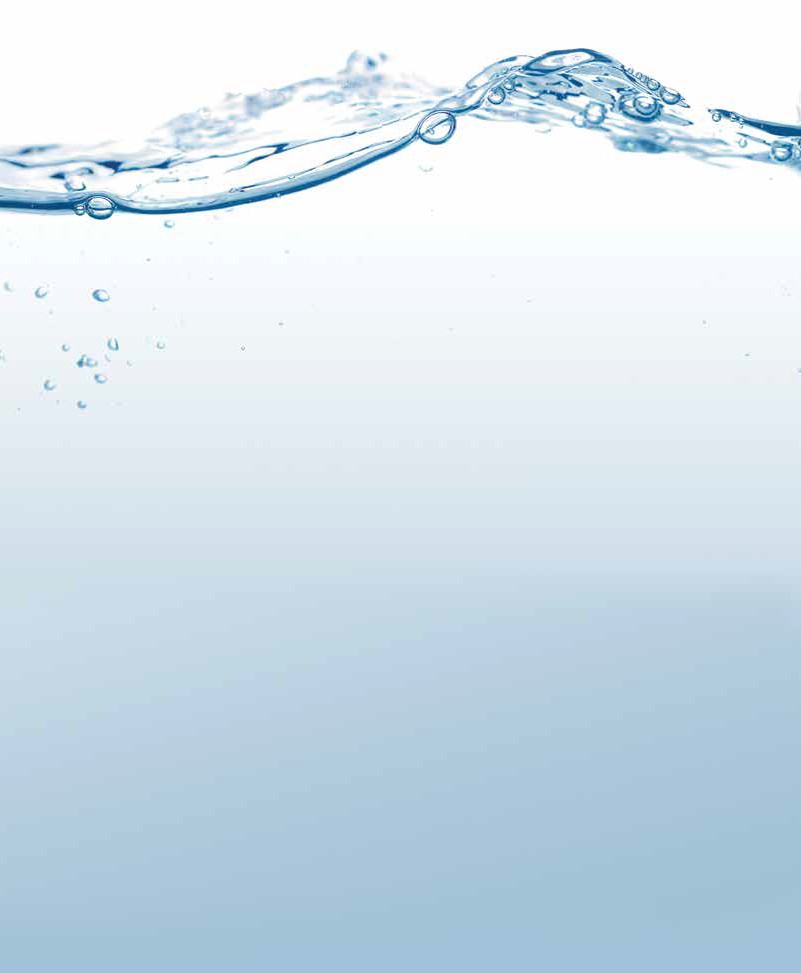 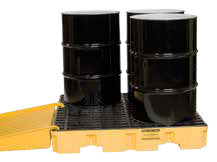 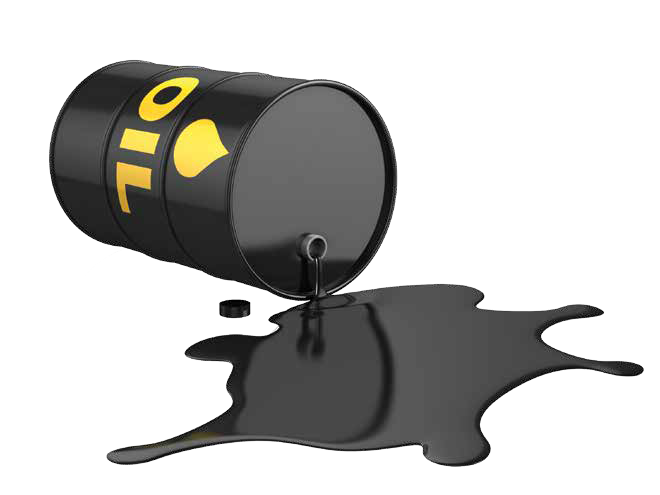 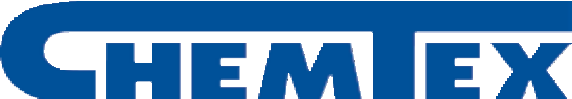 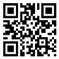 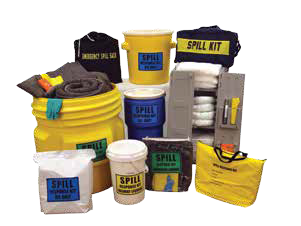 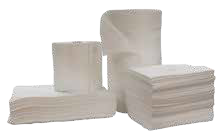 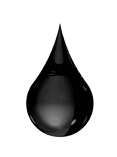 29	Spill Kits69	Spill Pallet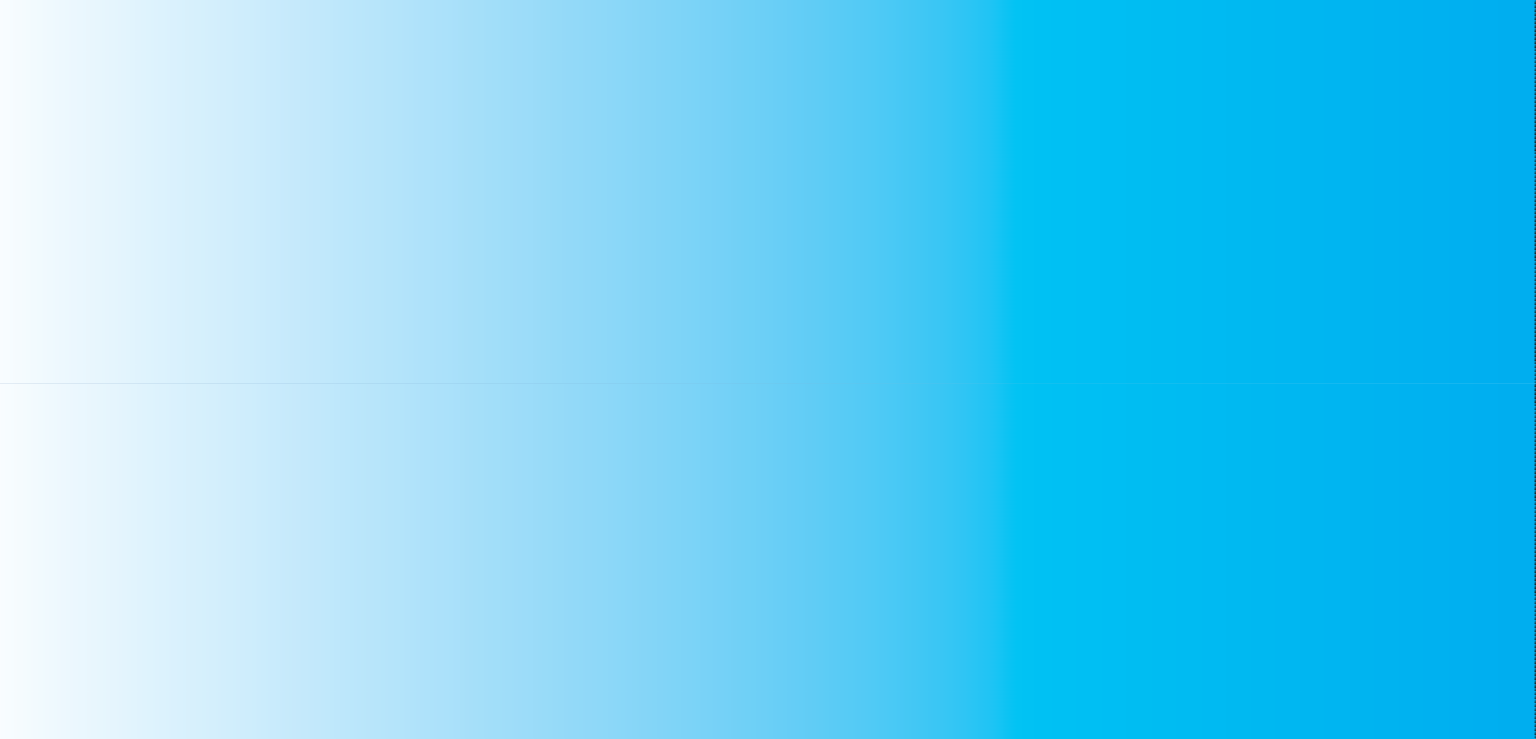 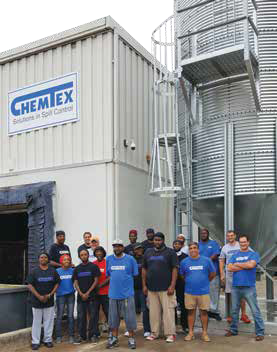 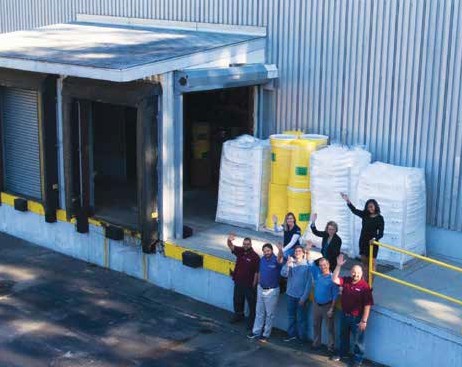 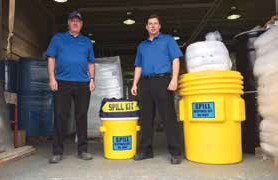 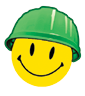 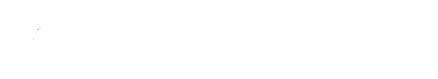 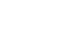 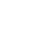 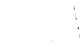 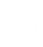 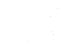 Service with a smile 24/7Georgia facilityCorporate headquartersin Rhode Island	Canada facilityWith distributors located in over 40 states in the U.S. and over 25 different countries throughout the world, we’ve got you covered for spills of all sizes. 	WE’RE MANUFACTURING GREAT PRODUCTS FOR THE SPILL CONTROL INDUSTRY!	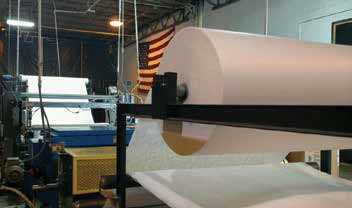 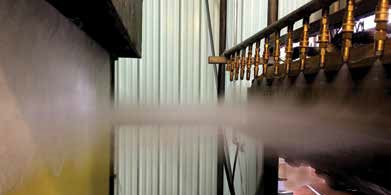 Chemtex’s new facility in Georgia uses an Exxon-patented extrusion die for the manufacturing of all of its meltblown polypropylene absorbent products.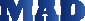 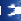 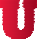 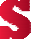 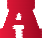 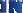 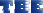 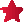 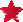 To order, call 1-877-431-0200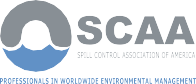 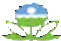 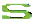 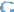 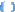 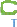 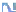 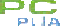 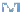 Safety First! Companies are responsible for maintaining a clean and safe workplace for their employees. They are also responsible for protecting our environment, especially when working with petroleum liquids andhazardous chemicals. This means having a proper spill control plan in place at all times. Chemtex helps companies comply with all of the above by manufacturing a variety of premium meltblown polypropylene sorbent products, including sorbent pads, rolls, booms, socks, pillows and spill kits. These items and more are used in day-to-day MRO applications for catching drips and leaks and for major catastrophic incidents by oil spill response organizationsall over the world.In our 90,000 ft2 factory located in Milledgeville, Georgia, we maintain an automated manufacturing process which includes polypropylene extrusion, thermal bonding, bidirectional perforating, sheeting, stacking and rewinding. We also have a scrap converting operation, where we reprocess over 95% of our post-industrial waste into accessory absorbent products, such as booms, socks, pillows and spill kits. By reprocessing our own waste, we are eliminating what goes to the landfills and manufacturing useful products at the same time. We offer Superior Service and High-Quality Products at Fair Prices.This is what we do best!With three stocking locations on the East Coast of North America—two in the U.S. and one in Canada—Chemtex has what you want when you need it. We know oil spills don’t punch a time clock, so for that reason we carry a huge variety of inventory at all times. When it comes to cleaning oil or chemical spills, we want you to think Chemtex!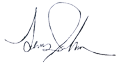 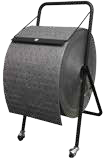 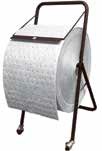 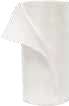 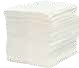 BR200G New Universal Bonded Meltblown Roll in a compact size that fits on a new Dispenser on Wheels Page 9Universal Dimpled Meltblown Pads & Rolls are an economical alternative to our Bonded SM Pads & RollsPage 10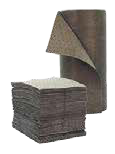 BR200W New Oil-Only Bonded Meltblown Roll in a compact size that fits on a new Dispenser on Wheels Page 13Oil-Only Dimpled Meltblown Pads & Rolls are an economical alternative to our Bonded SM Pads & Rolls Page 14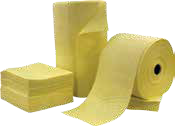 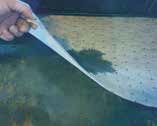 Hazmat Fine Fiber Meltblown Pads & Rolls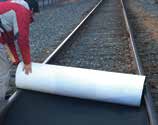 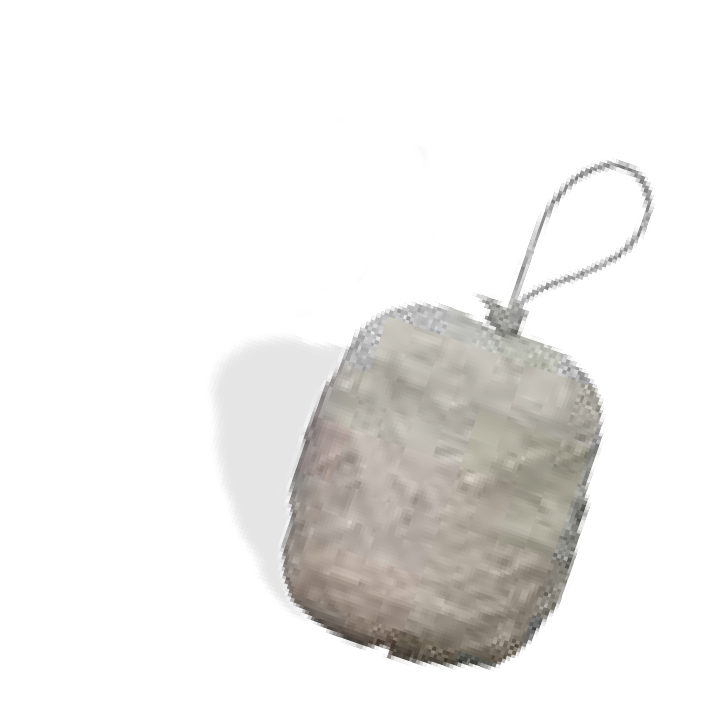 Page 19A new, more economical version of our Poly-backed Sorbent Pads Page 21SMP Track Mat is a more economical version from our original track matting Page 23Spaghetti Pillows are ideal for the pick-up of hydrocarbons in fast-flowing watersPage 24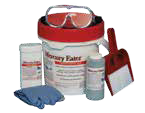 New version of our Drip Pans with removable replacement pillows that allow re-use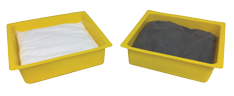 Page 28New Vertical Roll Rack on Wheels replaces our OILM5005 freestanding roll rack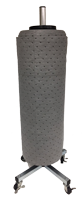 Page 28New Mercury Spill Kit replaces both the large & small kits from our last catalog.One kit does it all.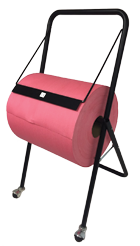 Page 37NWP381 Red Spunlace Wipers on a roll with available roll rack on wheelsPage 45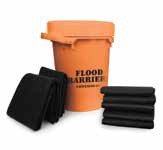 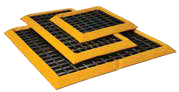 New packaging for WIP500 Polo Rags. A compressed dispenser box allows double the quantity/pallet.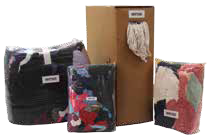 Page 47New Flood Control Kit. You can never be too prepared for flood waters.Page 63Spill Nests are an economical alternative to hard plastic spill pallets for temporary containment.Page 704 Chemtex | Delivering Solutions in Spill ControlSORBENTS: CLAY VS POLY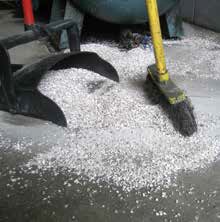 Are you still using clay to clean your leaks, drips and spills?You may think you’re saving money because the cost of a bag of clay is so cheap, but in reality you are spending more—a lot more! In addition to the financial savings that we list below, these are a few other reasons not to use clay:Clay is very messy; cleanup is difficult and labor-intensive.Clay is an abrasive, which causes damage to machinery and moving parts.Silica is considered a serious health hazard by OSHA.Clay is heavy to work with compared to polypropylene pads.Clay is not a good absorbent.To learn more details about clay vs. polypropylene, please call our office and ask to speak with a customer service representative.CLAY MINERAL	POLYPROPYLENE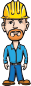 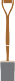 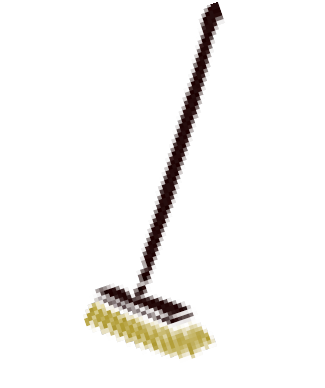 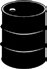 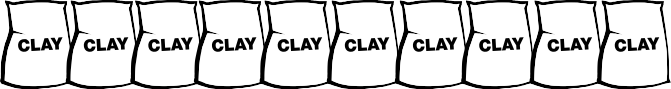 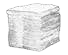 PRODUCT QUANTITY AND COST10 Bags$9.50/bag x 10 bags = $951 Bale$58/bale x 1 bale = $58DISPOSAL CONTAINERS REQUIRED2 Drums$75/drum x 2 drums = $1501 Drum$75.00/drum x 1 drum = $75LABOR AND TIME REQUIRED3 People x 2 hours$45/hour @ $15/hour x 2 hours = $901 Person x 1 hour$15/hour x 1 hour = $15ACCESSORY SPILL CLEANUP MATERIALS3 Shovels & 3 Brooms$20/shovel x 3 + $15/broom x 3 = $105Gloves$1AVERAGE DISPOSAL COST PER DRUM2 Drums$150/drum x 2 drums = $3001 Drum$150/drum x 1 drum = $150$740.00	TOTAL CLEANUP & DISPOSAL COSTS	$299.00HH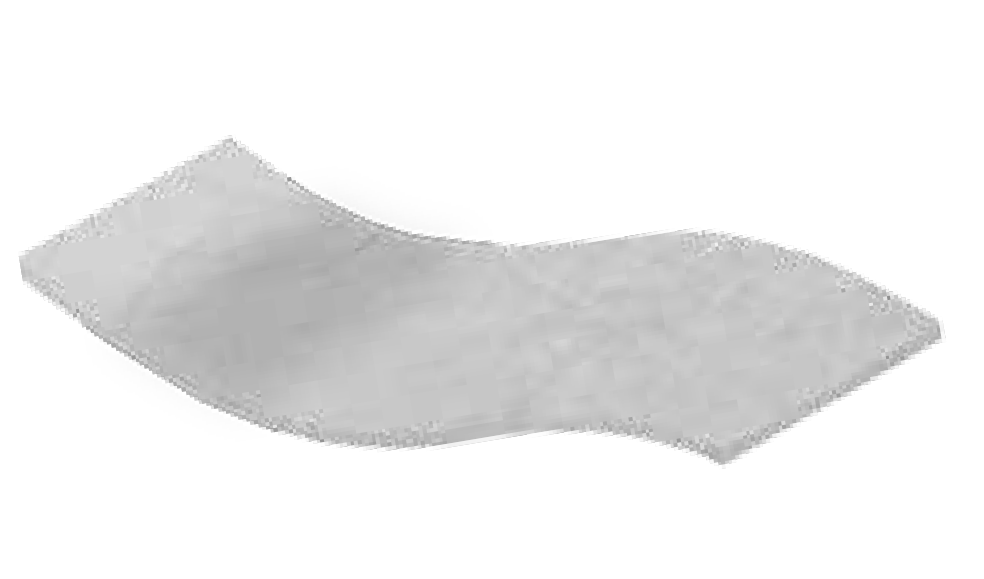 Standard Meltblown Pads & RollsFast-absorbing with an economical priceContractor GradeNo perforationsFor short-term useHHH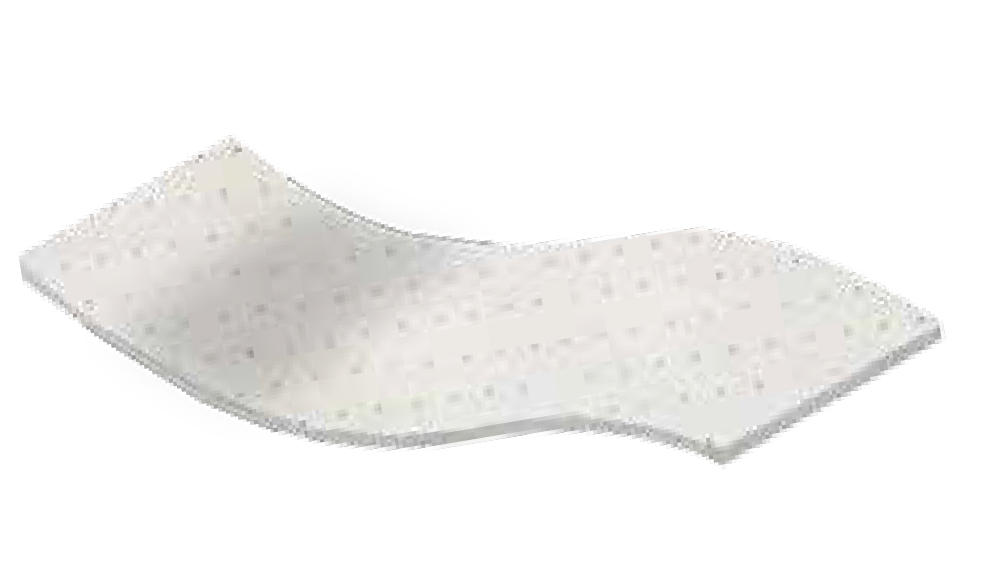 Dimpled Meltblown Pads & RollsStronger than Contractor Grade pads & rollsThe dimples reduce linting in pads & rollsPerforated to waste lessHHHH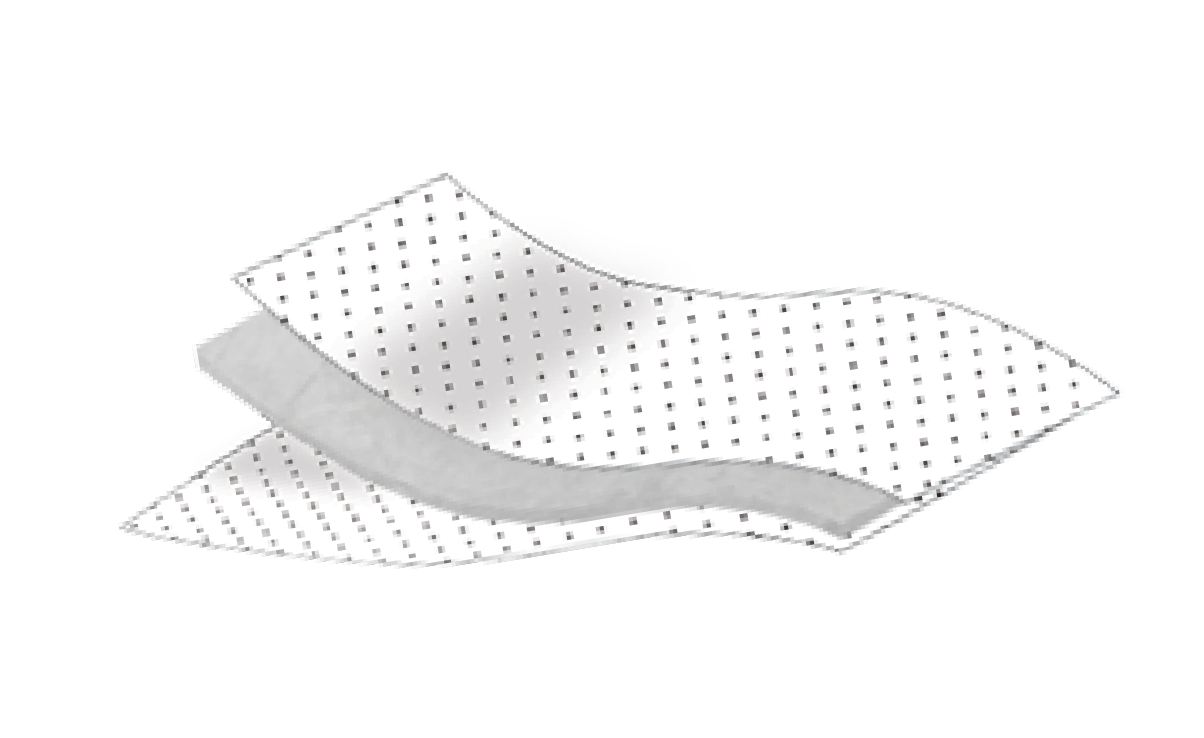 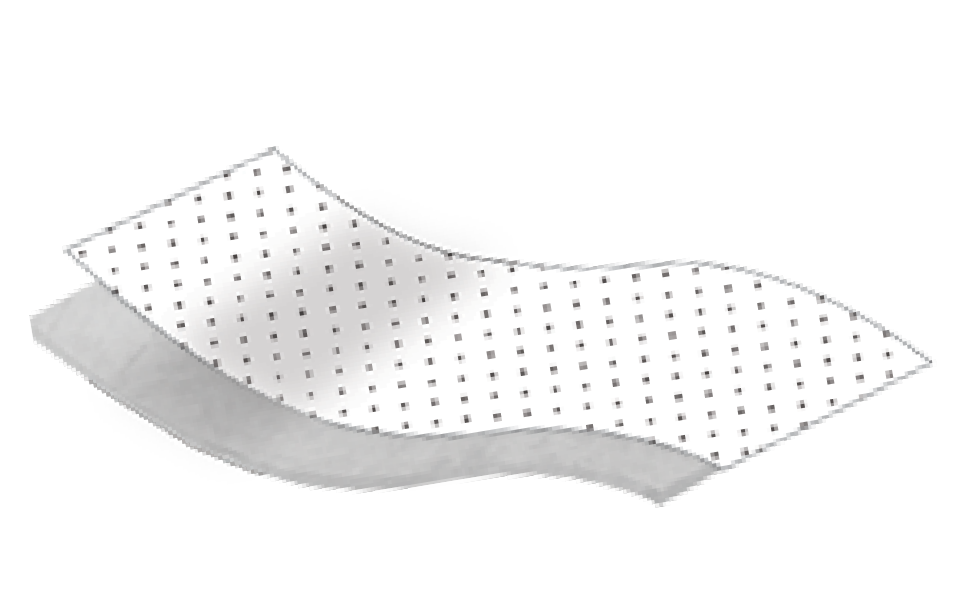 Bonded-SM Pads & RollsStronger tensile strength than the dimpled pads & rollsOne side is lint-free that can be used for wipingPerforated every 7.5" vertically and 19" horizontally to waste lessHHHHHFine Fiber Meltblown Pads & RollsSuper-strong tensile strengthVery low lintGrips floorsPerforated every 7.5" vertically and 19" horizontally to waste lessHHHHHSMS Bonded Pads & RollsSuper-strong tensile strengthNo lintPerforated every 7.5" vertically and 19" horizontally to waste lessUNIVERSAL  ABSORBENTSIdeal for use in maintenance and repair operations, MRO.These pads and rolls will absorb, oil, water and water-based chemicals. Universal sorbents are left on the ground under and around machinery to catch drips and spills from leaking machinery or equipment. Pads and rolls come in four qualities— Fine Fiber-FMF, Bonded-SM, Dimpled and SMS Bonded Meltblown.Fluids Absorbed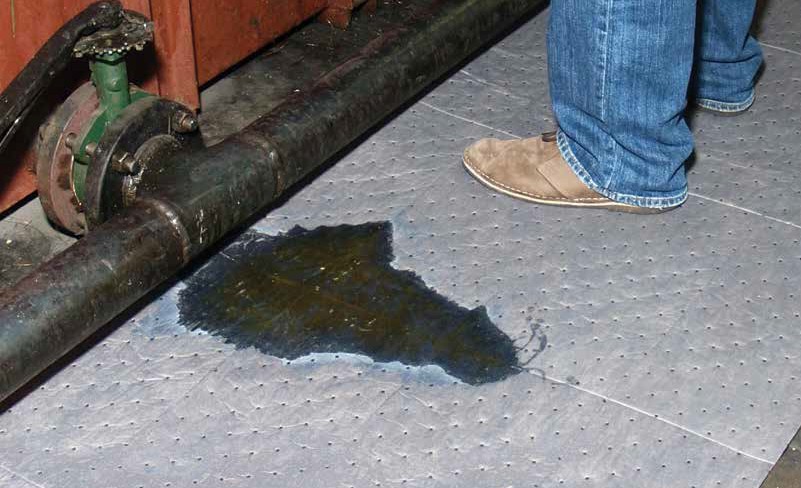 For Oils, Coolants, Solvents and WaterHydraulic OilEthanolGasolineKeroseneWaterMineral SpiritsTurpentineFull list of fluids absorbed on page 81Quality Rating of Pads & RollsHHHDIMPLED / Stronger than Contractor Grade pads & rolls / the dimples reduce linting / perforated to waste lessHHHHBONDED–SM / Stronger tensile strength than the dimpled pads & rolls / one side is lint-free / perforated every 7.5" vertically and 19" horizontally to waste lessHHHHHFINE FIBER / Super-strong tensile strength / very low lint / grips floors / perforated every 7.5" vertically and 19" horizontally to waste lessHHHHHSMS BONDED / Super-strong tensile strength / no lint / perforated every 7.5" vertically and 19" horizontally to waste lessUNIVERSAL / MAINTENANCE ABSORBENTS	Universal Fine Fiber Meltblown Pads & Rolls (FMF)The highest quality pads and rolls we manufactureOur fine fiber sorbents are constructed with 3 plies of polypropylene—fine fiber/meltblown/fine fiber. These pads and rolls are universal so they are used to absorb oil, water, and water-based chemicals. Dark gray pads hide grime, which makes pads last longer. High-strength, low-linting sorbents are used where added durability is a must. The smooth, fine fiber surface adds the strength needed for high-traffic areas. Using small-diameter strands of fiber increases surface area, which enables pads and rolls to grip surfaces securely. Both pads and rolls are used to contain and absorb splashesand spills under and around machinery. These are the highest quality pads and rolls that we manufacture. The fine fiber polypropylene increases the strength and durability of the pads and rolls so they can be perforated like a paper towel. Perforations will help reduce waste and allow you to use the exact amount needed for the job.PadsModel #	Mfg #	Description	Absorbs	PackagingFFP12G	PHGFF100	15" x 19", Double Wt., Gray	25 gallons	100/bale FFP12G-BX  PHGFF100-BX 15" x 19", Double Wt., Gray	25 gallons	100/box FFP9G	PMGFF100	15" x 19", Medium Wt., Gray	20 gallons	100/bale FFP9G-BX	PMGFFBX100 15" x 19", Medium Wt., Gray	20 gallons	100/box FFP6G	PSGFF200	15" x 19", Single Wt., Gray	27 gallons	200/bale FFP12GR	PHGRFF100	15" x 19", Double Wt., Green	25 gallons	100/bale Rolls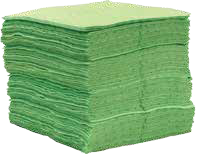 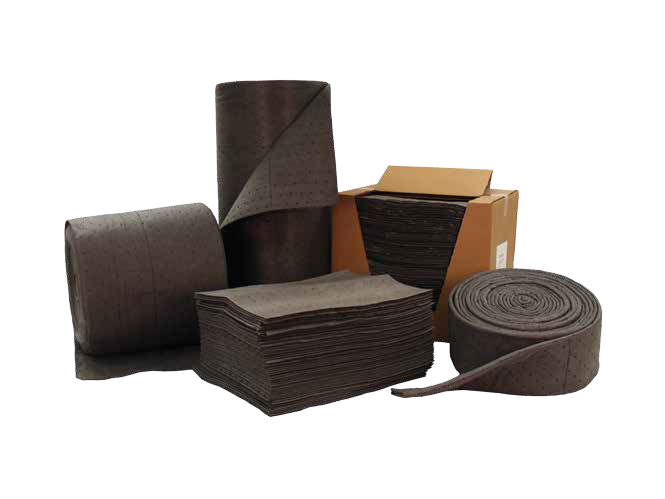 FFR12GR	RHGRFF150	30" x 150', Double Wt., Green	47 gallons	1 roll	FOR INDUSTRIAL AND AUTOMOTIVE APPLICATIONS. ABSORBS OIL, WATER AND MOST NONAGGRESSIVE FLUIDSHHHHHQUALITY8 Chemtex | Delivering Solutions in Spill Control 	UNIVERSAL / MAINTENANCE ABSORBENTSUniversal Bonded Meltblown Pads & Rolls (SM)Our bonded-SM sorbents are constructed with 2 plies ofHHHHQUALITYpolypropylene—spunbond/meltblown. These pads and rolls are universal so they are used to absorb oil, water and water-based chemicals. Bonded-SM pads and rolls share the same features asour dimpled meltblown pads and rolls, plus an extra layer of spunbond polypropylene that is bonded to the top to make the pads and rolls low-linting on one side and highly absorbent on the opposite side. The bonding process increases thestrength and durability of the pads and rolls so they can be perforated like a paper towel. Perforations will help reduce waste and allow you to use the exact amount needed for the job. These pads and rolls are the best of both worlds—the lint-free top sheet side can be used to clean and wipe tanks, tools, walls, etc. without leaving lint, but you also can use the meltblown side for quick absorption of fluids. We recommend these pads as the “best bang for your buck.”Pads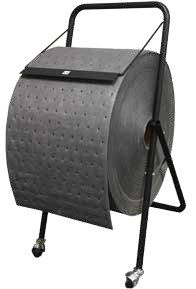 *Part # change from BP3438G to model # BP3030GRollsBR6G	RSGS300        30" x 300', Single Wt.    55 gallons/roll      1 roll	 BR6G-2        RSGS3002       15" x 300', Single Wt.    55 gallons/roll     2 rolls	 BR200G       RHGS200        12" x 200', Double Wt.   30 gallons/roll      1 roll	 OILM5041  WRRACK Roll Rack on Wheels for model #BR200G	Roll rack sold separately.www.chemtexinc.com | Toll-free 1-877-431-0200 | Fax 401-305-3033 9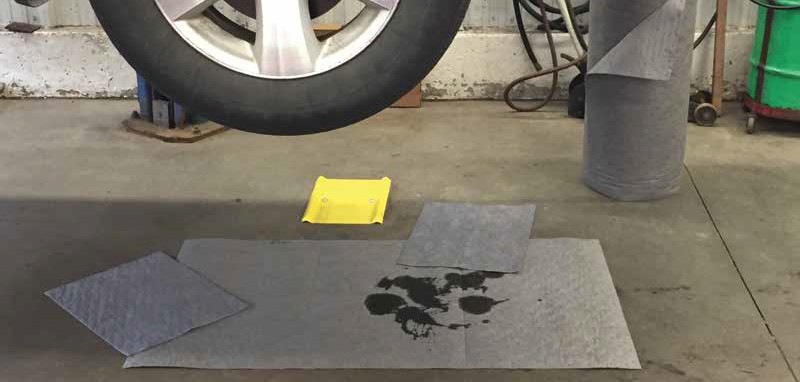 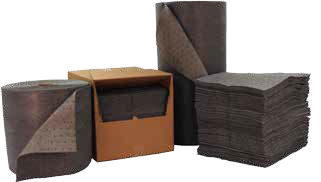 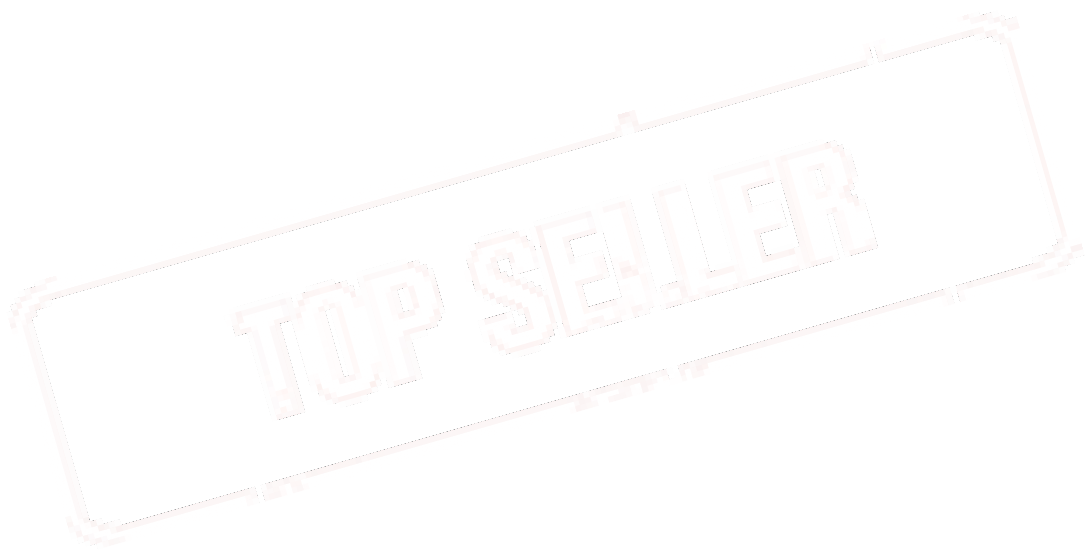 UNIVERSAL / MAINTENANCE ABSORBENTS	Universal Dimpled Meltblown Pads & Rolls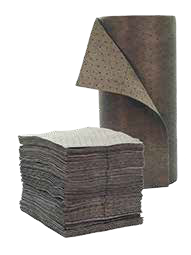 Our dimpled sorbents are constructed with 1 ply of meltblown polypropylene. These pads and rolls are universal so they are used to absorb oil, water and water-based chemicals. Dimpled pads and rolls share the same features as our bonded-SM pads and rolls without the added layer of spunbond. By not adding the extra layer of spunbond, it makes thepads and rolls more economical. The dimpling process increases the strength and durability of the pads and rolls so they can be perforated like a paper towel. Perforations will help reduce waste and allow you to use the exact amount needed for the job.Universal Pads*Part # change from BP100G to model # DP100GUniversal RollsDR6G-2	RSGB3002	15" x 300', Single Wt.	58 gallons/roll	2 rolls	HHHQUALITYSMS–Universal Bonded Meltblown Pads & RollsOur SMS bonded sorbents are constructed with 3 plies of polypropylene— spunbond/meltblown/spunbond. These pads and rolls are universal so they are used to absorb oil, water and water-based chemicals. These are our most durable sorbent pad and rolls combining two technologies to form one super-strong pad. A thirsty absorbent layer of meltblown is bonded between two layers of lint-free, spunbond fabric. These lint-free pads and rolls will not contaminate your equipment. Use in areas that require a durable, long-lasting pad or roll. The spunbond polypropylene increases the strength and durability of the pads and rolls so they can be perforated like a paper towel. Perforations will help reduce waste and allow you to use the exact amount needed for the job.SMS–Universal Pads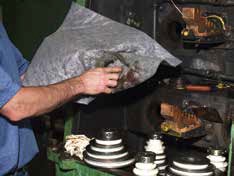 Model #	Mfg #	Description	Absorbs	Packaging OILM5126	PGSS100HL 15" x 18", High Loft, Gray	19 gallons/bale	100/bale OILM1060	PHGSS100	15" x 19", Double Wt., Gray	27 gallons/bale	100/bale	SMS–Universal RollsOILM5026	RHGSS150	30" x 150', Double Wt., Gray  51 gallons/roll	1 roll	OIL-ONLY  ABSORBENTSIdeal for responding to petroleum-based spills on both land and water.These pads will float on water so they are best suited for spills outdoors or on bodies of water. Can also be used indoors for any petroleum-based fluid such as oils, gasoline, diesel, etc. These pads and rolls come in 5 qualities—Fine Fiber-FMF, Bonded-SM, Dimpled, SMS Bonded and Standard Meltblown.Fluids Absorbed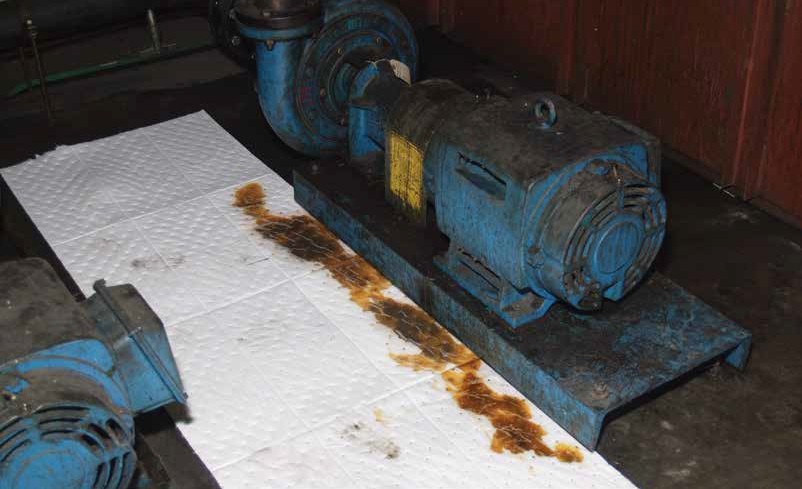 For absorbing oil while repelling waterMotor OilHydraulic OilGasolineDiesel FuelJet FuelFull list of fluids absorbed on page 81Quality Rating for Pads & RollsHHSTANDARD / Fast-absorbing with an economical price / Contractor Grade / no perforations / for short-term useHHHDIMPLED / Stronger than Contractor Grade pads & rolls / the dimples reduce linting / perforated to waste lessHHHHBONDED–SM / Stronger tensile strength / one side is lint-free / perforated every 7.5" vertically and 19" horizontally to waste lessHHHHHFINE FIBER / Super-strong tensile strength / very low lint / grips floors / perforated every 7.5" vertically and 19" horizontally to waste less HHHHHSMS BONDED / Super-strong tensile strength / no lint / perforated every 7.5" vertically and 19" horizontally to waste lessOIL-ONLY FOR INDUSTRIAL APPLICATIONS	Oil-Only Fine Fiber Meltblown Pads & Rolls (FMF)The highest quality pads and rolls we manufactureOur fine fiber sorbents are constructed with 3 plies of polypropylene—fine fiber/meltblown/fine fiber. These pads and rolls are oil-only so they are used to absorb oil and other oil-based fluids. They will not absorb water or water-based chemicals. High-strength, low-linting sorbents are used where added durability is a must. The smooth, fine fiber surface adds the strength needed for high-traffic areas. Using small-diameter strands of fiber increases surface area, which enables pads and rolls to grip surfaces securely. Both pads and rolls are used to contain and absorb splashes and spills under and around machinery.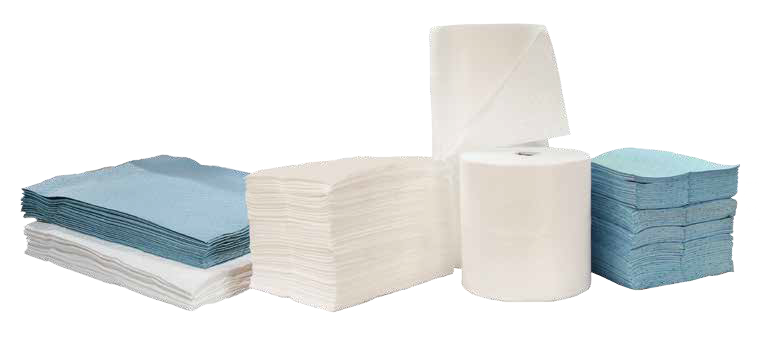 HHHHHQUALITYFFP6B	PSBFF200	15" x 19", Single Wt., Blue	27 gallons/bale	200/bale	RollsFFR12B	RHBFF150	30" x 150', Double Wt., Blue	47 gallons/roll	1 roll	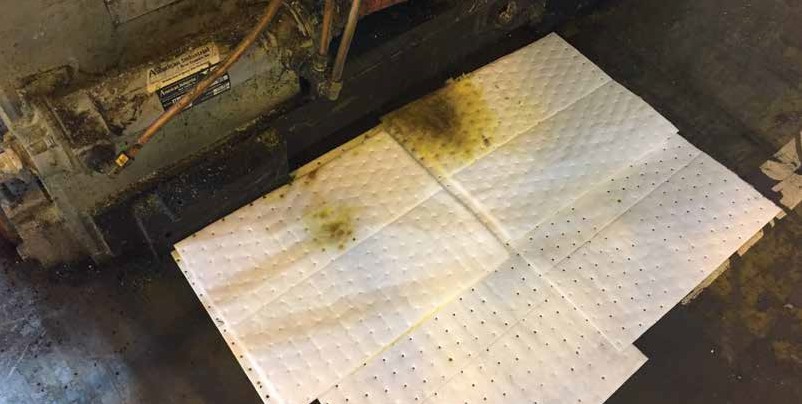 Oil-Only Bonded Meltblown Pads & Rolls (SM)Versatility that gives you the best bang for your buckOur bonded-SM sorbents are constructed with 2 plies of polypropylene—spunbond/meltblown. These pads and rolls are oil-only so they are used to absorb oil, gasoline and other hydrocarbon-based liquids. These pads will not absorb water so they can be used to remove oil off water. SM bonded pads and rolls share the same features as our dimpled meltblown pads and rolls, plus an extra layer of spunbond polypropylene that is bonded to the top to make the pads and rollslow-linting on one side and highly absorbent on the opposite side. The bonding process increases the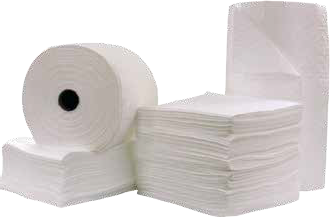 BR200W	RHWS200	12" x 200', Double Wt.	30 gallons/roll	1 roll	OIL-ONLY FOR INDUSTRIAL APPLICATIONS	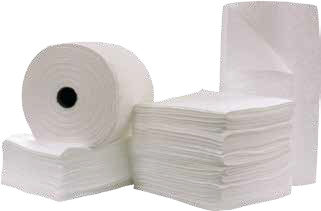 Model #	Mfg #	Description	Absorbs	PackagingDP12W-HP*   PWB100HL 15" x 18", High Loft	26 gallons/bale 100/bale DP6W-HP*   PWB200HL   15" x 18", High Loft	28 gallons/bale 200/bale DP12W	PHWB100   15" X 18", Double Wt.   25 gallons/bale   100/bale DP9W	PMWB100  15" X 18", Medium Wt.  20 gallons/bale   100/bale DP6W	PSWB200  15" x 18", Single Wt.  29 gallons/bale  200/bale DP3030W PHWB50 30" x 30", Double Wt. 32 gallons/bale 50/bale*Part # changes from BP12WHP to model # DP12W-HP and BP6WHP to model # DP6W-HPOil-Only RollsDR6W	RSWB300	30" x 300', Single Wt.	58 gallons/roll	1 roll	SMS–Oil-Only Bonded Meltblown Pads & Rolls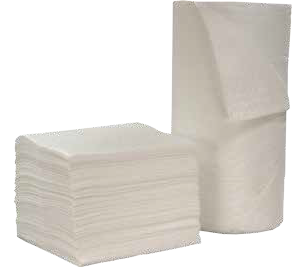 Our SMS bonded sorbents are constructed with 3 plies of polypropylene— spunbond/meltblown/spunbond. These pads and rolls are oil-only so they are used to absorb oil, gasoline and other hydrocarbon-based fluids. These pads and rolls will not absorb water so they can be used to remove oil off water. These are our most durable sorbent pad and rolls combining two technologies to form one super-strong pad. A thirsty absorbent layer of meltblown is bonded betweentwo layers of lint-free, spunbond fabric. These lint-free pads and rolls will not contaminate your equipment. Use in areas that require a durable, long-lasting pad or roll. The spunbond polypropylene increases the strength and durability of the pads and rolls so they can be perforated like a paper towel. Perforations will help reduce waste and allow you to use the exact amount needed for the job.HHHHHQUALITYSMS–Oil-Only PadsOILM1006	PHWSS100	15" x 19", Double Wt., White 27 gallons/bale	100/bale	SMS–Oil-Only RollsOILM5116	RHWSS150	30" x 150', Double Wt., White 51 gallons/roll	1 roll	 	OIL-ONLY SPILL RESPONSE PRODUCTSOil-Only Standard Meltblown Pads & R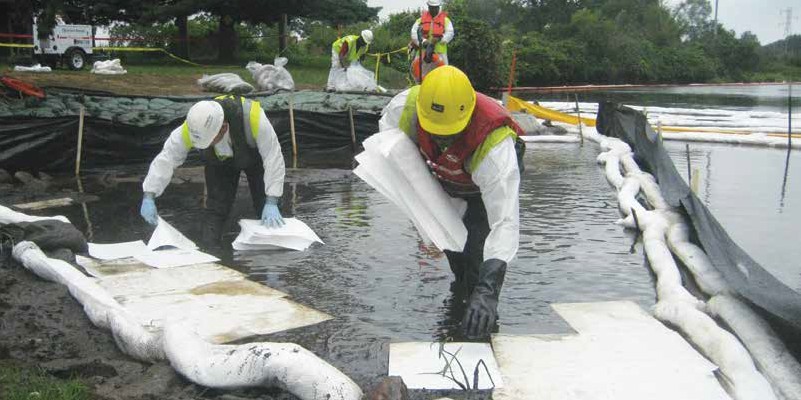 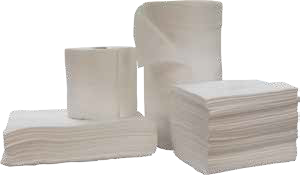 Quick-absorbing and highly versatile. Use standard meltblown pads a for cleaning spills on land and water. These low-cost sorbents are ide variety of environmental applications.Oil-Only Standard PadsModel #	Mfg #	Description	Absorbs	Packaging P12W	PHW100	15" x 19", Double Wt.	32 gallons/bale	100/bale P9W	PMW100	15" x 19", Medium Wt.	25 gallons/bale	100/bale P3030W	PHW50	30" x 30", Double Wt.	53 gallons/bale	50/bale	Oil-Only Standard RollsR6W	RSW300	30" x 300', Single Wt.	68 gallons/roll	1 roll	Anti-Static Meltblown Pads & Rolls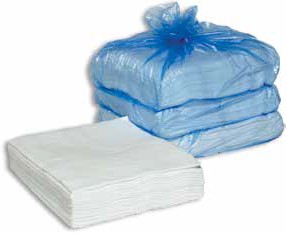 Use static-resistant sorbents where static electricity poses a problem. Deploy around flammable liquids. Ideally used in dry environments with low humidity or in confined spaces where flammable vapors may be present.Anti-Static Meltblown PadModel #	Mfg #	Description	Absorbs	PackagingSRP12W	PWAS25	15" x 19", Double Wt.	9 gallons/bale	25/bale	Anti-Static Meltblown RollModel #	Mfg #	Description	Absorbs	PackagingSRR12W	RHWAS150	30" x 150', Double Wt.	64 gallons/roll	1 roll	HHQUALITYBoomsLinkable booms are used to contain and absorb spills on or off water. The built-in steel connectors link boomstogether to cover large areas of water. Booms are encased with a lint-free poly sock that prevents shedding.BoomsModel #  Mfg #	Description	Absorbs	PackagingB8    BW8104    8" x 10', Lint-free    65 gallons/bale     4 booms/bale B820*    BW8202    8" x 20', Lint-free    65 gallons/bale     2 booms/bale B5        BW5104     5" x 10', Lint-free    35 gallons/bale       4 booms/baleB520*    BW5202     5" x 20', Lint-free    35 gallons/bale     2 booms/baleB310*    BW3104     3" x 10', Lint-free    12 gallons/bale     4 booms/bale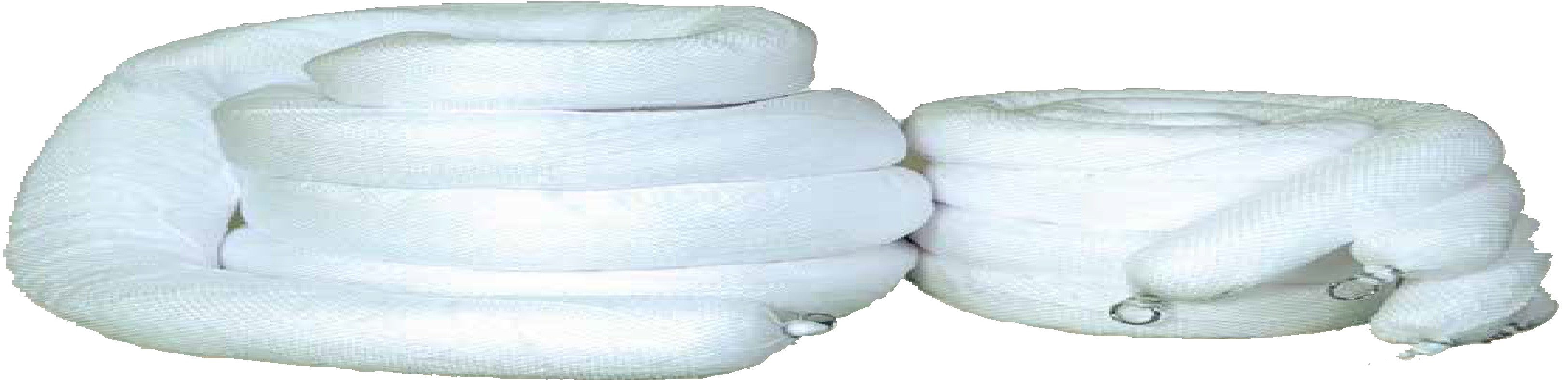 B3	BW3202	3" x 20', Lint-free	12 gallons/bale	2 booms/bale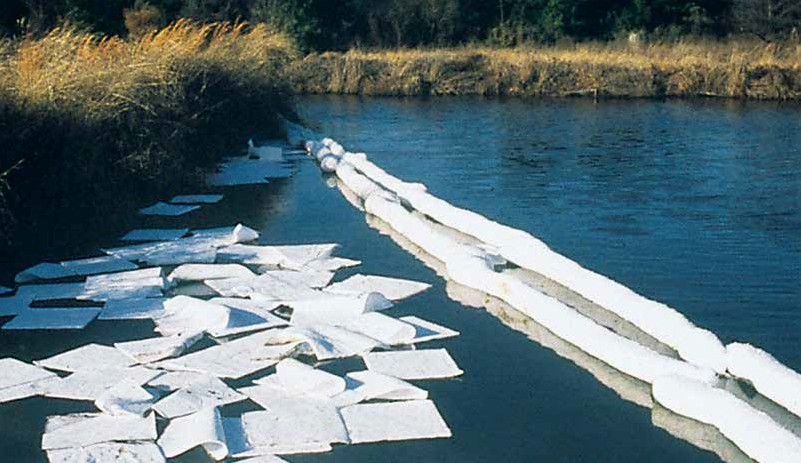 *These new sized booms are made to order and not kept in inventory. 	OIL-ONLY SPILL RESPONSE PRODUCTSBoom XTAre you using sorbent boom near rocky shoreline? Does the tide go out and leave your boom lying high and dry on a rocky bottom? Rocks and barnacles will rip and tear standard sorbent booms and cause the shredded polypropylene to release, making more of a mess than when you started. Introducing the Boom XT—the Boom XT is made from HDPE netting, which is a lot stronger than traditional boom nets. The HDPE netting also is UV-treated to protect the polypropylene from the sun’s damaging UV rays. If you are working in harsh marine environments, you need Boom XT.SweepsBoom XTModel #   Mfg #	Description	Absorbs	Packaging B5XT	BW510XT	5" x 10', Lint-free 35 gallons/bale	4 booms/bale B8XT	BW810XT	8" x 10', Lint-free 65 gallons/bale	4 booms/bale Designed for rapid spill cleanup/containment on or off water. Reinforced nylon straps, together with laminated spunbond fabric, add the extra strength needed for towing capabilities. Sweeps are ideal for removing thin slicks off water.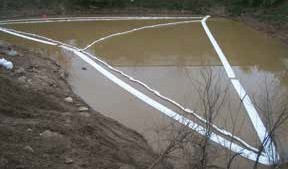 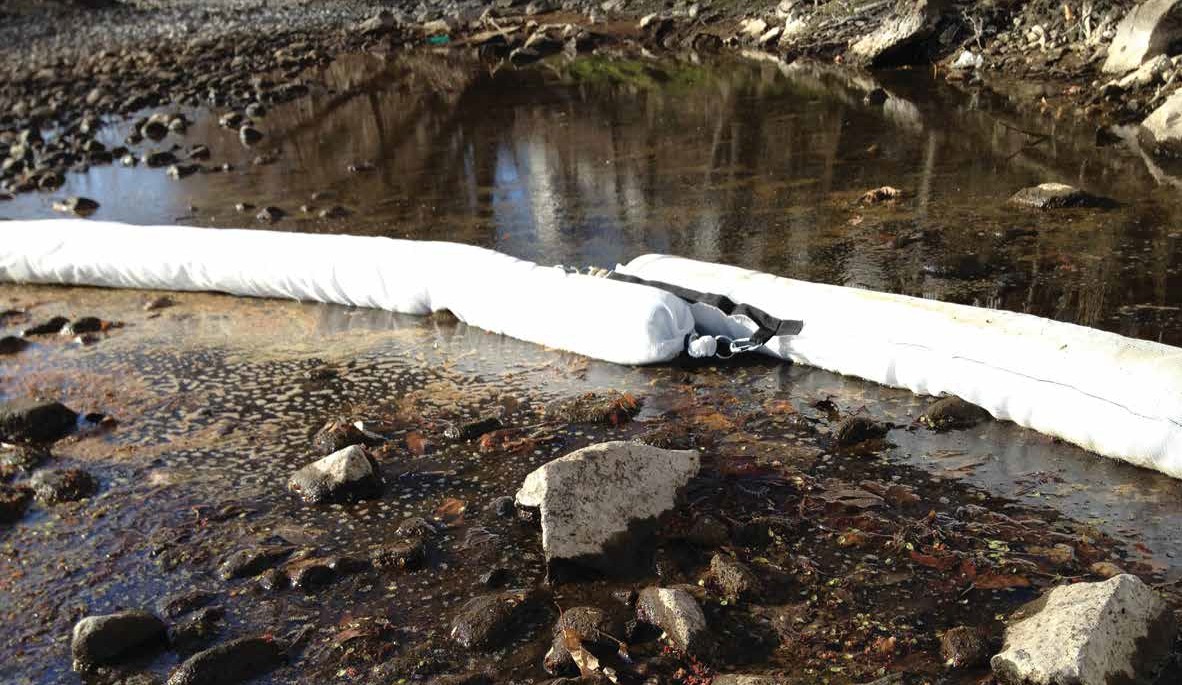 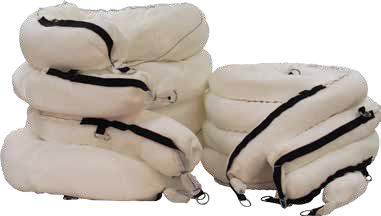 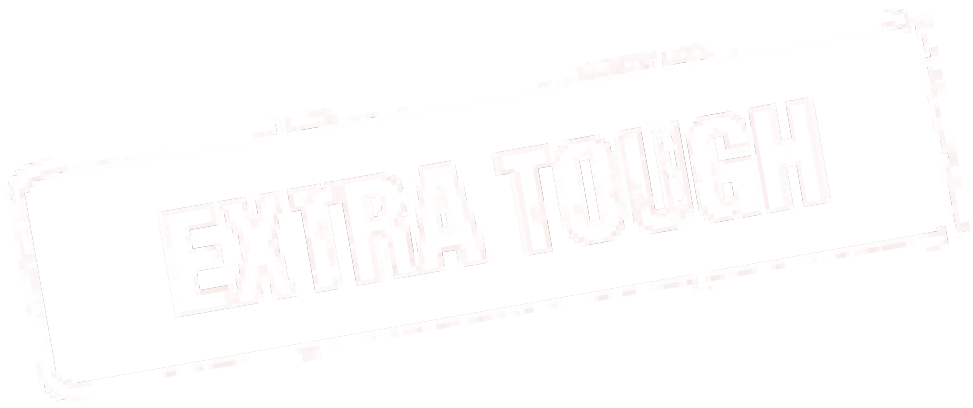 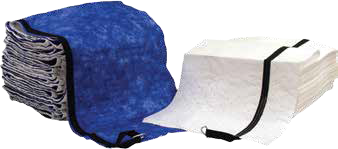 SweepsModel#	Mfg #	Description	Absorbs	Packaging SW100*	SHWS100	White, 19” x 100’ w/Straps	18 gallons/bale	1/bale SW100B	SHBS100	Blue, 19” x 100’ w/Straps	18 gallons/bale	1/bale	*White sweep is special order. Please call our office for ordering details.HAZMAT ABSORBENTSIdeal for responding to spills of unknown liquids.These pads and rolls will absorb virtually all acid and base liquids. Hazmat sorbents are quickly deployed and recovered in hazardous spill applications. Pads and rolls come in two qualities, both Fine Fiber-FMF and Bonded-SM Meltblown.Fluids Absorbed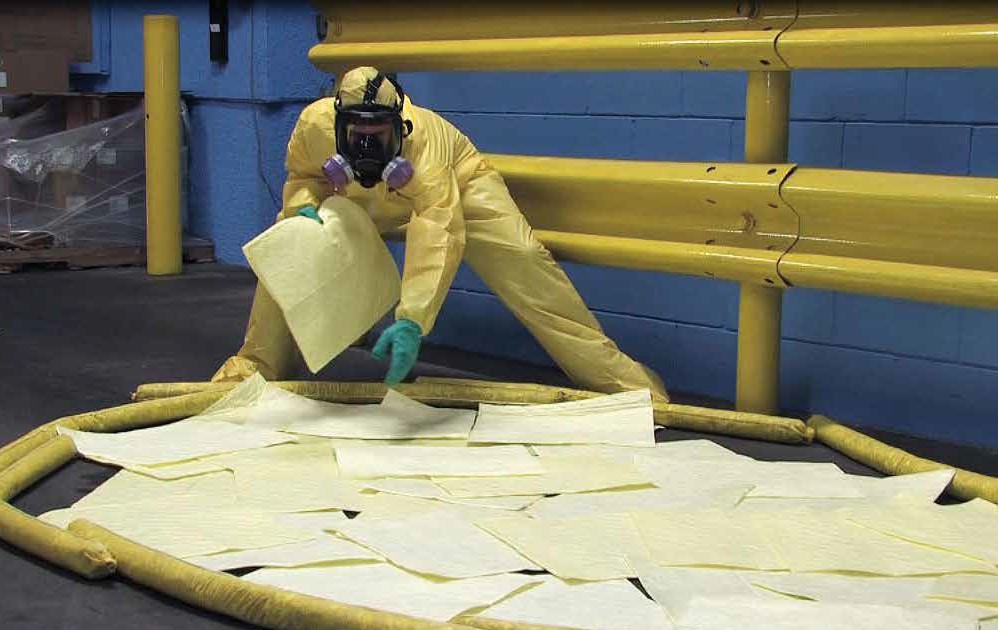 Acids & BasesAggressive ChemicalsOilsSolventsCitric AcidWater-based FluidsSodium HydroxideOther Unknown LiquidsFull list of fluids absorbed on page 81Quality Rating of Pads & RollsHHHHBONDED-SM / Stronger tensile strength / one side is lint-free / perforated every 7.5" vertically and 19" horizontally to waste lessHHHHHFINE FIBER / Super-strong tensile strength / very low lint / grips floors / perforated every 7.5" vertically and 19" horizontally to waste less 	HAZMAT SORBENTSHazmat Fine Fiber Meltbl Pads & Rolls (FMF)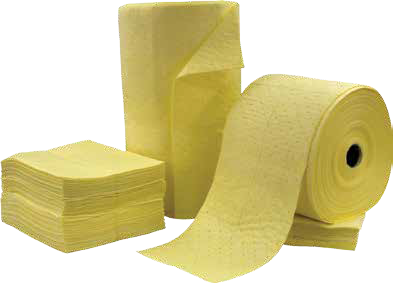 Our fine fiber sorbents are constructed with 3 pli fine fiber/meltblown/fine fiber. High-strength, lo are used where added durability is a must. The surface adds the strength needed for high-traff small-diameter strands of fiber increases surfa area, which enables pads and rolls to grip surfaces securely. These are the highest quality pads and rolls that we manufacture.The fine fiber polypropylene increases the strength and durability of the pads and rolls so they can be perforated like a paper towel.Perforations will help reduce waste andallow you to use the exact amount needed forHHHHHQUALITYFMF Hazmat PadsModel #	Mfg #	Description	Absorbs	PackagingFFP1113Y  PHYFF1001014 10" x 14" , Double Wt.	18 gallons/bale	100/bale	 FFP12Y	PHYFF100	15" x 19" , Double Wt.	27 gallons/bale	100/bale FFP6Y	PSYFF200	15" x 19" , Single Wt.	28 gallons/bale	200/bale	FMF Hazmat RollsModel #	Mfg #	Description	Absorbs	Packaging FFR12Y	RHYFF150	30" x 150', Double Wt.	47 gallons/bale	1 roll	 FFR12Y-2	RHYFF1502	15" x 150', Double Wt.	47 gallons/bale	2 rolls	SM Hazmat PadsHazmat Bonded Meltblown Pads & Rolls (SM)Our bonded–SM sorbents are constructed with 2 plies of polypropylene—spunbond/ meltblown. Bonded–SM pads and rolls share the same features as ourdimpled meltblown pads and rolls, plus an extra layer of spunbond polypropylene that is bonded to the top to make the pads and rolls low-linting on one side and highly absorbent 		on the opposite side. The bonding processModel #	Mfg #	Description	Absorbs	PackagingBP12Y	PHYB100	15" x 19", Double Wt.	28 gallons/bale	100/bale	 BP6Y	PSYB200	15" x 19", Single Wt.	30 gallons/bale	200 pads/bale SM Hazmat RollsModel #	Mfg #	Description	Absorbs	Packaging BR12Y	RHYB150	30" x 150', Double Wt.	52 gallons/roll	1 roll	 BR12Y-2	RHYB1502	15" x 150', Double Wt.	52 gallons/roll	2 rolls	increases the strength and durability of the pads and rolls so they can be perforated like a paper towel. Perforations will help reduce waste and allow you to use the exact amount needed for the job. These pads and rolls are the best of both worlds—the lint-free top sheet side can be used to clean and wipe tanks, tools, walls, etc. without leaving a mess, but you also can use the meltblown side for quick absorptionof fluids.EARTH  FRIENDLY ABSORBENTS	Natural White – Oil-Only — Absorbs oil only; will not absorb water.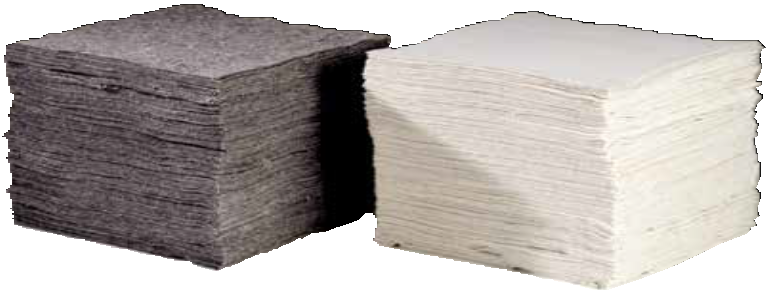 Gray – Universal — Absorbs oil, water, and water-based chemicals.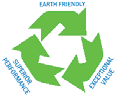 Aqua Lock AbsorbentsNatural White — Oil-OnlyOILM1084 RWC28150H	Heavy Weight Roll, 28" x 150'	42 gallons	1 roll	Gray — UniversalOILM1089 RHCU150	Heavy Weight Roll, 28" x 150'	45 gallons	1 roll	Gray Universal Aqua Lock Sorbents — Absorbs oil- and water-based spills. A hybrid pad combining a fine fiber polypropylene cover stock which makes this pad low-linting and very durable. Added SAF technology that turns absorbed water-based liquids into a gel and prevents leaking from used sorbent pads and rolls. These pads are super thirsty and will encapsulate absorbed fluids with ease.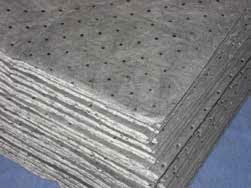 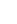 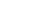 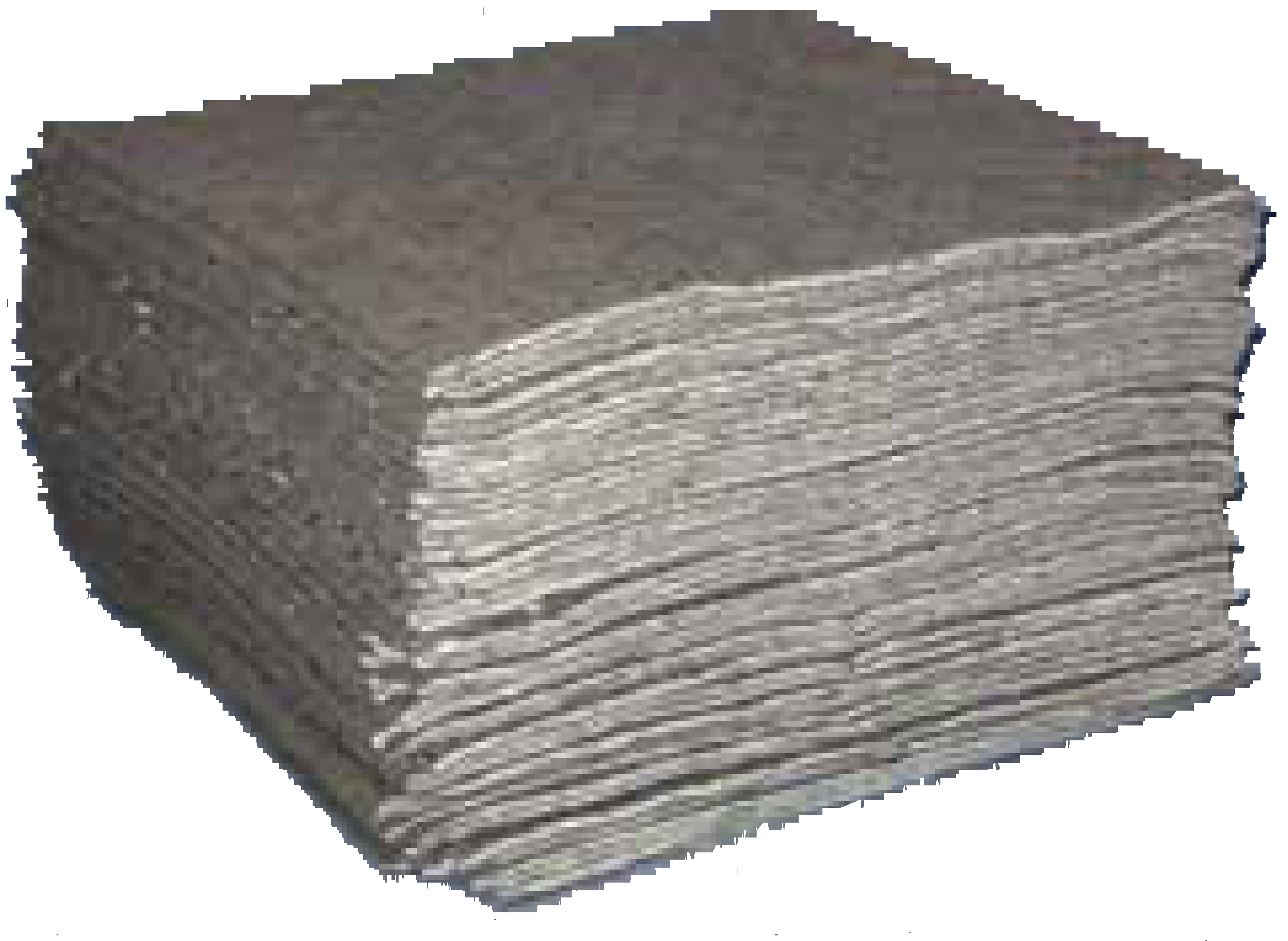 Gray — Universal Aqua LockModel #	Mfg #	Description	Absorbs	Packaging OILM1092  PHGSSCA100 Heavy Weight Pads, 16” x 18” 27 gallons	100/bale OILM1093  RHGSCA150  Heavy Weight Roll, 28” x 150’	47 gallons	1 roll	 	SPECIALTY ABSORBENTSAdded protection for your floors. Great strength and absorbency, combined with a nonskid poly backing to prevent liquids from seeping through to the floor.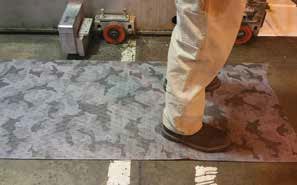 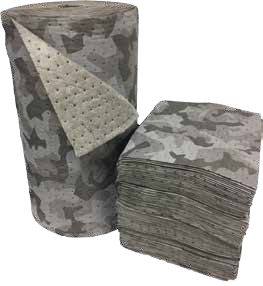 Poly-backed PadsModel #	Mfg #	Description	Absorbs	PackagingDP12GPB	PHGB100PB	15" x 19", Double Wt. Pads	25 gallons	50/bale	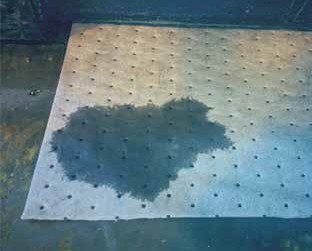 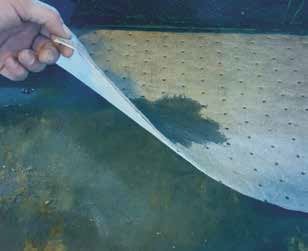 INDUSTRIAL RUGS	Industrial Rugs are used in place of sorbent rolls when durability is a “must.” Industrial rugs are manufactured to last. These rugs can withstand foot and forklift traffic much better than traditional sorbent rolls.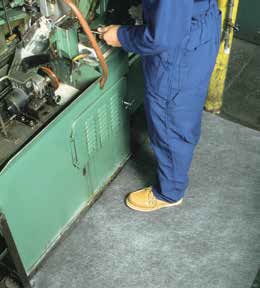 Needle-PunchConstructed of 100% polypropylene, this rug is made to withstand constant foot and forklift traffic. Will absorb oil, water, coolants and solvents. Also used in decontamination areas on job sites.Needle-Punch 	Gray	Poly-backed Needle-Punch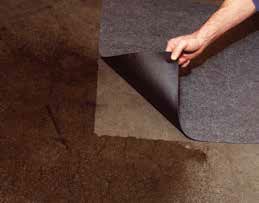 These are needle-punch rugs that are coated with an impermeable, nonskid backing. This prevents liquids from seeping through to the floor.Poly-backed Needle-Punch 	Needle-punch  Rug	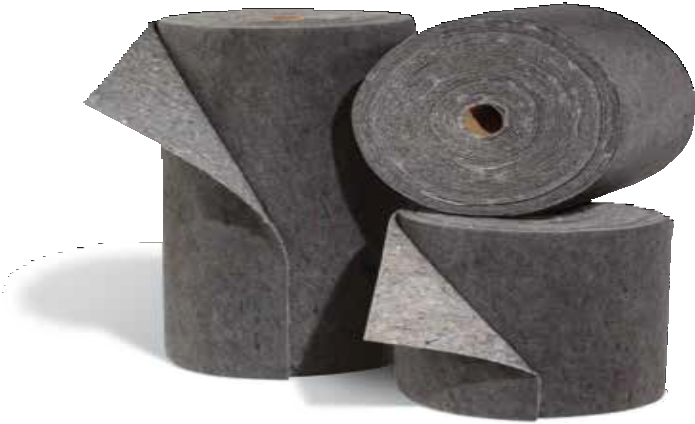  	SORBENT MATTINGRailroad Track Matting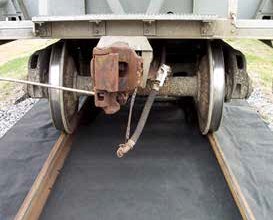 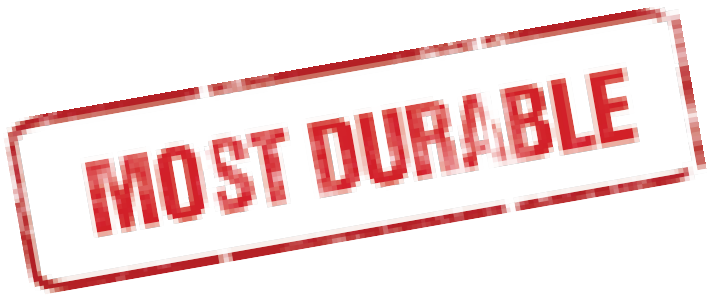 Absorbs Oils, Fuels and Other Hydrocarbon-based FuelsStrong 3-ply construction—1 layer UV-resistant, extra tough needle-punch polypropylene, 1 layer oil-only cotton, and a poly backing to prevent seepage. Use the two 19" rolls outside the tracks and the 59" roll between the rails. Can be used to absorb oil, fuels and other hydrocarbon-based fuels in railroad yards.Railroad Track MattingModel #	Mfg #	Description	Absorbs	PackagingOILM5997  RRT191002 RR Track Mats, 19" x 100',	40 gallons	2/pack 	Outside Pieces			 OILM5996 RRT59100	RR Track Mat, 59" x 100',	60 gallons	1 roll 	Center Pieces	SMP Track Mat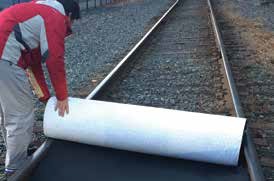 The ultimate barrier sorbent used most commonly in railroad maintenance yards, but can also be used as a barrier matting in garages and service centers. The 3-ply construction consists of a tough UV-resistant spunbond top sheet, a highly absorbent oil-absorbing meltblown polypropylene on the inside, and a super strong impermeable polyurethane bottom sheet. These are sized to fit between a set ofrailroad tracks.SMP Track MatModel #	Mfg #	Description	Absorbs	Packaging OILM5992  RHRR59100 SMP Track Mat, 59" x 100' 68 gallons	1/bag OILM5991 RHRR191002 SMP Track Mat, 19" x 100' 45 gallons	2/bag	Ground Guards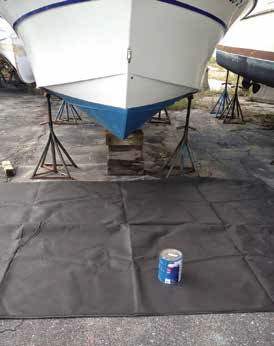 Ground Guards are an economical way to help keep your boatyard clean and to help protect waterways from harmful, contaminated run-off. Two sizes to choose from depending on the size of your boat. The geotextile is made from ahigh-quality polypropylene which will not rip or tear. Ground Guards will catch paint chips and oils that run off boats during power washing or just general maintenance or painting.Ground Guards will act as a filter for contaminants. This product is reusable.Ground GuardModel #	Mfg #	Description	Packaging OILM6023	RHGNP50	15' x 50', Geotextile Ground Guard	1/pack OILM6024	RHGNP25	15' x 25', Geotextile Ground Guard	1/pack	SORBENT PILLOWS	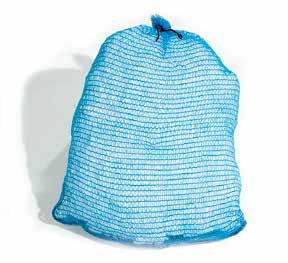 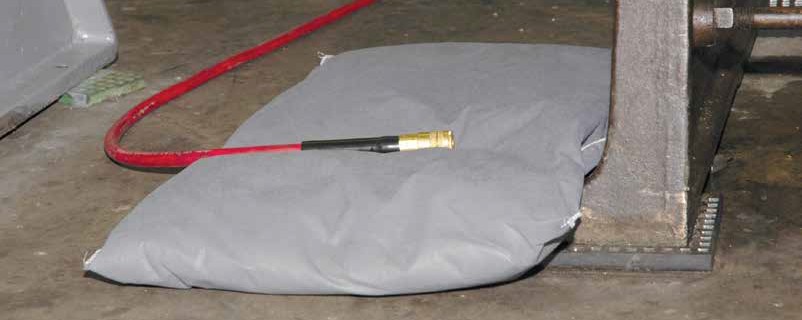 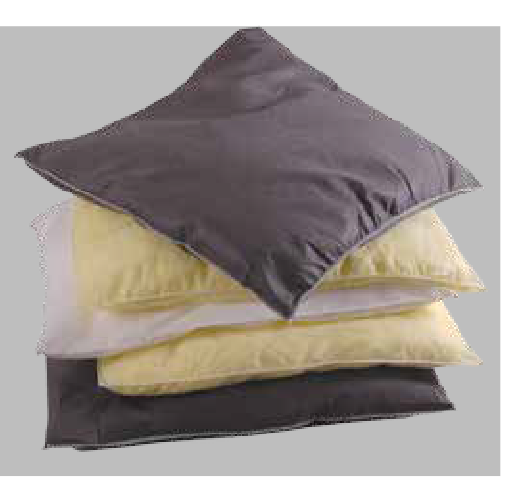 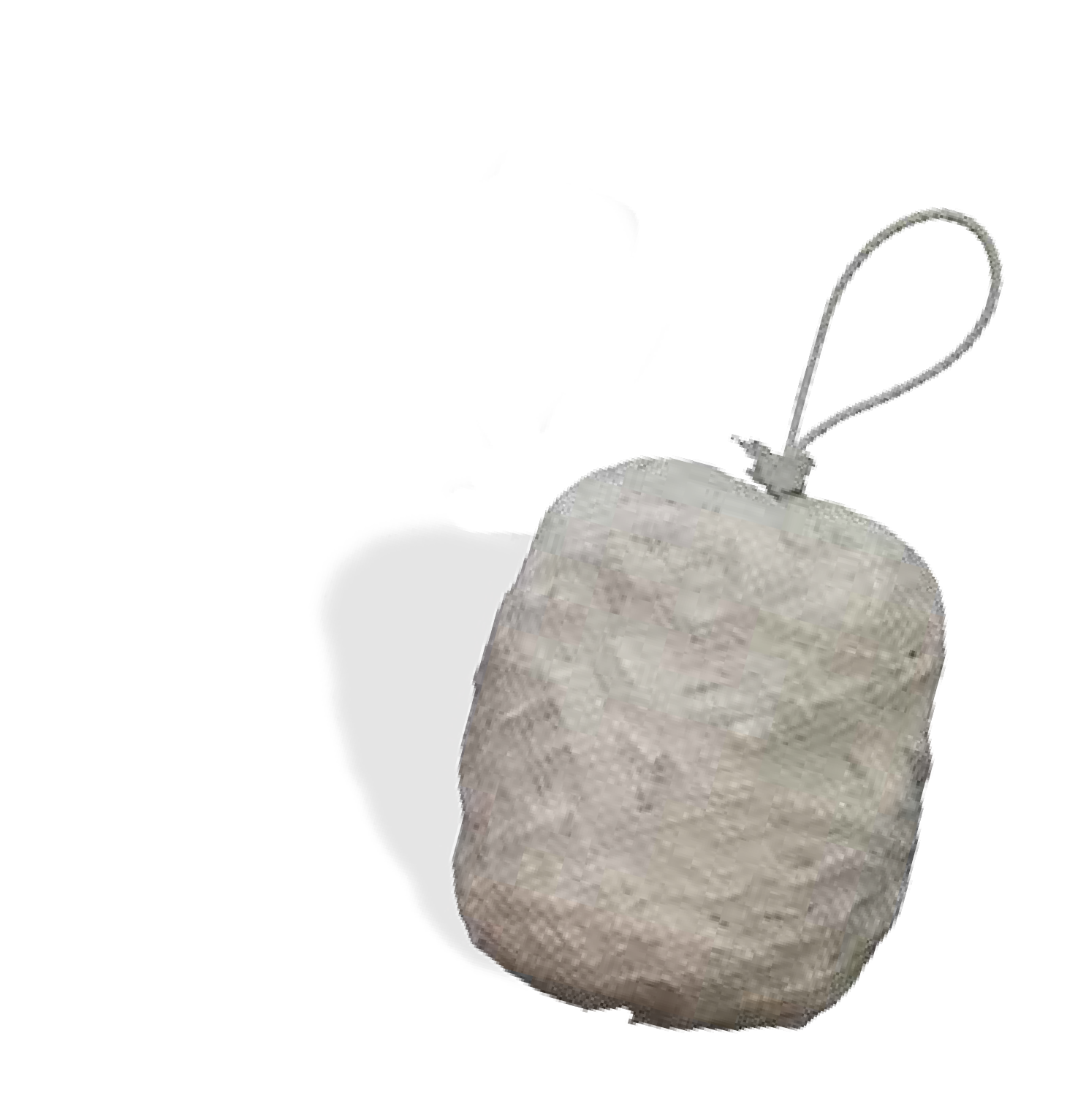 PillowsUsed to absorb large amounts of fluids where a pad just isn’t enough. Also good to use in tight, hard-to-reach areas. Use oil-only pillows on both land and water. Great in coolant tanks and sump wells. Use our universal pillows for MRO liquids and our hazmat pillows for acids, bases and unknown liquids.Pillows1824-H  PILY182415	18" x 24"	30 gallons/case	15/case	hazmat	Mesh Bag PillowPolypropylene particulate encased in a nylon mesh bag. Used to absorb larger spills on water. Just toss it on the spill. Floats for easy retrieval, even when saturated.Mesh Bag PillowModel #	Mfg #	Description	Absorbs	PackagingOILM3598 PILWMB142410	Mesh Bag Pillow, 14" x 24"	37 gallons	10/baleSpaghetti PillowFor oil-based liquids, not water or water-based chemicals. These pillows are filled with hydrophobic polypropylene spaghetti strips designed to absorb thick oils off water. Ideal for use in fast-flowing waters. Easily deployed into storm drains. Rope loop allows for easy retrieval from land or boat. The tough outer mesh is UV-resistant for long-term outdoor use.Spaghetti PillowModel #	Mfg #	Description	Sorbent Capacity	PackagingOILM3597 PILWMS24245	Spaghetti Pillows, 15" x 15" 31 gallons/bag	10 pillows/bag	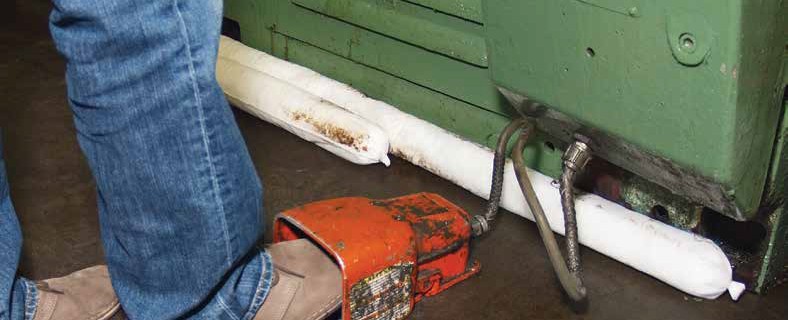 Sturdy, absorbent socks are used to absorb and contain spills around machines or drums. Wrap socks around machinery to act as a dike. Also use socks to surround the spill, preventing liquids from spreading over the plant floor or down drains. These products are available in many types and sizes. Socks are color-coded to match our pads and rolls for safety and ease of use—choose the right one for your application.Oil-Only SockThese socks will not absorb water or water-based liquids. Highly absorbent and dust-free, these socks help keep a clean and safe working environment. Use these socks outdoors if needed.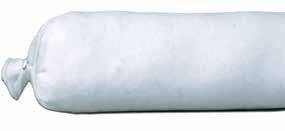 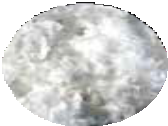 Oil-Only Sock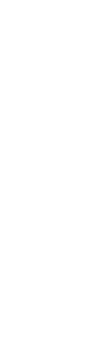 Universal/Maintenance SockOur most versatile sock, specially treated to absorb oils, coolants, solvents and water-based fluids. These socks also can be used for some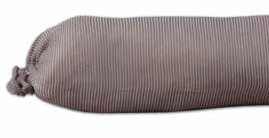 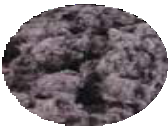 chemicals as well, but to be extra safe when picking up caustic chemicals, we recommend using our hazmat socks, which are color-coded yellow for safety.Universal/Maintenance SockSORBENT SOCKS	Hazmat SockUse hazmat socks for caustic fluids or fluids of an unknown origin. These 100% polypropylene socks soak up nearly any acid, base or solvent. Color-coded, so you know what to expect when you see them being used.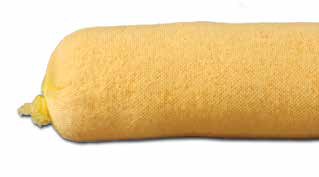 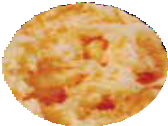 Hazmat SockS12Y	SOCY314410	3" x 12'	30 gallons/case	10/case	Corn Cob Sock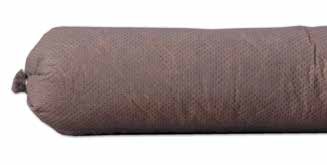 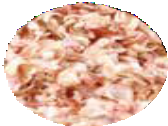 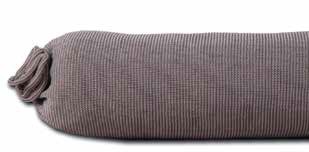 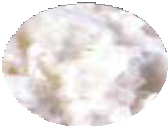 This is an excellent sock at a great value. Corn cob filler makes the socks highly flexible and easily moldable around tight corners. These socks will not absorb aggressive fluids.Corn Cob SockModel #   Mfg #	Description	Sorbent Capacity	PackagingS4CC	SOCCC34220	3" x 42"	20 gallons/case	40/case	Universal Super SockThis sturdy, absorbent sock, filled with superabsorbent foam, will soak up gasoline, water and water-based fluids faster than any other sock. This sock also retains fluids better than any other sock.Universal Super SockModel #	Mfg #	Description	Sorbent Capacity	PackagingS4CPB	SOCCLU34830	3" x 4'	30 gallons/case	30/case	Roll-off Super SockThese super-absorbent socks are made with a blend of recycled cellulose and SAP (super-absorbent polymer). The SAP will lock the water in place so no leaching will occur. Best used in the tail end of roll-off containers or dump trucks to prevent leakage while on the road.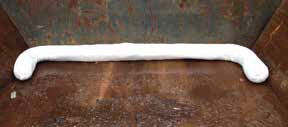 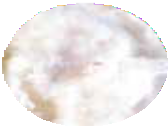 Roll-off Super SockModel #	Mfg #	Description	Sorbent Capacity	PackagingS7CPB	SOCXLDS7965  7" x 8'	41 gallons/bale	5/bale	 	SPECIALTY SOCKSWell Sock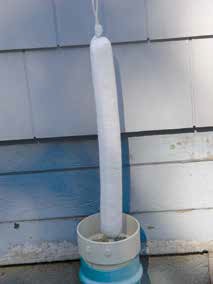 Designed specifically for absorbing hydrocarbons from wells. The 1½" diameter and the loop-on end allow for easy lowering and retrieval from monitoring wells.Well SockModel #	Mfg #	Description	Size	Absorbs	PackagingOILM206  SOCW32420	Well Socks	1.5" x 2'	5.5 gallons 20/case	Bilge Sock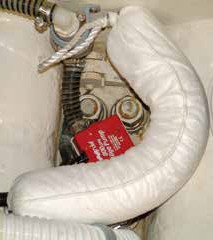 Prevent costly fines from oil discharge into navigable waters. Bilge socks prevent pollution by absorbing the oil, gasoline and diesel that can accumulate in the bilge of a boat. Most boats are expected to require one or two bilge socks during each boating season to capture oil and fuel leaking into their bilge compartments.Bilge SockModel #   Mfg #	Description	Size	Absorbs	PackagingOIL450	BW31820	Bilge Socks	3" x 18"	8 gallons	20/case Bilge Boom (Mini Boom)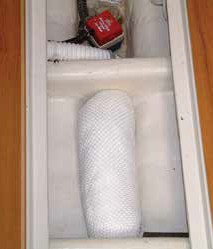 For use in boat bilges of all sizes. Use the 8" x 18" in commercial size boats and the 5" x 15" in smaller pleasure crafts. Like the smaller bilge sock, these highly absorbent mini booms will help prevent pollution of our marine waters. Booms will absorb oils and fuels and will float on water.Bilge BoomOILM3019  BW81810  Mini Boom	8" x 18"	28 gallons	10/case	SORBENT ACCESSORIES	Drip PansThis new style drip pan comes with a removable sorbent pillow which allows you to keep the pan and just change out the pillow.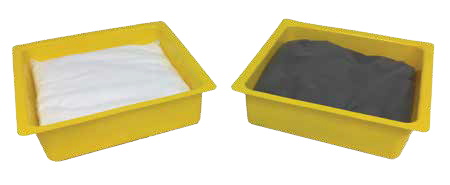 This means you spend less, and you help save the environment by not throwing out the pan every timeit needs to be changed. The low profile is easy to fit in tight spaces where leaking spigots are a problem. When full, tray will hold up to three-quarters of a gallon.Replacement pillows sold separately.Drip PansDrum Tops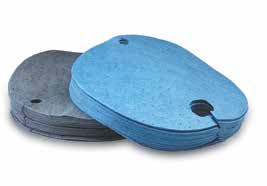 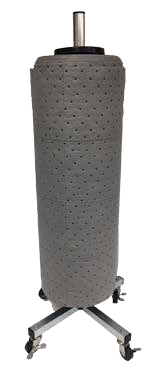 Keep your drum containment area neat and clean with pre-cut 55-gallon drum tops. Available in both oil-only and universal.Drum TopsDL22-U	PSDTGFF25	Lt. Wt. Drum Tops, 22" diameter 3.5 gallons/bale	universal	25/bale	ParticulateChopped polypropylene can be used on both land and water. A dust-free alternative to clay.ParticulateRoll Rack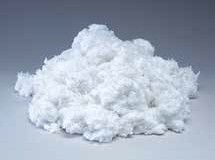 This freestanding vertical roll rack on wheels keeps rolls off messy floors for easy access when you need them. Fits any roll up to 30" wide.Roll RackModel #	Mfg #	DescriptionOILM5040	SRRACK	Vertical Sorbent Roll Rack on Wheels, holds rolls up to 30” in width SPILL KITSNobody wants an oil spill—but accidents do happen. Don’t be caught unprepared! Like a fire extinguisher is to a fire, a spill kit is to an oil or chemical spill.Choose the right kit for your company’s needs.TOP SELLERS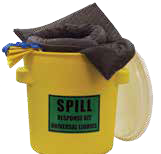 30-gallon Universal Spill Kit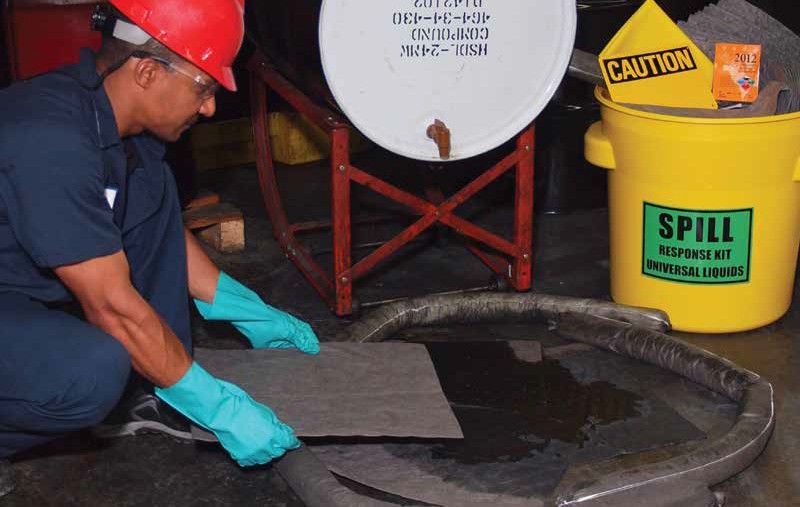 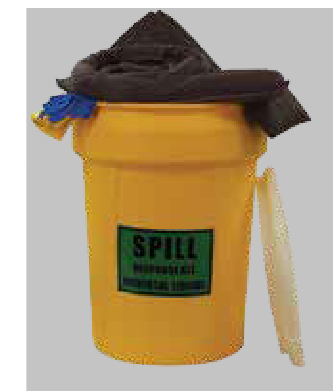 Page 3220-gallon Universal Spill KitPage 325-gallon Truck Spill KitPage 33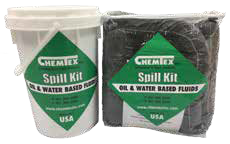 SPILL KITS	X-Large Spill Cart on Wheels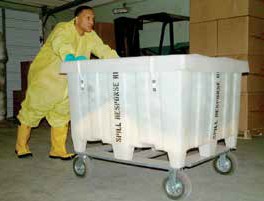 This kit was designed for maximum mobility. Spill cart comes with all-terrain, 8" semi-pneumatic wheels. Decrease your response times by having a spill cart on site. Locking clasp is optional.X-Large Spill CartKit Contents 		150 Pads (15" x 19")Model #	Mfg #	Description	AbsorbsOILM7066  KITO1026  Oil-only	170 gallons OILM7068 KITU1024  Universal  170 gallons OILM7069  KITH1016  Hazmat	170 gallons       Cart onlyModel #     Mfg #	DescriptionKIT1061 KITX1101 44" x 44" x 29.5" ID, 8" 	Semi-pneumatic  Wheels	Large Spill Cart on WheelsLarge Spill CartModel # Mfg # Description AbsorbsOILM7092  KITO1035 Oil-only	108 gallons OILM7093 KITU1031 Universal	108 gallons OILM7094 KITH1022 Hazmat	108 gallons       Cart only18 Socks (3" x 10')55 Socks (3" x 4')17 Pillows (18" x 18")200 Wipes30 Disposal Bags w/Ties 2 Pairs Nitrile Gloves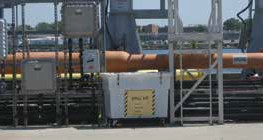 1 Emergency Response GuidebookKit Contents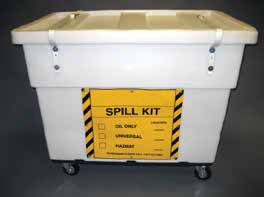 100 Pads (15" x 19")24 Socks (3" x 4')12 Socks (3" x 12')8 Pillows (18" x 18")5 Disposal Bags w/Ties 1 Pair Goggles 		1 Pair Nitrile GlovesModel #	Mfg #	DescriptionOILM7095 KITX1102 43.5" x 29" x 34", 4" Rubber Casters 1 Emergency Response Guidebook50-Gallon Mobile Spill Kit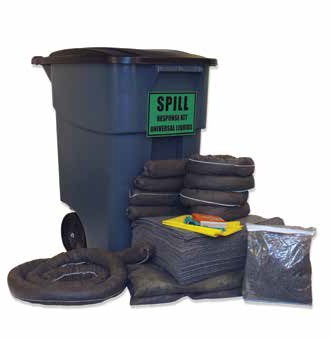 50-gallon polyethylene container with hinged lid helps to protect absorbents from moisture, dirt and damage; hinged lid provides easy access. Packed with a wide variety of absorbents (socks, pads, pillows and loose absorbents). Ideal for quick response to spills anywhere in your plant. Heavy-duty 8" rubber wheels roll easily over any terrain, indoors or out. Built-in handles allow you to steer this kit easily.50-Gallon Mobile Spill KitModel #   Mfg #	Description	Absorbs	Packaging	Weight KIT1040 KITO1004 Oil-only	37 gallons	1	107 lbs. KIT1041  KITU1004 Universal	37 gallons	1	107 lbs. Kit Contents50 Pads (15" x 19")4 Socks (3" x 4')1 Sock (3" x 10')2 Pillows (18" x 24")5 Disposal Bags w/Ties 2 Bags of Granular Cellulose 	SPILL KITS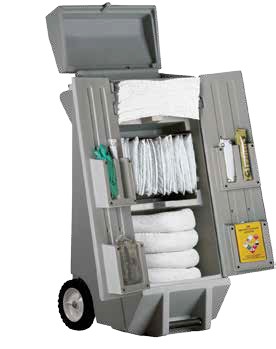 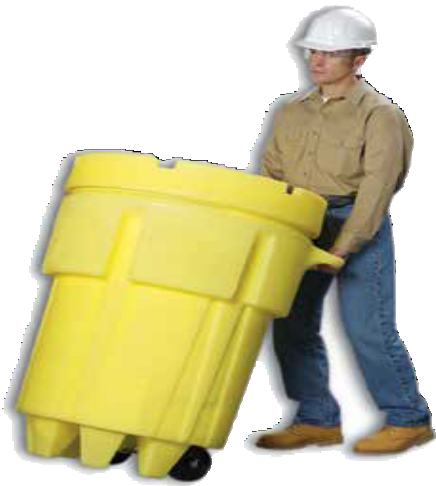 Spill Kaddie KitAre you sick of digging through overpacks to find your pads or pillows? If so, try this convenient kaddie kit on wheels. Two barn-style doors allow you to open the kit from the front and see the total kit contents so you can grab what you need immediately. Since the kaddie is on wheels, you also can wheel over to the spill with ease.Spill Kaddie KitModel #	Mfg #	Description	AbsorbsOILM6986   KITO1009       Oil-only	30 gallons OILM6987   KITU1007       Universal	30 gallons OILM6988   KITH1002       Hazmat	30 gallons          Cart onlyModel #      Mfg #	DescriptionOILM6985 KITX1100 40" x 20" x 20", 4" Rubber Casters    Kit Contents100 Pads (10" x 14")6 Socks (3" x 4')4 Pillows (9" x 15")3 Disposal Bags w/Ties 1 Pair Goggles1 Pair Nitrile Gloves 1 Epoxy Stick1 Emergency Response GuidebookSpill Kits on WheelsWheeled overpack spill kits are very popular in industrial plants and factories. Since you can’t bring the spill to the kit, bring the kitto the spill with a wheeled salvage drum. Both the 95-gallon and 50-gallon models allow the user to maneuverample absorbents wherever a spill occurs.95-Gallon Spill Kit on WheelsModel #	Mfg #	Description	AbsorbsSPK95-O-W KITO1033 Oil-only w/Wheels 73 gallons SPK95-U-W KITU1029 Universal w/Wheels 73 gallons SPK95-H-W KITH1020 Hazmat w/Wheels 73 gallons         Kit Contents1 95-gallon Overpack on Wheels100 Pads (15" x 19")12 Socks (3" x 4')8 Socks (3" x 12')8 Pillows (18" x 18")3 Disposal Bags w/Ties 1 Pair Nitrile Gloves1 Emergency Response Guidebook50-Gallon Spill Kit on WheelsModel #	Mfg #	Description	AbsorbsSPK50-O-W KITO1016 Oil-only w/Wheels 47 gallons SPK50-U-W KITU1016 Universal w/Wheels 47 gallons SPK50-H-W KITH1008 Hazmat w/Wheels 47 gallons         Kit Contents1 50-gallon Overpack on Wheels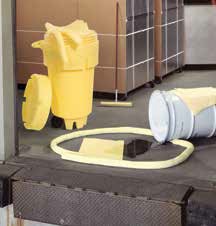 100 Pads (15" x 19")6 Socks (3" x 4')4 Pillows (18" x 18") 2 Pairs Nitrile Gloves10 Disposable Bags w/Ties 1 Emergency ResponseGuidebook1 Jar of Plug ‘n’ Dike 1 Pair GogglesSPILL KITS	95-Gallon Spill Kit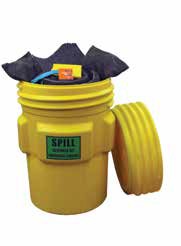 Model #	Mfg #	Description	AbsorbsSPK95-O   KITO1022    Oil-only	73 gallons	 SPK95-U  KITU1022    Universal	73 gallons	 SPK95-H  KITH1014    Hazmat	73 gallons	Kit Contents1 95-gallon Overpack100 Pads (15" x 19")12 Socks (3" x 4')8 Socks (3" x 12')8 Pillows (18" x 18")3 Disposal Bags w/Ties 1 Pair Nitrile Gloves1 Emergency Response Guidebook55-Gallon Spill KitModel #	Mfg #	Description	AbsorbsSPK55-O  KITO1028    Oil-only	44 gallons	 SPK55-U  KITU1026    Universal	44 gallons	 SPK55-H  KITH1018    Hazmat	44 gallons	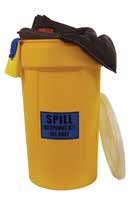 Kit Contents1 55-gallon Drum50 Pads (15" x 19")12 Socks (3" x 4')8 Pillows (18" x 18")1 Pair Goggles5 Disposal Bags w/Ties 1 Pair Nitrile Gloves1 Emergency Response Guidebook20-Gallon Spill KitModel #	Mfg #	Description	AbsorbsSPK20-O  KITO1013   Oil-only	14 gallons	 SPK20-U  KITU1011   Universal	14 gallons	 SPK20-H KITH1005   Hazmat	14 gallons	Kit Contents1 20-gallon Lab Pack 15 Pads (15" x 19")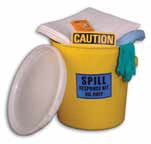 4 Socks (3" x 4')1 Sock (3" x 12')Pillows (18" x 18")Disposal Bags w/Ties 1 Spill Caution Sign1 Pair Nitrile Gloves1 Emergency Response Guidebook65-Gallon Spill KitModel #	Mfg #	Description	AbsorbsSPK65-O    KITO1020       Oil-only	46 gallons	 SPK65-U    KITU1020       Universal	46 gallons	 SPK65-H    KITH1012       Hazmat	46 gallons	Kit Contents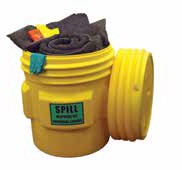 1 65-gallon Overpack50 Pads (15" x 19")10 Socks (3" x 4')5 Socks (3" x 10')6 Pillows (18" x 24")3 Disposal Bags w/Ties 1 Pair Nitrile Gloves1 Emergency Response Guidebook30-Gallon Spill KitModel #	Mfg #	Description	AbsorbsSPK30-O     KITO1018        Oil-only	18 gallons	 SPK30-U    KITU1018       Universal	18 gallons	 SPK30-H    KITH1010       Hazmat	18 gallons	Kit Contents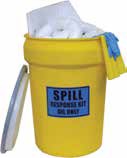 1 30-gallon Drum25 Pads (15" x 19")4 Socks (3" x 4')4 Pillows (18" x 24")3 Disposal Bags w/Ties 1 Pair Nitrile Gloves1 Emergency Response GuidebookGallon Spill KitModel #	Mfg #	Description	AbsorbsSPK14-O	KITO1011	Oil-only	9 gallons	 SPK14-U	KITU1014	Universal	9 gallons	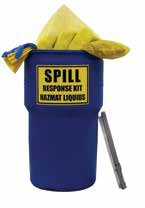 Kit Contents14-gallon Lab Pack 10 Pads (15" x 19")1 Sock (3" x 4')Socks (3" x 8') 1 Bag of UniversalGranular Absorbent 2 Disposal Bags w/Ties 	SPILL KITSWall Mount Cabinet Spill Kit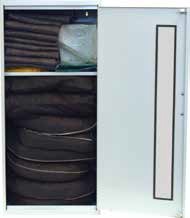 Spill cabinet is manufactured with rugged, welded-steel construction and easily installs on wall. The see-through front panel allows you to check absorbent inventory levels quickly and easily.Large Wall Mount Kit Contents80 Pads (15" x 19")2 Socks (3" x 4')3 Socks (3" x 10')8 Pillows (18" x 24")10 Disposal Bags w/Ties 50 DRC Wipers1 Pair Nitrile Gloves 1 20"W x 12.25"D x32.25"H CabinetLarge Wall Mount Cabinet*Small Wall Mount Kit Contents10 Pads (15" x 19")Socks (3" x 4')2 Socks (3" x 10')Pillows (9" x 15")5 Disposal Bags w/Ties 50 DRC Wipers1 Pair Nitrile Gloves1 13.75"W x 12.75"D x30"H CabinetKIT1013KIT1017 KITH1000 Hazmat, large	18 gallons	1	49 lbs.	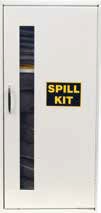 *Cabinet color is yellow only. Not available in white.Small Wall Mount Cabinet**KIT1014  KITH1034 Hazmat, small	12 gallons	1	15 lbs.	**Cabinet color is white. Yellow is available through special order.Truck Spill Kit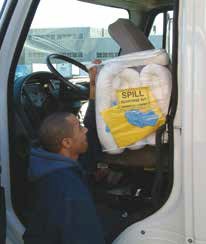 The compact design of our truck spill kit allows for easy storage behind the seat or in a storage compartment. The kit allows drivers to act quickly when responding to a spill. Kits also come in a plastic bucket that can be stored outside of the cab for easy access.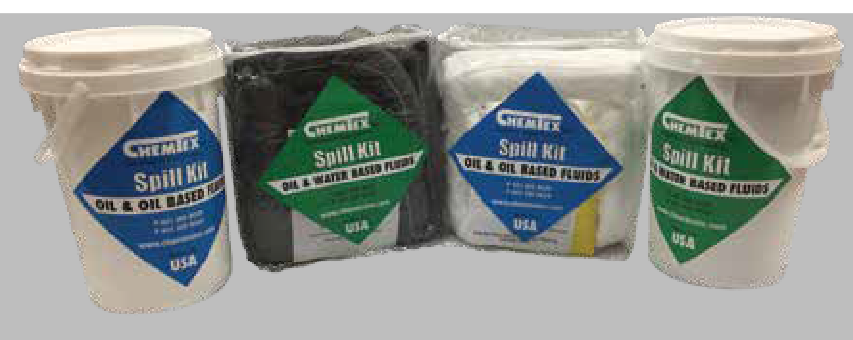 Model # Mfg #	Description	AbsorbsSK5-O  KITO1007   Oil-only, in 6.5 Gallon Bucket	5 gallons SK5-U  KITU1010   Universal, in 6.5 Gallon Bucket	5 gallons SKB-O KITO1006  Oil-only, in Clear Poly Bag w/Zipper  5 gallons SKB-U KITU1009 Universal, in Clear Poly Bag w/Zipper 5 gallons        Poly-Zip Bag and Bucket Kits Contents10 Pads (15" x 19")3 Socks (3" x 4')2 Disposal Bags w/Ties 1 Pair Nitrile GlovesSPILL KITS	Foil Bag Response KitHeat-sealed kits allow you to determine if the kit h been used or not. Economical and space-saving. This kit is packed in a puncture-proof, water- and UV-resistant sealed bag and is intended for single use. Packed 5 kits/case.Foil Bag Kit Contents15 Pads (15" x 19")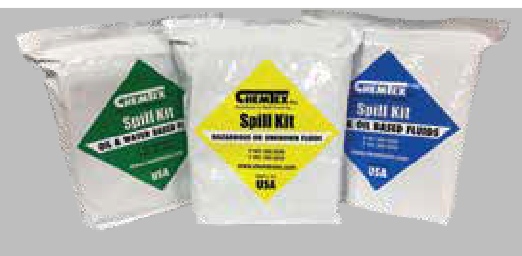 3 Socks (3" x 4')2 Disposal Bags w/Ties 1 Pair Nitrile Gloves1 Pair GogglesSKFB-H	KITH1001	Hazmat Foil Kit	absorbs up to 5 gallons	Spill Kit in High-Visibility Bag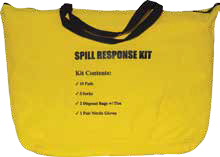 Durable, water-resistant bag with zipper closureTemporary disposal bags help make cleanup easierBright yellow bag makes the kit easy to locateStrap for easy carrying and hangingCompact and easy to store — makes a great truck spill kSKYB-U	KITU1013  Universal	5 gallons	1	Contentsellow Carrying Bag Pads (15" x 19")Socks (3" x 4') Disposal Bags w/Ties Pair Nitrile GlovesEmergency Spill SackPortable spill kit packed in a reusable drawstring sack.Model #	Mfg #	Description	AbsorbsOILM7076 KITU1028	Universal Spill Sack	absorbs up to 7 gallons	 OILM7077  KITO1030	Oil-only Spill Sack	absorbs up to 7 gallons	Kit ContentsBlack Nylon Sack 10 Pads (15" x 19")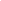 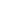 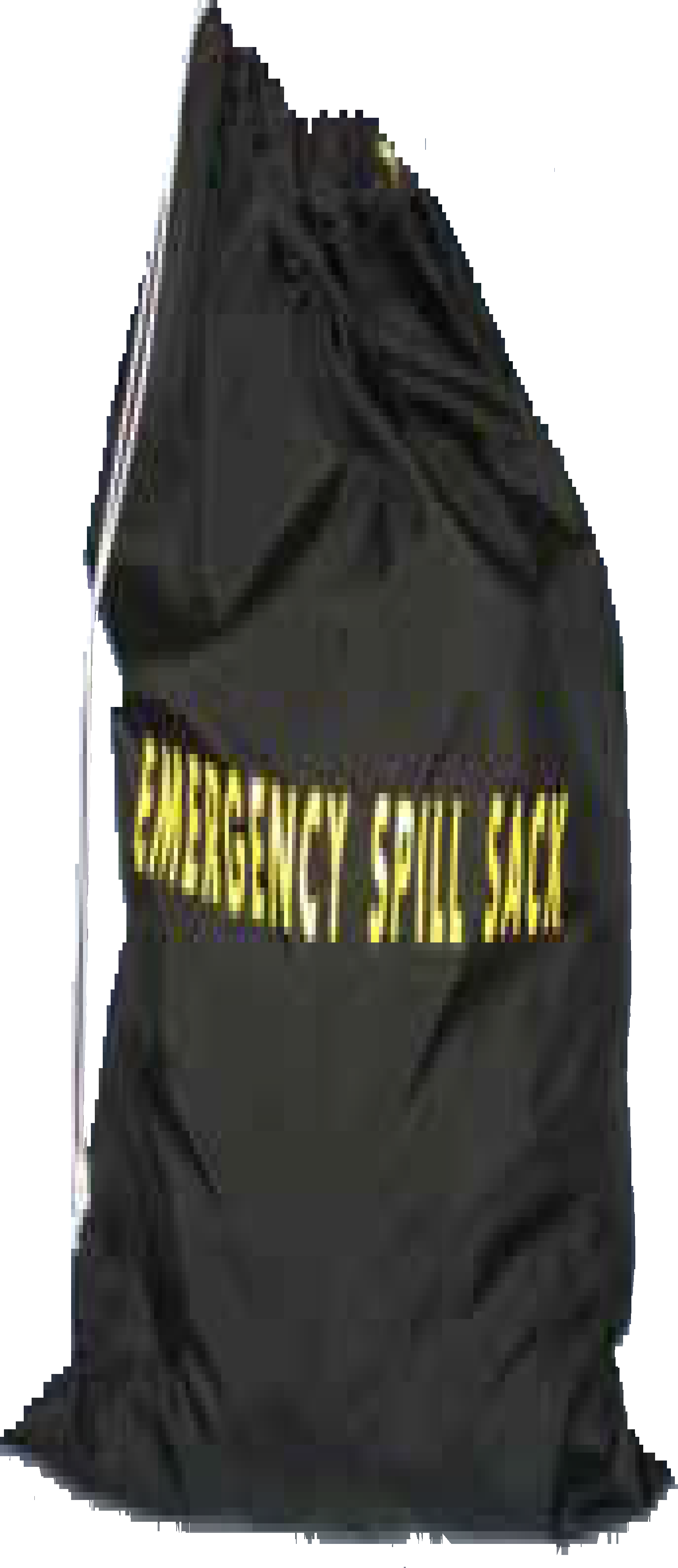 Socks (3" x 4')1 Pillow (18" x 18")2 Disposal Bags w/Ties 1 Pair Nitrile GlovesModel #	Mfg #	Description	Absorbs	Packaging  Weight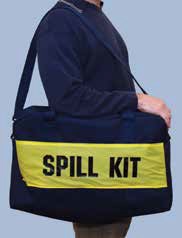 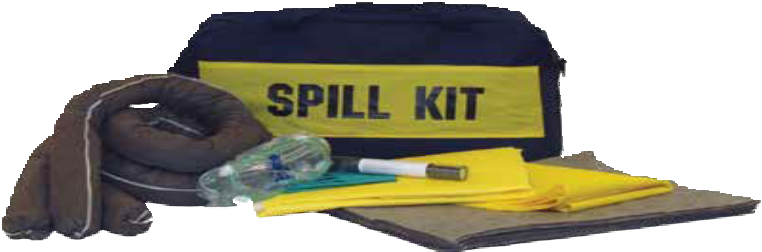 OILM7107 KITU1033 Universal Tote Bag Kit absorbs up to 6 gallons 1	11 lbs.  	SPILL KITSMarine Spill KitResponse time is crucial when it comes to cleaning a fuel or oil spill on water.The faster you respond, the easier it is to minimize damage to the environment and avoid costly fines. This kit provides you with almost everything you need to become an efficient first responder.Kit Contents65 Gallon Overpack75 Oil-only Pads (15" x 19")4 Booms (5" x 10')4 Pillows (18" x 24")3 Disposal Bags w/TiesModel #	Mfg #	Description	AbsorbsOILM7065 KITO1024	Oil-only	62 gallons	Marine Dock Box Spill KitSometimes you don’t want your spill kit to stand out as much as our “safety yellow” commercial version. This kit comes packed in a high-quality dock box that can be secured to the dock.Model #	Mfg #	Description	AbsorbsOILM7083 KITO1031	Oil-only	86 gallons	Overpack CoversKit Contents1 Dock Box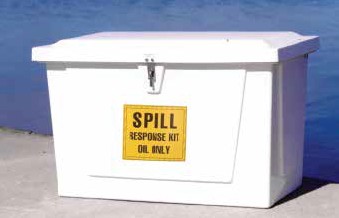 100 Pads (15" x 19")4 Booms (5" x 10')4 Pillows (18" x 18") 1 Bag Absorbent W Granular (10 lbs.)1 Brick of Rags (5 lbs.)1 Folding Shovel5 Disposal Bags w/Ties 1 Pair Goggles2 Pairs Nitrile Gloves1 Emergency Response Guidebook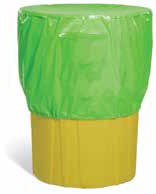 Hi-viz overpack cover protects spill response supplies indoors and out. Impermeable material blocks water, dust and debris, as well as UV light that can damage polypropylene sorbents.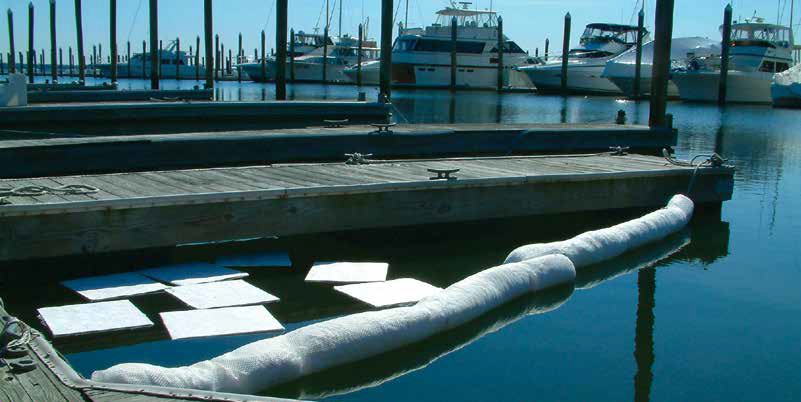 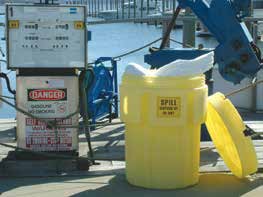 Model #	Mfg #	Description	PackagingCON0210 KITX1000 Large Overpack Cover, fits 65 and 95 gallon overpacks	1/package CON0211  KITX1001 Small Overpack Cover, fits 20, 30 and 55 gallon overpacks & drums 1/package	X-Large Spill Cart on Wheels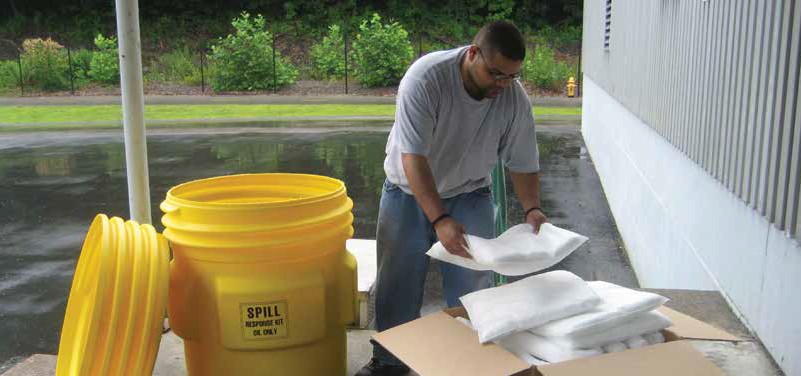 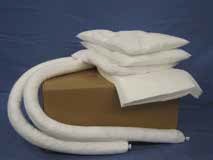 Model #	Mfg #	DescriptionOILM7066-R KITO1027 X-Large Spill Cart on Wheels, Oil-only Refill OILM7068-R KITU1025 X-Large Spill Cart on Wheels, Universal Refill OILM7069-R KITH1017 X-Large Spill Cart on Wheels, Hazmat Refill      Large Spill Cart on WheelsModel #	Mfg #	DescriptionOILM7092-R KITO1036 Large Spill Cart on Wheels, Oil-only Refill OILM7093-R KITU1032 Large Spill Cart on Wheels, Universal Refill OILM7094-R KITH1023 Large Spill Cart on Wheels, Hazmat Refill         95-Gallon OverpackModel #	Mfg #	DescriptionSPK95-O-R     KITO1023      95-Gallon Oil-only Refill	 SPK95-U-R     KITU1023      95-Gallon Universal Refill	 SPK95-H-R    KITH1015      95-Gallon Hazmat Refill	50-Gallon Overpack on WheelsModel #	Mfg #	DescriptionSPK50-O-W-R KITO1017 50-Gallon Overpack on Wheels, Oil-only Refill SPK50-U-W-R KITU1017 50-Gallon Overpack on Wheels, Universal Refill SPK50-H-W-R KITH1009 50-Gallon Overpack on Wheels, Hazmat Refill    Spill Kaddie KitModel #	Mfg #	DescriptionOILM6986-R   KITO1010      Spill Kaddie Kit, Oil-only Refill	 OILM6987-R   KITU1008     Spill Kaddie Kit, Universal Refill	 OILM6988-R   KITH1003   Spill Kaddie Kit, Hazmat Refill	50-Gallon MobileModel #	Mfg #	DescriptionKIT1040-R	KITO1005	50-Gallon Mobile Spill Kit, Oil-only Refill	 KIT1041-R	KITU1005	20-Gallon Mobile Spill Kit, Universal Refill	65-Gallon OverpackModel #	Mfg #	DescriptionSPK65-O-R     KITO1021      65-Gallon Oil-only Refill	 SPK65-U-R     KITU1021      65-Gallon Universal Refill	 SPK65-H-R    KITH1013      65-Gallon Hazmat Refill	55-Gallon DrumModel #	Mfg #	DescriptionSPK55-O-R     KITO1029      55-Gallon Oil-only Refill	 SPK55-U-R     KITU1027      55-Gallon Universal Refill	 SPK55-H-R    KITH1019      55-Gallon Hazmat Refill	30-Gallon DrumModel #	Mfg #	DescriptionSPK30-O-R     KITO1019      30-Gallon Oil-only Refill	 SPK30-U-R     KITU1019      30-Gallon Universal Refill	 SPK30-H-R    KITH1011      30-Gallon Hazmat Refill	20-Gallon Lab PackModel #	Mfg #	DescriptionSPK20-O-R     KITO1014      20-Gallon Oil-only Refill	 SPK20-U-R     KITU1012      20-Gallon Universal Refill	 SPK20-H-R    KITH1006      20-Gallon Hazmat Refill	14-Gallon Lab PackModel #	Mfg #	DescriptionSPK14-O-R	KITO1012	14-Gallon Oil-only Refill	 SPK14-U-R	KITU1015	14-Gallon Universal Refill	MarineModel #	Mfg #	DescriptionOILM7065-R	KITO1025	65-Gallon Oil-only Refill	 OILM7083-R	KITO1032	Dock Box Oil-only Refill	 	SPECIALTY SPILL KITSAcid Spill KitIdeally used in battery shops or any area prone to leaking caustics. Have one on hand in case of an emergency. Absorbs up to 5 gallons.Model #	Mfg #	Description	WeightOILM7005 KITA1000	Acid Spill Kit	9 lbs.	Wall Mount Chemical/ Solvent KitThis kit includes everything needed to neutralize and clean up chemicals and solvents. Mount this kit or take it with you to a spill. This spill treatment kit neutralizes and solidifies caustic spills and will absorb organic solvents.Model #	Mfg #	Description	WeightOILM7021 KITH1007	Wall Mount Spill Kit 30 lbs. Kit Contents2-lb. Shaker Neutralizers 5 Acid-absorbing Pads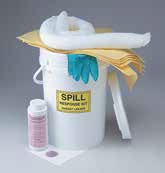 Socks2 Disposal Bags w/Ties 1 Scoop1 Pair Goggles1 Pair Nitrile GlovesKit Contents1 Wall Mount Cabinet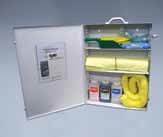 5 Absorbent Pads (15" x 19")1 Sock (3" x 4')1 Shaker Acid Neutralizers 1 Shaker Base Neutralizers1 Shaker Solvent Neutralizers 1 ScoopPair GogglesDisposal Bags w/Ties 2 Pairs Nitrile GlovesMercury Spill KitProvides safe cleanup and vapor suppression when responding to a mercury spillsModel #	Mfg #	Description	WeightKIT7006	KITM1000	Mercury Spill Kit	6 lbs.	Emergency Response GuidebookAnyone responding to spills should have one.Kit Contents900 grams of Mercury Absorbent Powder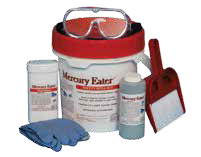 count Mercury Wipes 1 Pair Goggles1 Pair of Gloves1 Broom and Dust Pan1 each Disposal Bag and Tie3-D Spill Response Equipment SignMounts on wall in your spill kit location area.This book provides important information	 	regarding various kinds of spilled chemicals and liquids.Model #	Mfg #	Description	WeightOILM001 KITX1003 Emergency Response Guidebook 1 lb.	Model #	Mfg #	Description	SizeOILM7096 KITX1004	Spill Response Equipment Sign,	14" L x 9" HStand-Out Sign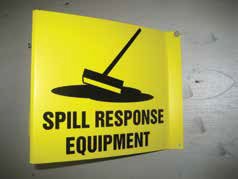 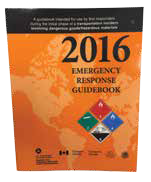 MARINE SPILL RESPONSEThe oceans cover 71 percent of the earth’s surfaceand contain 97 percent of the earth's water.With this in mind, we need to make sure we protect them and keep them clean for generations to come. We carry a variety of containment booms, skimmers and accessories to help aid in the protection of our waters and shorelines.TOP SELLERSOil Snare on a Rope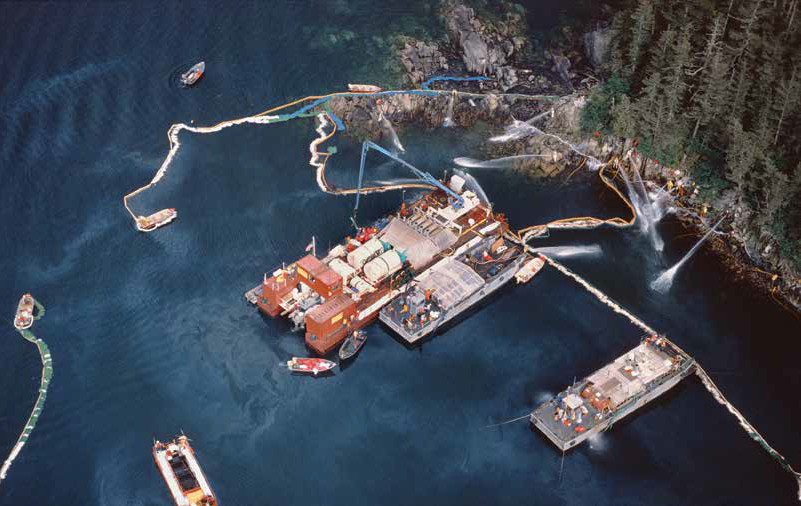 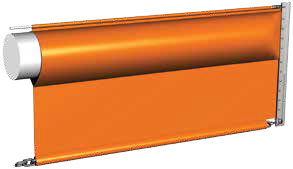 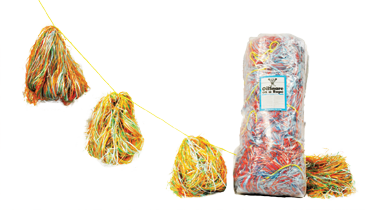 Page 39Response BoomPage 41Oil SnareTM   products were developed for the recovery of Bunker C, Crude Oil, and Numbers 4, 5 & 6 oil. Oil Snare utilizes the oil’s natural stickiness to entrap it within thousands of plastic tentacles. Operative even in subfreezing conditions. Oil Snare products are made up of flat polypropylene ribbon yarn configured into two different products(Oil Snare Singles, Oil Snare on a Rope).Oil Snare is hydrophobic, oleophilic, nontoxic or corrosive, non-scattering, inert, floats (will not sink) indefinitely. Oil Snare is resistant to rot and mildew after long storage and does not have a shelf life. Oil Snare products can be drained or doused with #1 or #2 oil which removes the heavy oils, allowing units to be reused if desired, and allowing recycling of extracted oil as downgraded fuel.Oil Snare will typically recover from 20 to 60 times its own weight, depending on the viscosity of the oil. The thicker the oil, the better Oil Snare adsorbent will work.Model #	Mfg #	Description	WeightOILM6050	MSRSNS30	Oil Snare Singles, 30/bag	15 lbs. OILM6052	MSRSNR50	Oil Snare on a Rope, 30/50' rope	16 lbs.	SkimmersSkim-pak weir-type skimmers are simply the best skimmers money can buy. Skim-paks are lightweight and compact, easily deployed and operated by one person. The weir automatically adjusts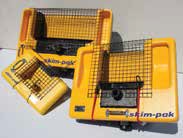 to the pump rate, continually maintaining a skim. Skim-pak skimmers can be set up for unattended operation or fitted with an operator control accessory package.Drum SkimmersDrum skimmers are constructed of lightweight aluminum and are designed for both portability and extreme durability on the toughest jobs. Available in 24", 36" and 48" versions.Single or multiple drum designs are also available. Ideal for use on inland and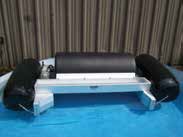 marsh spills since it is capable of operating at water depths as shallow as 3". Recovery ratesof up to 35 gallons per minute.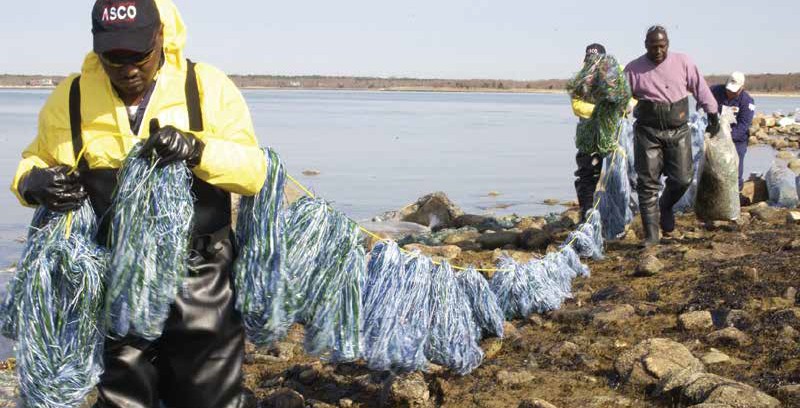 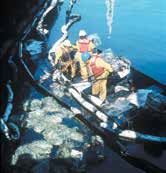 Call our office for further details on skimmers.Permanent Containment BoomThe economical solution to provide continuous facility protection and containment. This permanent boom system features easy deployment, high visibility, and abrasion resistance. Permanent containment booms are designed for deploymentat permanent sites such as waterfront oilhandling facilities, or around ships in repair or storage. This containment boom is more economical, lighter weight per foot, and has a higher buoyancy-to-weight ratio than other permanent booms.Model #	Mfg #	Description	WeightOILM092 MSRCBP1000 18" Permanent Boom, Universal Connectors, 175 oz. PVC 18" x 100' OILM094 MSRCBP1001 18" Permanent Boom, Universal Connectors, 175 oz. PVC 18" x 50' OILM262 MSRCBP1002 24" Permanent Boom, Universal Connectors, 175 oz. PVC 24" x 100' OILM263 MSRCBP1003 24" Permanent Boom, Universal Connectors, 175 oz. PVC 24" x 50'     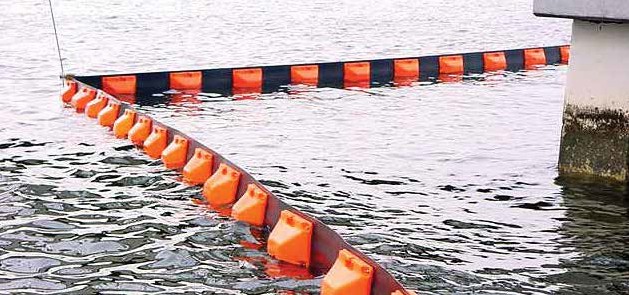 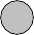 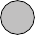 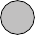 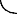 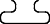 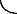 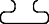 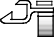 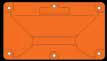 OILM099 MSRCBR1000 6" Float, 12" Skirt, Universal Connectors, with Top Tension Cable 18" x 100' OILM097 MSRCBR1001 6" Float, 12" Skirt, Universal Connectors, with Top Tension Cable 18" x 50' OILM100  MSRCBR1003  6" Float, 12" Skirt, Universal Connectors	18" x 100'OILM200  MSRCBR1004  3" Float, 5" Skirt, Slotted Tube Connectors	8" x 100'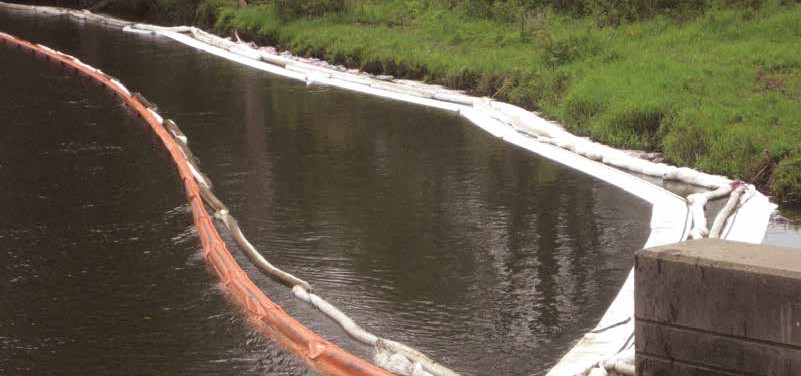 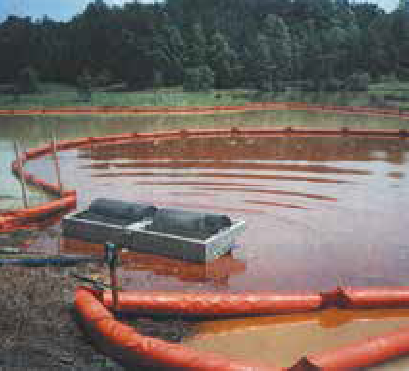 5/16" dia. Galvanized Top Tension Cable6" Closed Cell Foam Float5/16" Galvanized Chain BallastAluminum Universal Connector12" PVC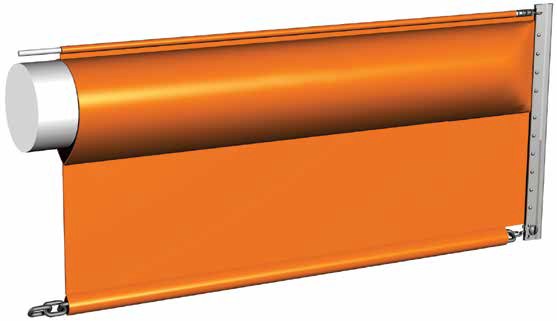 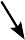 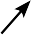 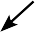 Skirt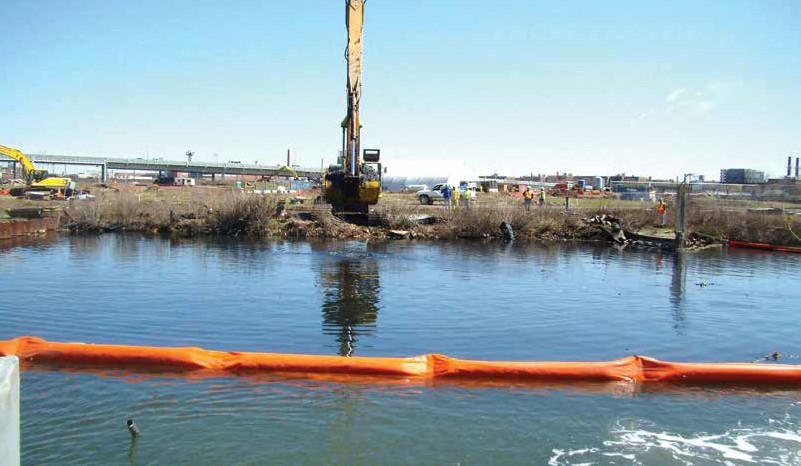 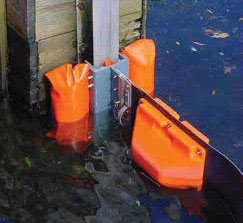 BOOM ACCESSORIESBulkhead RisersBulkhead risers are used to allow your containment booms to rise and fall with the tide. Fiberglass bulkhead riser with floats and connectors for 6" flange H beam. Easily mounted on docks or piers.Model #	Mfg #	DescriptionOILM259	MSRCBA1001  24" Fiberglass Bulkhead Riser/Universal ASTM connectorsOILM267	MSRCBA1002  18" Fiberglass Bulkhead Riser/Universal ASTM connectors	Boom in a BagEver find yourself needing a containment boom in a pinch, but you don’t have the manpower to deploy the standard 18" containment boom? Or maybe an 18" boom is just too much for the job. Our new Boom in a Bag is the perfect solution. This highly compact, featherlight response boom is great for small spills of all kinds. Boom in a Bag has 50' of 8" containment boom, which consists of a 3" float and a 5" skirt. Made out of 22 oz. PVC, this boom uses lightweight, easy-to-use slotted tube connectors for easy connections. Stored in a PVC bag, one person is all it takes to carry and deploy. Great for marinas, because it won’t take up much space. In fact, this boom could be stored in a closet or in the back of a pickup truck.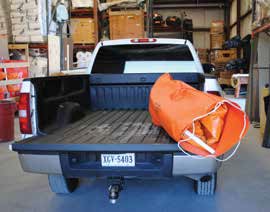 Model #	Mfg #	Description	SizeBOOM1035 MSRCBS1500 Boom in a Bag, 3" Float, 5" Skirt, Slotted Tube Connectors 8" x 50' BOOM1036 MSRCBS1501 PVC Bag for storing “Boom in a Bag”**Bag sold separatelyBOOM ACCESSORIESDanforth®  Anchors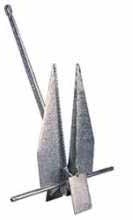 Danforth® anchors are used to secure booms to the ocean floor. This anchor has the traditional holding power whichhas always been associated with Danforth® anchors. The shank is made of high-strength steel. The steel flukes are strong and wide. Each anchor has a hot-dipped, galvanized coating for long-lasting protection.Model #	Mfg #	DescriptionOILM090	MSRCBA1004	22 lb. Danforth® AnchorAnchor ChainOur 3/8" anchor chain is used to secure boom anchoring systems. Strengthens anchor hold and eliminates fouled anchor lines. Galvanized, oil-proof chain comespacked as 63' of chain in a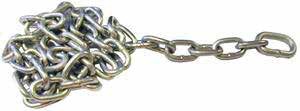 5-gallon bucket.Model #	Mfg #	DescriptionOILM087 MSRCBA1005 3/8" Anchor Chain, holds up 6,600 lbs. Polyform Anchor BuoysPolyform anchor buoys are a one-piece construction with a reinforced, rigid “rope hold” eye and unique vinyl valving system. Applications include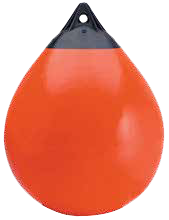 commercial fishing, offshore oil research, and general commercial marine. Use the buoys with your containment boom anchoring system.Galvanized ShacklesGalvanized shackles are used to connect anchors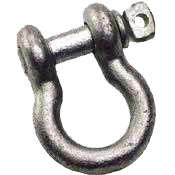 to chain.Model #	Mfg #	DescriptionOILM088	MSRCBA1003	Polyform Anchor Buoys, A-O RedPolypropylene LinePolypropylene line is strong and resistant to mildew, rot and most chemicals. Use this in your containment boom anchoring system.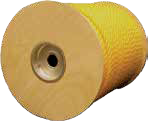 Model # Mfg #	DescriptionOIL753 MSRCBA1008 Polypropylene Line, 1/2" x 600', 	3-Strand Twisted Rope	Model #	Mfg #	DescriptionOILM089	MSRCBA1002 3/8" Screw Pin, Galvanized ShacklesTow BridalsUse tow bridals to tow containment boom behind a boat. Fits all 18" booms with universal connectors.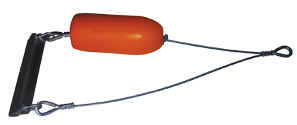 Model #	Mfg #	DescriptionBOOM1008 MSRCBA1007 Tow Bridal for 18" Containment Boom WIPERS & RAGSMaintaining a neat and clean workplace is essential for workers morale and safety.Since the beginning of the industrial revolution, manufacturers have used knit rags to keep tools and equipment clean and looking good. Another common use is for personal hygiene while working on dirty jobs. In addition to the traditional knit rags, we also have a great selection of nonwoven wipers that are much more efficient to use in this day and age. Wipers come ina variety of sizes and put-ups. Choose the wipe best suited to your needs.TOP SELLERS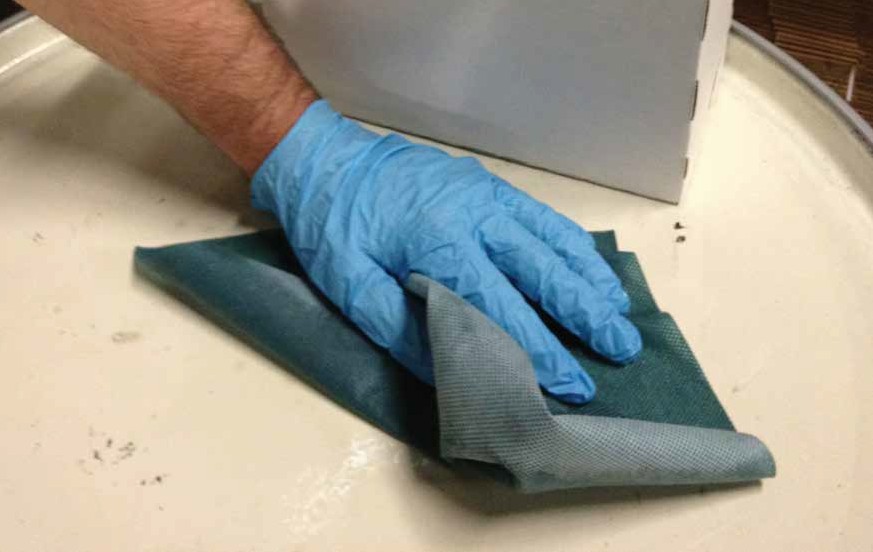 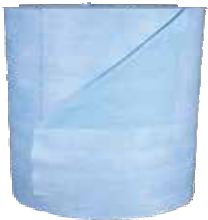 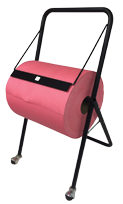 Red Spunlace Wipers on a RollPage 45Blue Spunlace Wipers on a RollPage 46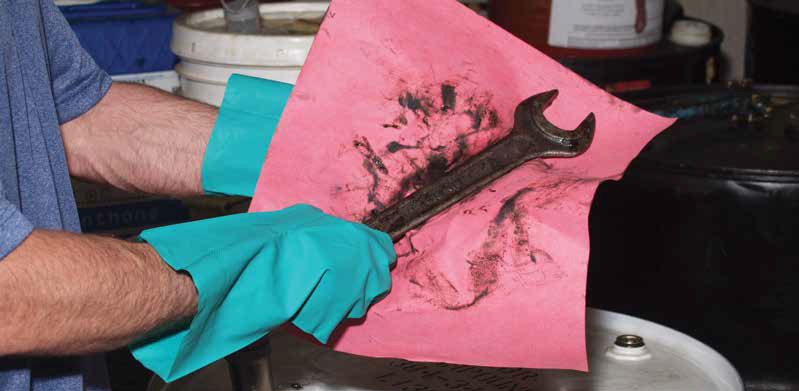 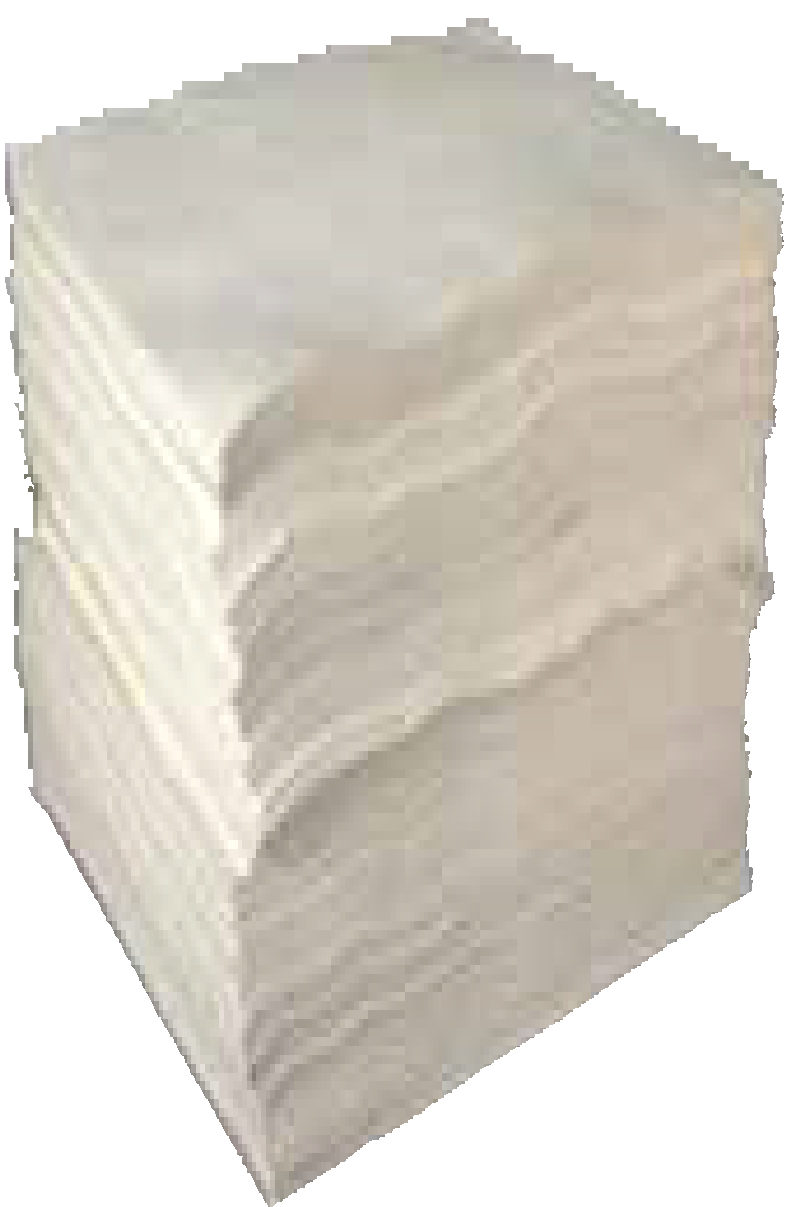 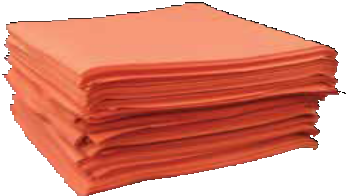 Are you renting your shop rags from a uniform/linen rental company? Are you tired of getting overage charges on your monthly bills for lost rags? Ever wonder how you could lose so many rags? Do you find that each monththere are extra charges for a damage fee, energy charge, delivery charge, replacement fee, or environmental/fuel surcharge? Rental companies are notorious for all of these extra fees. When you buy a disposal wiper that works just as well, if not better, you can eliminate all of those “add-on” charges. In addition to the obvious cost savings, there is also a real benefit that will help to ensure the safety of your employees or equipment. Metal shavings, oils and hazardous chemicals can be present on “clean” laundered rental shop towels, presenting both possible hazards to health and the possibility of machinery getting snagged. Spunlace wipers are great on heavy industrial tasks, cleaning oil, grease and grime. Also good for wiping solvents and cleaning rough surfaces.Red Spunlace Wipers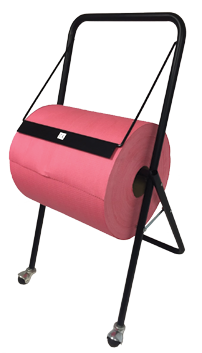 NWP401 WIP1101	13" x 20" Red Spunlace, Flatlay, Wiper	500/case	heavy duty Red Spunlace on RollModel #	Mfg #	Size & Description	Put-Up	ApplicationNWP381 WIP1105	12" x 13" Red Spunlace on a Roll	475'/roll	heavy duty White Spunlace WipersNWP380 WIP1104	13" x 12" White Spunlace, Wiper	475'/roll	heavy duty Wiper Roll Rack on WheelsModel #	Mfg #	Size & DescriptionOILM5041 WRRACK	Wiper Roll Stand on Wheels	ALL-PURPOSE WIPERS	Blue Spunlace WipersExceptionally clean, low-linting, absorbent, strong and durable wiping product. Soaks up to four times its weight in water; also absorbs oil and solvents. Washes easily. Can be reused again and again, yet is inexpensive enough to be disposable. Available in quarter fold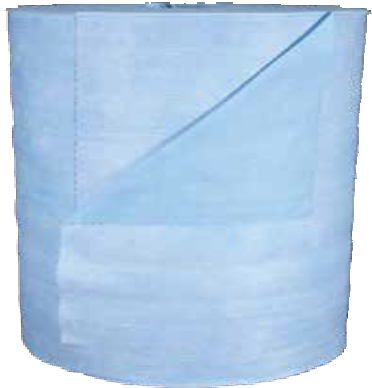 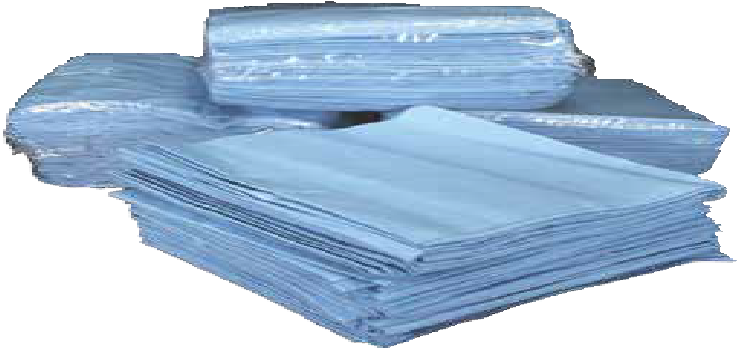 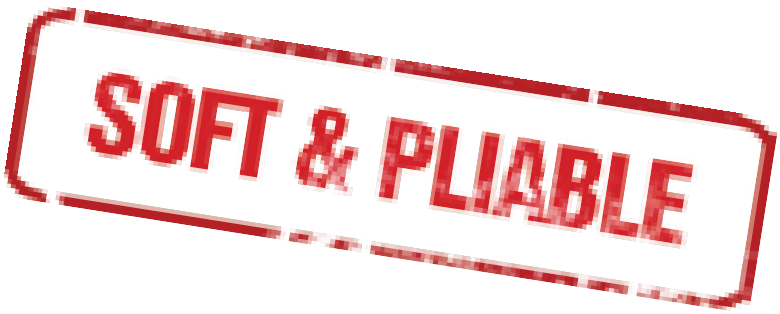 or on a roll.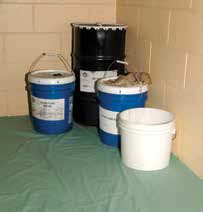 Blue Spunlace WipersModel #	Mfg #	Size & Description	Put-Up	Application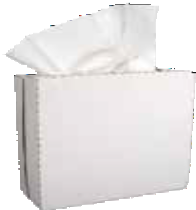 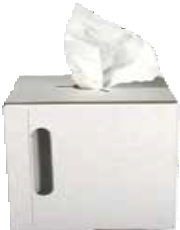 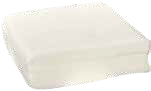 NWP398   WIP1001     12" x 15" Blue Spunlace, Wiper	440/roll heavy duty NWP351 WIP1000 12" x 13" Blue Spunlace, 1/4 Fold, Wiper 1,000/case heavy duty NWP356* WIP1500 40" x 72" Spunlace Disposable Drop Cloths 72/case heavy dutyAll-Purpose DRC Wetlay WipersA cellulose-based disposable wiper offering incredible absorbency and softness with an unmatched wipe-dry ability. Made from 100% bonded cellulose, this general purpose, highly absorbent wiper is ideal for medium- to heavy-duty wiping applications and is an excellent replacement for airlay wipers. Best used for wiping up grease, oils and small spills. Used for cleaning parts and tools;soft enough for hands and face.DRC Wetlay WipersModel #	Mfg #	Size & Description	Put-Up	ApplicationNWP02311 WIP1302	9" x 15" All-purpose Wetlay, Pop-up	8 boxes of 100 medium duty NWP0252 WIP1301	9" x 240' Center-pull Wetlay in Box, 221 Wipes 1 box	medium duty NWP026	WIP1300	12.5" x 13.5" All-purpose Wetlay, 1/4 Fold	20 packs of 50 medium duty	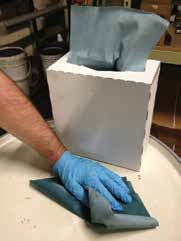 Polypropylene WipersPolypropylene wipers are designed for wiping tasks where low lint or use of chemicals is required. Made for critical applications involving solvents, inks and paints. Acid/base and solvent-resistant. Perfect for use with lubricants, oil and grease. Applications include: furniture finishing, engine assembly/repair, pre- packaging wipe-down, LCD panel assembly, appliance assembly, printing and glass or window cleaning.Polypropylene WipersModel #	Mfg #	Size & Description	Put-Up	ApplicationNWP395	WIP1200	9” x 17” Polypropylene Wipers	100 wipers/box, 5 boxes/case heavy duty	46 Chemtex | Delivering Solutions in Spill ControlRAGS & WIPING CLOTHSRed Shop Towels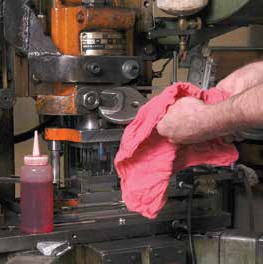 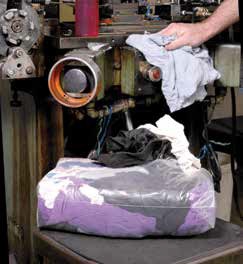 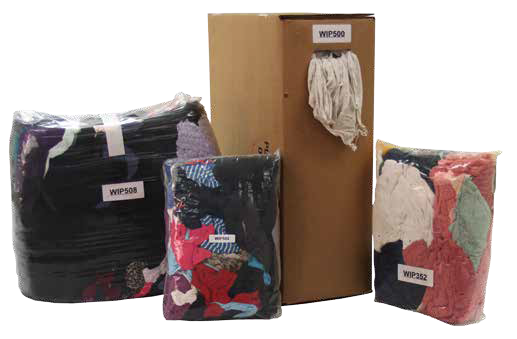 Absorbent and strong, prewashed and preshrunk red shop towels. Made with 100% heavyweight cotton fabric. Frequently used for wiping spills, grease, oil, tools, grime and fluids. Used in industrial facilities, machine shops and garages.Red Shop TowelsModel #	Mfg #	Description	WeightTOW802	RAG1007	New Shop Rags, red, 14" x 14"	500/case	GRANULARS/NEUTRALIZERS/ BIOREMEDIATIONGranulars are used to clean the residuals from a spill that pads and rolls just won’t get.Some specialty granulars like hydrocarbon solidifiers will actually encapsulate oils, which is much better for the environment compared to being absorbed by traditional sorbents. Our large variety of specialty granulars will not only absorb hazardous chemicals, but will also neutralize them at the same time. This is something that sorbent pads and rolls won’t do.TOP SELLERSFloor-Dry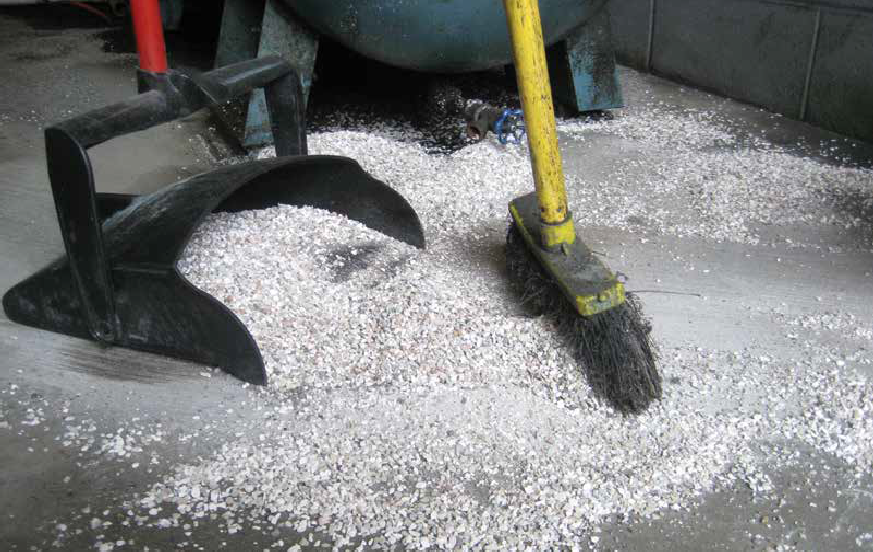 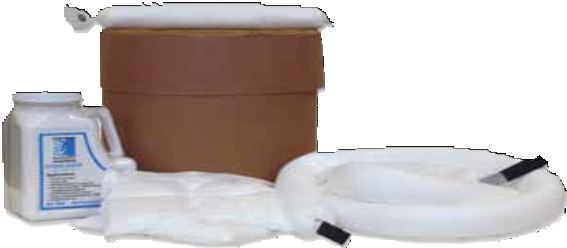 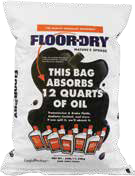 Page 49HCS PolymersPage 51 	MINERAL-BASED GRANULARSOil-DriTMAll-purpose floor absorbent. This clay-based product is packaged in poly bags to protect against moisture.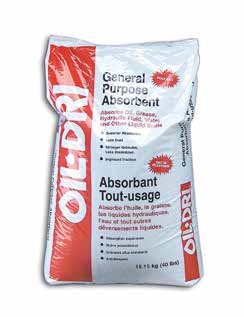 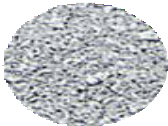 Floor-DryContains millions of natural microscopic diatom “sponges.” Great, dust-free oil absorbent. Excellent lab pack media. A 20-lb. bag of Floor-Dry will absorb more than a 40-lb. bag of clay. All-purpose absorbent absorbs most liquids.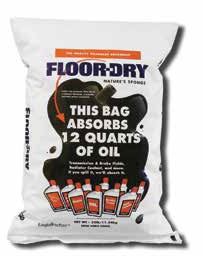 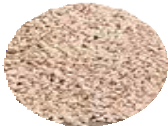 PerlitePerlite is a nontoxic, nonflammable, lightweight, environmentally safe and friendly absorbent that can absorb and hold most liquids, while leaving little or no residue. Less than half a pound of Perlite can completely absorb one quart of motor oil without leaving any residue to clean up. Clay, earth and sand products require 15 pounds of material to absorb the same amount and would leave a slippery residue.VermiculiteVermiculite is used as a lightweight filler, liquid absorbent, paint filler/texturing agent, and liquid waste solidification agent. Used during shipping and lab packing. Can be used on all liquids.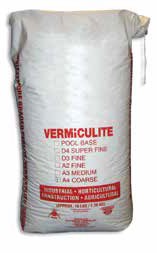 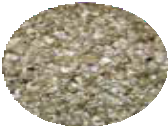 Model #   Mfg #	Description	Packaging	Bags/Pallet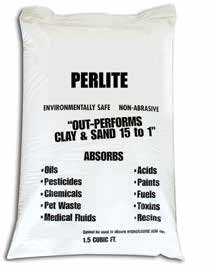 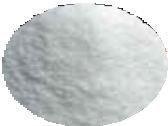 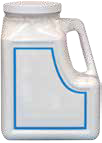 OIL040	GRAN1000 Oil-Dri™ Floor Absorbent	40 lb. bag	50OIL046	GRAN1001 Floor-Dry, Diatomaceous Earth 20 lb. bag	84OIL051	GRAN1002 Perlite, #720 Floor Absorbent 25 lb. bag	30OIL067	GRAN1003  Perlite, #720 Floor Absorbent  1.5 lb. handled canister	8/box, 240 boxes/pallet OIL052	GRAN1004 Vermiculite	20 lb. bag	30BIODEGRADABLE   GRANULARS	CelluloseA universal/maintenance sorbent made from recycled cellulose. It absorbs six times more than clay. Other benefits: noncarcinogenic, lightweight, low dust and nonabrasive. Absorbs both oil and water.Absorbent WMade from 100% recycled cellulose pulp, treated to absorb oil-based liquids — not water. Hydrocarbons are absorbed into the fibers and will not leach or drain. Ideal for removing contaminants from water.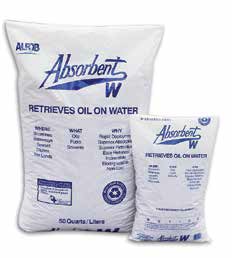 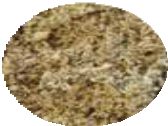 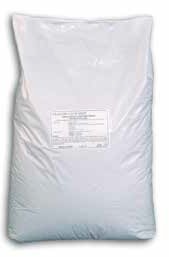 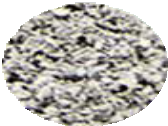 Gran-sorbTMLightweight, recycled paper waste soaks up oils, coolants, solvents, water, fuels and antifreeze. This is a safe product because paper waste is nontoxic and nonhazardous.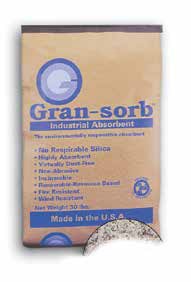 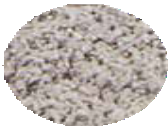 Dri-ZorbTMAll-natural coarse corn cob is a great replacement for clay. Use this in most industrial applications. A great absorbent for cutting oils, greases, water, etc. This is not intended for use with aggressive fluids.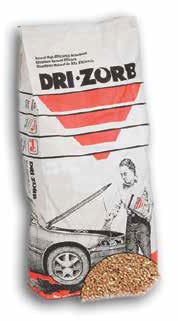 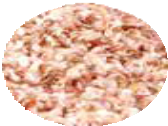 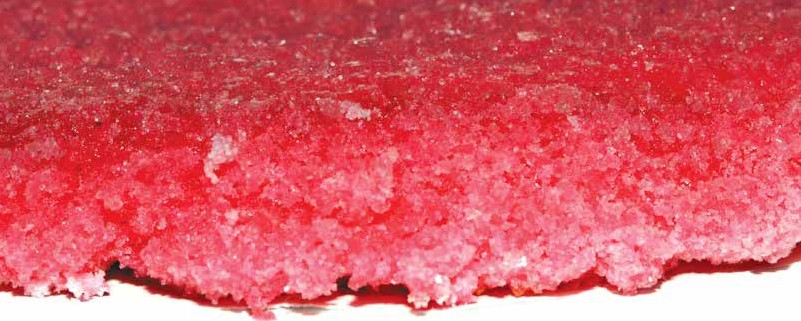 Our HCS Polymer Boom is idealfor use in the marine environment.Perfect for use at fuel docks and marinas. The HCS Polymer Boom can be placed in scuppers on ships to prevent hydrocarbon run-off from the decks of commercial vessels, and in engine rooms or bilges to remove oil from water. Booms also can be used on land applications to prevent hydrocarbons from entering storm drains.A leap beyond absorption!HCS polymers are used to solidify and suppress harmful vapors of sheen, gasoline, diesel and oils, including crudes, upon contact. The byproduct is a solid, rubber-like material that floats in water.Environmentally friendly, HCS polymer has been tested not harmful to aquatic life and waterfowl. The solidified byproduct is 100% recyclable as raw material for rubber and plastic production or asphalt, or can be burned as fuel.Depending on your local and state regulations, HCS polymer also can be disposed of in a landfill. Other uses and applications are in the utility industry for SPCC Secondary Containment, and inoil contamination removal in underground vaults and manholes; HCS polymer also can be used to filter water in storm drains or industrial waste streams.Nontoxic, noncarcinogenic, noncorrosive, nonhazardousNonbiodegradable; encapsulated waste will not produce a hazardous leachateSolidifies up to 8 times its own weightVersatile — hydrophobic by nature, so you can use it to clean spills on both land and waterSafe and easy disposal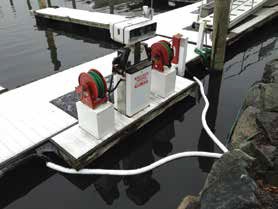 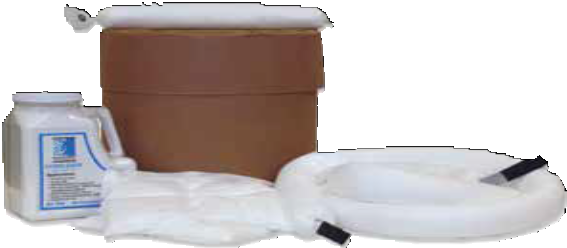 Model # Mfg #	DescriptionOIL898 HCSP1000 HCS Polymer, 2.25" x 150' Boom, 2/drum OIL900 HCSP1002 HCS Polymer, 2.25" x 25' Boom, 2/case	 OIL940 HCSP1003 HCS Polymer, 3" x 10' Booms, 4/case	 OIL899 HCSP1004 HCS Polymer, 3" x 18" Bilge Sock, 20/case OIL941 HCSP1005 HCS Polymer, 12" x 12" Pillows, 2/case	 OIL901 HCSP1006 HCS Polymer, Granular in 2.75 lb. Shaker Bottle OIL897 HCSP1007 HCS Polymer, Granular, 20 lb. DrumOIL915 HCSP1008 HCS Polymer, Granular, 100 lb. Drum	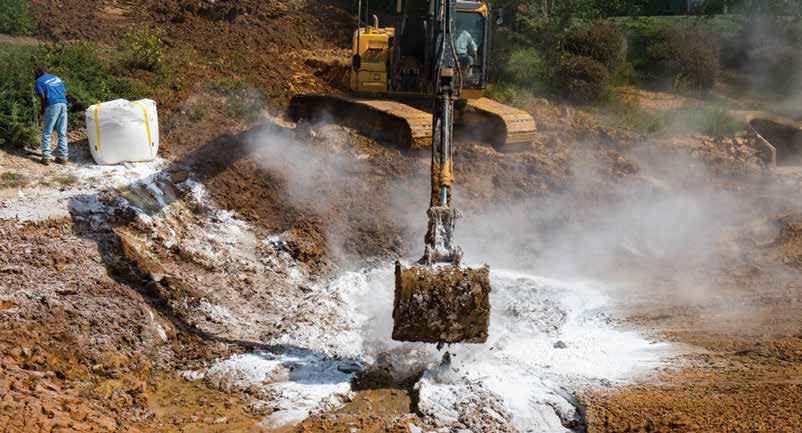 Super Absorbent Aqueous PolymerMinimal Volume & Weight Increase = Lower Transportation & Disposal CostsUsed for cleaning water-based spills and sludge stabilization. Hazardous and nonhazardous industrial waste streams often must be solidified and stabilized to pass the paint filter test prior to placement in appropriately permitted landfills. Industrial solidification traditionally has involved the addition of various agents, including kiln dust, saw dust and portland cement. This significantly increases the volume of material requiring transportation and disposal. The polymers solidify industrial liquid wastes with a nominal volume increase and ensure that liquid wastes pass the paint filter liquids test. Given the capacity to retain substantial volumes of water, there is limited increase in weight of solidified mass, thereby minimizing transportation and disposal costs.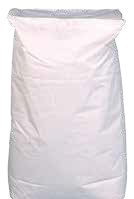 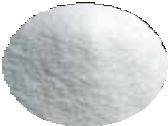 Used in the solidification and removal of hazardous, nonhazardous and radioactive waste, super absorbent polymers are finding new uses in industry. Our polymers have been proven to be more cost-effective than alternatives on the market. In fact, Super Absorbent Polymers can absorb up to 275 times their weight in liquid. (Also available in super sacks.)Super Absorbent Aqueous PolymerModel #	Mfg #	Description	PackagingOIL906	AQP1000  Aqueous Polymer	50 lbs. Aqueous Polymer/Bentonite Blend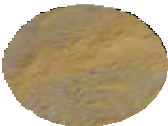 Rapid solidification of aqueous sludge streams with residual organics and petroleum contaminationThis is a blend of super absorbent aqueous polymers and bentonite and organo clay. The polymers will absorb up to 275 times their weight in water, and the bentonite clay will absorb the oil. This product is great for sludge stabilization prior to and during transportation. If you have hydrocarbons mixed in with your sludge, the aqueous polymer alone will not work; bentonite is needed to absorb the hydrocarbons.Aqueous Polymer/Bentonite BlendModel #	Mfg #	Description	PackagingOIL927	AQP1001 Aqueous Polymer/Bentonite Blend	50 lbs.  	NEUTRALIZERSAcid and Base Neutralizing Polymers: Pads, Socks, Pillows & GranularsUsed to neutralize and solidify a wide range of both acid and base spills, thus reducing the risk of possible workplace injuries. These highly effective spill control products contain a neutralizer, pH indicator and a super absorbent polymer to safely clean up aggressive chemical spills. Its unique formula reacts with the spilled chemical, converting the fluid into a gelled mass for safe, easy cleanup. A color change will appear letting you know that neutralization is taking place. Neutralizers are available in pillows, socks, pads and granular form.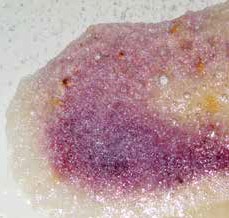 Model #	Mfg #	Description	Packaging	WeightOILM280020	NEUT1000	Acid Neutralizer, 2 lb. Shaker	10/case	20 lbs. OIL905	NEUT1001	Acid Neutralizers	5-gallon pail	40 lbs. OILM280025	NEUT1002	Acid Pads, 11" x 12", 10 pads/pack	10 packs/case	7 lbs. OILM280022	NEUT1003	Acid Socks, 2" x 4'	4/box	6 lbs. OILM280023	NEUT1004	Acid Pillows, 12" x 12"	4/box	6 lbs. OILM280030	NEUT2000	Base Neutralizer, 2 lb. Shaker	10/case	20 lbs. OIL903	NEUT2001	Base Neutralizers	5-gallon pail	36 lbs. OILM280031	NEUT2002	Base Pads, 11" x 12", 10 pads/pack	10 packs/case	7 lbs. OILM280032    NEUT2003      Base Socks, 2" x 4'               4/box                 6 lbs. OILM280033    NEUT2004      Base Pillows, 12" x 12"                 4/box                  6 lbs. OIL914         NEUT3000     Hydrofluoric Acid Neutralizers, 10 lb. bag 1/case                  10 lbs.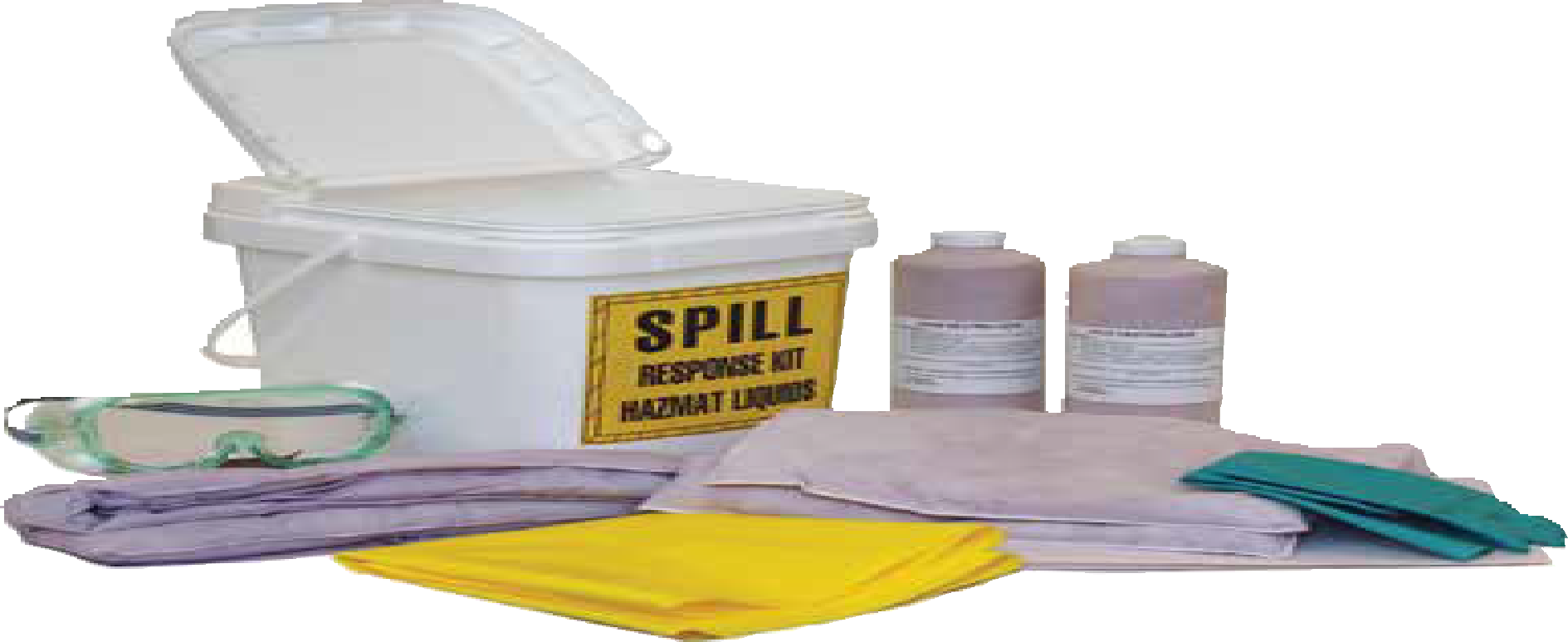 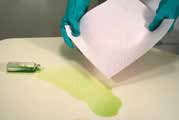 Acid Neutralizing Spill KitAll absorbents in this specially designed kit both neutralize and soak up acidic spills; cleanups are more complete and safer. Use socks to confine spill before it can spread; use pads, pillows and granular neutralizer to soak up spill. Not for use on hydrofluoric acids.Kit Contents10 Acid Encapsulating/Neutralizing Mats (12" x 12")2 Acid Neutralizing Socks (2" x 4')2 Acid Neutralizing Pillows (12" x 12")2 Shaker Bottles Granular Neutralizer (2.5 lb.) 1 Splash GogglesPair Nitrile Gloves 1 ApronTemporary Disposal Bags w/Ties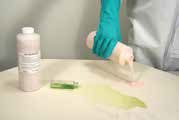 Acid Neutralizer, 2 lb. Shaker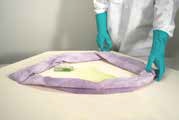 Acid Neutralizer, Sock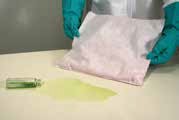 Acid Neutralizer, PillowAcid Neutralizer, PadsLiquid NeutralizersLiquid neutralizers generate less gas and heat during neutralization than dry formulas. Use liquid formula by spraying on vertical surfaces or pouring into tight corners and hard-to-reach areas. Use liquid HF Acid Eater for hydrofluoric acids. The standard liquid acid neutralizers cannot be used on hydrofluoric acid.Liquid NeutralizersModel # Mfg #	Description	WeightOIL904 NEUT1501 Acid Neutralizers in Liquid Form, 1 gallon, 4/case 36 lbs. OIL918  NEUT1502 Acid Neutralizers in Liquid Form, 5 gallons	45 lbs. OIL916 NEUT1503 Acid Neutralizers in Liquid Form, 55-gallon drum 510 lbs. OIL928  NEUT3500  Hydrofluoric Acid Eater, 5 gallons	38 lbs.   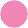 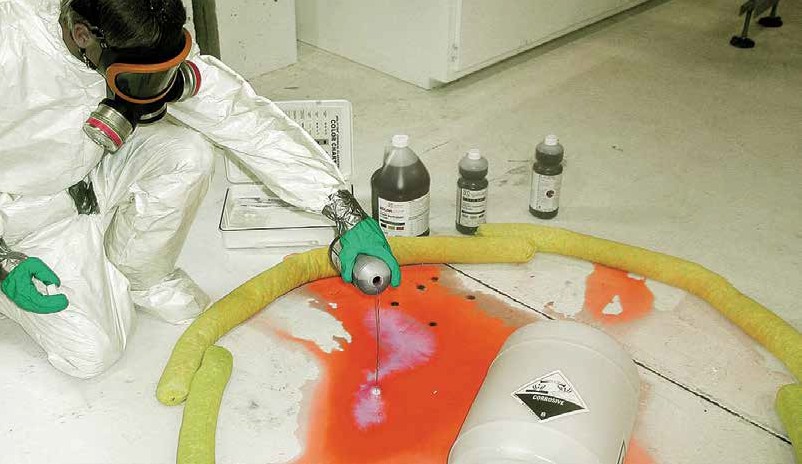 HgX®  Mercury Decontaminant PowderFor the reduction of toxic mercury vapor, HgX® is an inexpensive, water-soluble, nonhazardous, metallic-mercury/ sulfide-converting powder with a chelating compound and dispersing agent. It reactsrapidly, forming a film over the finely divided, nearly invisible reacting to produce a nonvaporizing sulfide. Further, HgX® keeps working. Particles of HgX® left on cleaned surfaces are reactivat- ed during subsequent cleaning.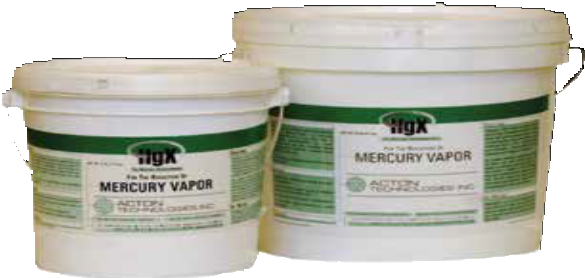 HgX® is not harmful. None of its components are classified as toxic. It leaves no odor. And no allergic reactions ever have been reported, even after continuous use under various conditions.HgX® is stable. It is supplied in polyethylene drums and can be stored safely up to one year without any loss of activity.HgX® Mercury Decontaminant PowderModel #	Mfg #	Description	PackagingOILM7034  NEUT3600	Mercury Decontaminant Powder	5 lb. drum OILM7035  NEUT3601	Mercury Decontaminant Powder	20 lb. drum OILM7038  NEUT3602	Mercury Decontaminant Powder	1.5 lb. tub 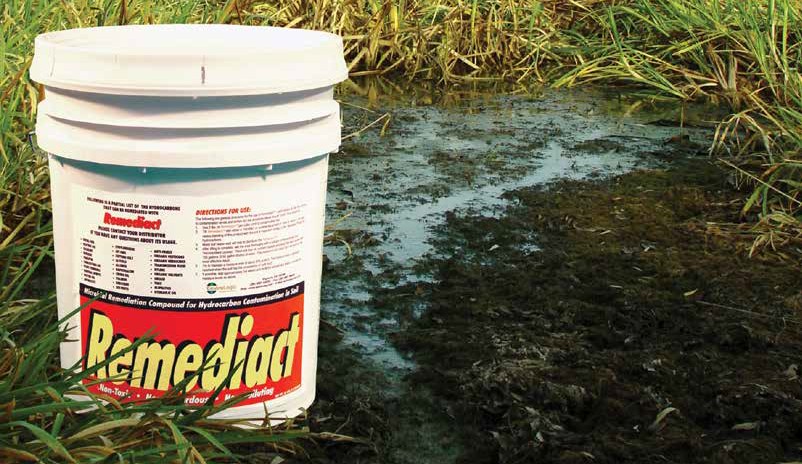 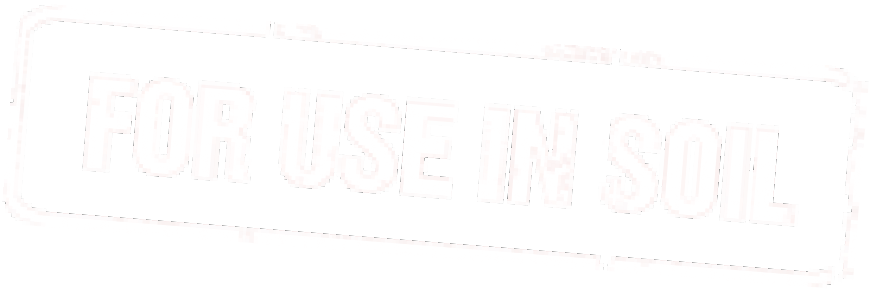 Bioremediation is the process of using microorganisms to digest harmful contaminants and turn them into nontoxic compounds. Nature will heal itself, but it often takes a great amount of time. Using microbes helps speed up this process by concentrating the number of helpful microorganisms within a given area. Microscopic organisms digest hydrocarbons and transform them into harmless carbon dioxide and water. Bioremediation is a safe, natural process that produces no harmful byproducts. Since it can be done on site, it is often more cost-effective than having soil or water hauled away for burning or other reclamation. It is also safer for workers, because no harmful chemicals are used in the process.RemediactTMRemediact™ is an innovative concept in the remediation of soil saturated with hydrocarbon contaminants. It is designed to allow industry to clean up and restore soil to its pre-contaminated condition. Remediact™ is a natural absorbent that has been specially treated with hydrocarbon-digesting microbes. These microbes have the ability to turn most hydrocarbons into carbon dioxide (CO2) and water. When used according to the directions, Remediact™ safely and effectively solves your contamination problems with very little labor and equipment expense, thereby making this product an essential part of your pollution control efforts.RemediactTMCLEANERS/DEGREASERSThe title says it all—these products are used to clean andmaintain your workplace, whether it be for industrial or commercial use.We only offer products that won’t harm you when in use. Our popular line of Simple Green® cleaners and degreasers helps keep your shop or plant clean at all times, and the best part about it—they won’t harm the person using them, unlike some of the other hazardous cleaners that are on the market today.TOP SELLERSSimple Green®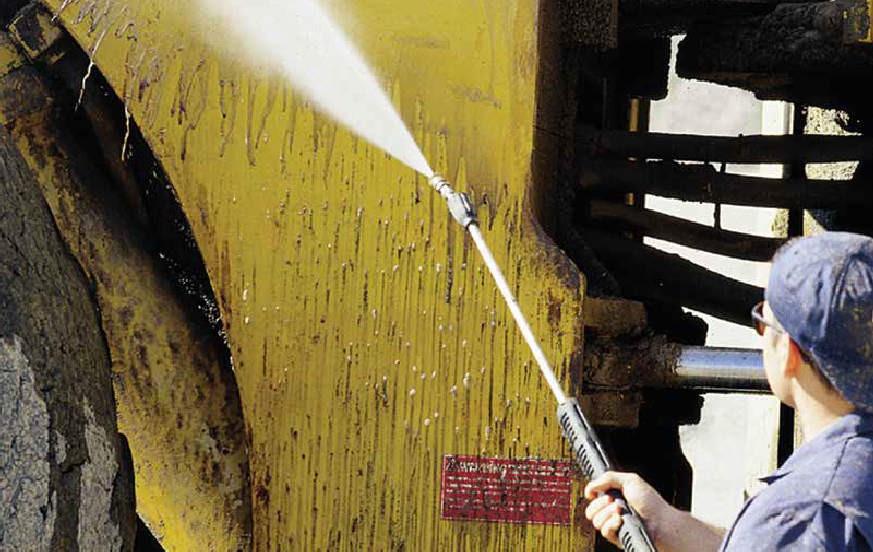 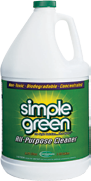 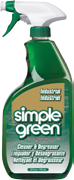 Page 57Simple Green® Spray BottlePage 57CLEANERS/DEGREASERSOriginal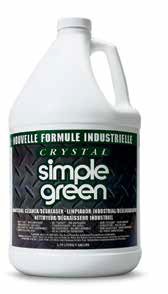 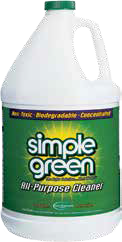 Simple Green® is one of the most versatile all-purpose cleaners you can buy! It’s nontoxic and biodegradable, without harmful bleach or ammonia. Because it is a concentrate, you can use Simple Green® full-strength or add water to clean just about anything. It replaces most cleaners, detergents, degreasers and solvents you’re using now!Simple Green®SGR350	CDSG1003	55-Gallon Drum	1 each	CrystalCrystal Simple Green® is formulated for critical cleaning applications that demand a fragrance-free solution. It is a highly effective, concentrated, all-purpose degreaser and cleaner. Because Crystal Simple Green® is fragrance-free, color-free, and has high rinsibility, it is an ideal and effective degreaser/cleaner for use in many industries.Crystal Simple Green®SGR300	CDSG1006	55-Gallon Drum	1 each	Extreme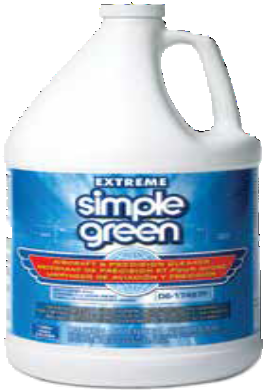 Extreme Simple Green®, Simple Green’s® new aircraft and precision cleaning product, cuts through tough, built-up grease, oil, dirt, pollution, insect residue, and impact soils. We’ve found no other aircraft-approved product on the market that matches Extreme Simple Green’s® cleaning performance. Yet it causes no harm to aircraft structural metals, plastics, paints or coatings.Extreme Simple Green®SGR451	CDSG1009	55-Gallon Drum	1 each	Simple Green® is on the U.S. Environmental Protection Agency’s National Contingency Plan schedule as a surface-washing agent for use in oil spills occurring in open waterways.CLEANERS/DEGREASERSSimple Green Safety Towels®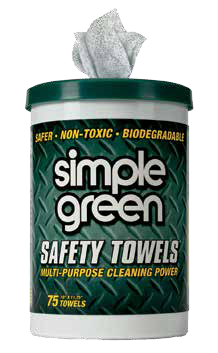 Simple Green Safety Towels® are premoistened with nontoxic, biodegradable, industrial strength Crystal Simple Green.® These multi-purpose cleaning towels are the fast, easy, safe and effective way to remove soils from skin and industrial surfaces. Crystal Simple Green® is USDA-authorized for use in federally inspected meat and poultry plants. Colorless and odorless, both nonabrasive and abrasive sides.Simple Green Safety Towels®Oil Grabber®Oil Stain Remover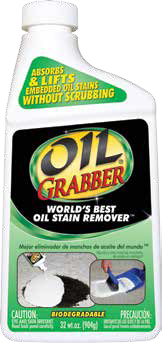 Oil Grabber® Oil Stain Remover absorbs and lifts embedded oil stains without scrubbing!Outperforms conventional liquid degreasers. Absorbs and lifts embedded oil stains as it dries from liquid to powder. The world’s best oil stain remover. The only product proven effective on concrete. Also works on asphalt, composite/ wood decks, patios, pavers and more!Removes stains from: antifreeze, brake fluid, cooking oils, diesel fluid, grease, hydraulic fluid, power steering fluid, tar, transmission fluid, tree sap and wax.Use on: Asphalt (blacktop), concrete, composite decks, driveways, garage floors, masonry, patios, walkways, wood and more. A 32 oz. bottle treats 18 sq. ft.No other single product removes really tough soils as quickly and effectively from so many different surfaces. Cuts grease, grime, oil, tar and wax fast! Re- moves dried latex paint — excellent tile and grout cleaner as well.Oil Grabber®Model #	Mfg #	Description	PackagingKRUD1004	CDKK1004	32 oz. Bottle	6/case	STORM WATER MANAGEMENTClean water is essential for life on earth.There are laws in the U.S. that prevent the discharge of pollutants into storm drains and/or directly into bodies of water. We offer a variety of products that are used in industrial, commercial and residential environments. These products protect our waters from being contaminated not only with oils and chemicals, but with loose sediments that are found on construction sites as well. You can never be over-prepared for situations like this. Check out the new Flood Control section as well.Lots of people have experienced flooding at one point in time—be prepared!TOP SELLERSDrain Protectors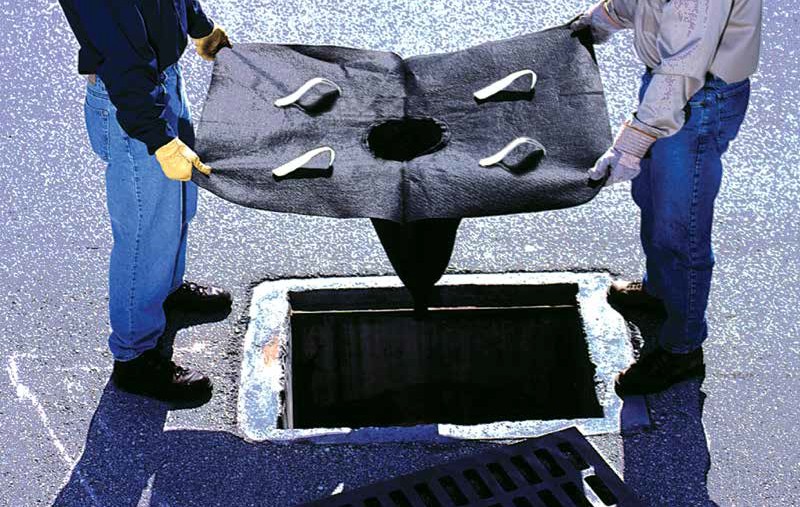 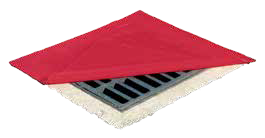 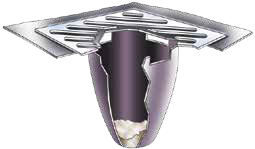 Page 60Drain GuardPage 62DRAIN SEALS	Red Alert DrainProtectorTM  II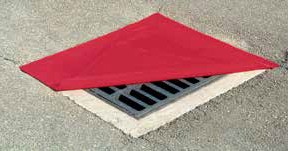 This DrainProtector™ is red in color and, unlike the Original DrainProtector,™ it’s reversible. Either side can be used to form a tight seal to block out liquids. The lighter weight makes it easier to respond in an emergency and is less expensive.Red Alert DrainProtectorTM II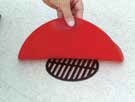 OIL819	SWMDS1005	42" diameter x 1/4" thick, round	17 lbs.	Original DrainProtectorTM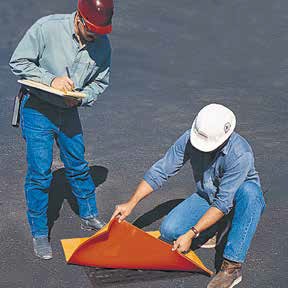 Stop spills before they go down the drain. These durable orange and yellow polyurethane drain covers are available in four different sizes. They adhere to the drain, making them virtually leak-proof. Overlap drain by at least 3".Original DrainProtectorTMOIL803	SWMDS1103	48" x 48" x 1/2" thick	51 lbs.	DrainProtectorTM +A modern version of the Original DrainProtectorTM. What makes this drain protector special is the extra-durable, glass fiber-reinforced top layer that allows you to drive over while being used, as well as protecting it from damaging UV rays.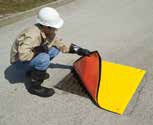 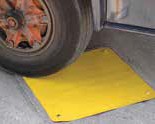 DrainProtectorTM +OIL835	SWMDS1011	42" x 42" square	27 lbs.	Drain Cover Carrying Case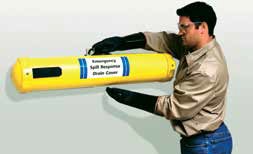 Store and protect your drain cover in this hard plastic carrying case.Drain Cover Carrying CaseModel #	Mfg #	Description	Weight OIL808	SWMDS1200	Drain Cover Carrying Case for 36" square 6 lbs. OIL842	SWMDS1010	Drain Cover Carrying Case for 48" square 8 lbs.	Other sizes are availableSAFETY SEALSConical Plugs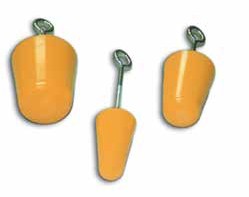 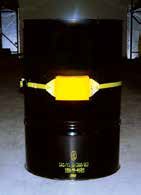 Ideal for blocking circular drains before a spill, or as soon as one occurs. Kits are available and include 2", 3" and 4" plugs.Conical PlugsOIL807	SWMSS1008  Conical Plug Kit	3	8 lbs.	Barrel PatchSeals leaks fast on any 55-gallon drum. Use the 11' strap for larger tanks. Tough nylon belt fits around drums. Easy-to-use, ratcheting buckle ensures a tight seal. Simply place over the barrel, align patch over leak, and tighten. Cleans easily with soap and water.Barrel PatchOIL820	SWMSS1001  Barrel Patch	1" x 5" x 7", 6' strap	3 lbs. Spill Dams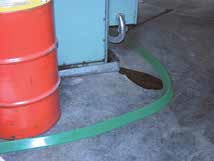 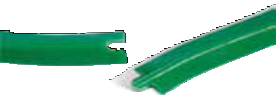 Contain and divert spills before contamination takes place. Made out of the same durable polyurethane as the drain covers, these dikes will temporarily bond to any smooth surface. Available in large and small. Use the connector to contain larger areas.Spill DamsModel #   Mfg #	Description	Size	Weight OIL796	SWMSD1001 Small Connectable Spill Dam 10' l x 2 ¼" w x 1 3/8" h	13 lbs. OIL798	SWMSD1000  Original 10' Spill Dam 10' l x 3 3/4" w x 2 ¼" h	30 lbs. Spill Dam ConnectorsModel #  Mfg #	DescriptionOIL799	SWMSD1002 Use connectors to connect original spill dams for more coverage Tall Spill Dams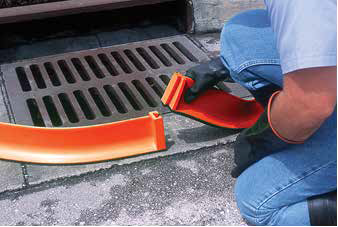 The taller version of the spill dam is used to contain and divert larger volumes of liquid. Flexible polyurethane construction is nonabsorbent and chemical-resistant. Easily cleans up with soap and water for repeated use. Built-in connectors allow you to attach them end to end.Tall Spill DamsPart #	Model #	Description	Size	WeightOILM7378  SWM1211  Tall Spill Dam	5' x 4" x 4.5"	16 lbs. DRAIN GUARDS & SPECIALTY PRODUCTSDrain Guard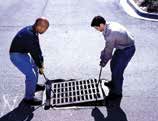 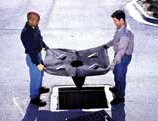 Storm water drain guard is designed for use in industrial facilities, construction sites and parking lots. Contains an oil-absorbent pillow that removes oils and greases from water flow as it passes through the drain guard.Nonwoven fabric removes dirt, sand and other sediments from storm water. Absorbs up to .87 gallons of oil and holds up to 40 pounds of sediment.Model #	Mfg #	Description	WeightOILM7322 SWM1101 Drain Guard, Oil & Sediment Model, 48" x 36" x 18"	2 lbs.Helps comply with NPDES, 40 CFR 122.26 (1999)Drain Guard, Curb-Insert Style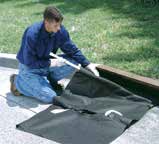 For use with combination catch basins with a street grate and curb opening. Heavy-duty tension rod secures drain guard inside curb inlet — stopping sediment and other contaminants from entering curb portion of storm drain. Fits grate sizes up to 40" x 40" and curb inlets up to 60" wide.Model #	Mfg #	Description	WeightOILM7326  SWM1102  Drain Guard, Curb-Insert Style, Oil & Sediment Model, Inlets 24"-42"	4 lbs. OILM7330  SWM1103  Drain Guard, Curb-Insert Style, Oil & Sediment Model, Inlets 42"-60"	5 lbs.	 Helps comply with NPDES, 40 CFR 122.26 (1999)Dewatering Bags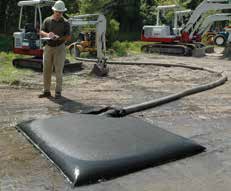 Use to remove both oils and sediment from a body of water. Attach to the end of a hose and pump water through it. The highly durable geotextile will eliminate hydrocarbons and sediment, while allowing the clean water to filter through. Choose from four different sizes.OILM7399 SWM1206	15' x 15'	225	Inflatable Pipe PlugsMulti-size pipe plugs reinforced with Kevlar® have a wide application range. Plugs are made from a high-quality Neoprene rubber that will stand up to hydrocarbons. Each plug covers several pipe sizes. Multi-size ranges overlap for more user selectivity. For pipes from 8" diameter to 24" diameter. These sizes work on most municipal storm drains and sewers. Plugs are flexible and bend easily around tight corners or when installing through manholes.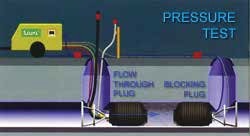 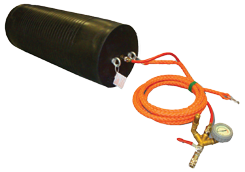 Plug accessories are sold separately — please call our office for details.CON2015 SWM1251	Inflation Lift Hose, 32"	1 each	“Sandless” sand bags are compact and lightweight for storing, but will grow to 32 lbs. in times of need. Just add water and watch them grow.Contains super-absorbing polymers that will swell and gel with water.Contents are nontoxic, nonhazardous and biodegradable. Stagger multiple bags to build a retaining wall.H20 Dam*Divert problem water away from your home or business. Self-activating flood barriers— simply expose them to fresh water. They absorb water and grow to full size at" high in 5 minutes. Swelled barriers contain and divert flood water. Leave in place for ongoing protection. Lasts for up to 8 months of continuous use. Safe,nonhazardous and nontoxic, environmentally friendly and decomposes over time.Ready to use, activates and grows when wetCompact and lightweightNo sand or labor neededReusable and lasts for months, leave in place for ongoing protectionReactivates when wet and evaporates when drySafe, nonhazardous andnontoxic, environmentally friendlyStagger multiple H20 Dams to build a retaining wallCompared to heavy traditional sand bags, you can carryModel #	Mfg #	Description	Size	PackagingOILM7387  SWM1207  Flood Barrier, absorbs up to 4 gallons   3.5" x 5'	26/case OILM7388  SWM1208  Flood Barrier, absorbs up to 8 gallons   3.5" x 10'	12/case OILM7389 SWM1209 Flood Barrier, absorbs up to 13.5 gallons 3.5" x 17'	8/case*Not for use with salt waterGrab & Go Flood ProtectionThis kit is designed for quick and easy deployment when timing means everything. The compact container takes up minimal space and is ideal for rapid emergency deployment. Store in closets, cabinets, vehicles and more. The bucket can be used to preactivate your H20 Dams/Flood Barriers—just add water to the bucket and go!several of these at a time, making your job much easierModel #	Mfg #	Description	AbsorbsKIT8001	SWM1210  Grab & Go Flood Control Kit  up to 60 gallons	Kit Contents5 Barriers, 5' x 3.5"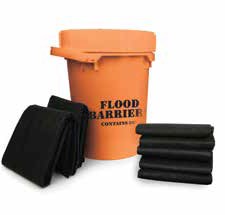 10 H20 Dams, 24" x 12" x 3.5"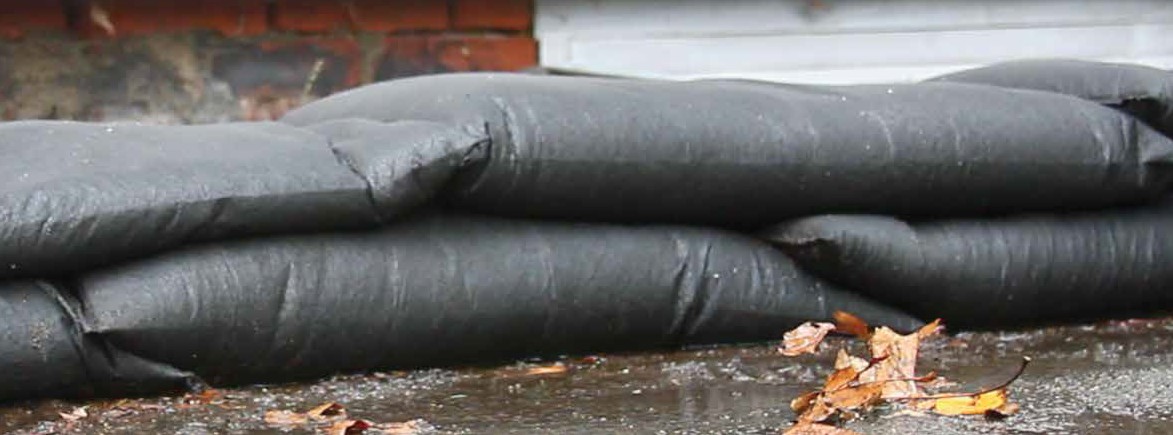 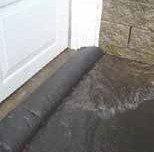 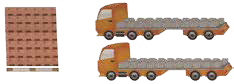 PERSONAL PROTECTIONSpills can not only be a very messy job when it comes to cleaning them up.Depending on the liquid, they can be life-threatening as well.Timing is everything when responding to spills, and without the proper PPE, the time to respond could cost you thousands, if not millions of dollars. Make sure you are prepared for your worst- case scenario when it comes to your PPE. Protecting your health is first and foremost.Remember the saying: “SAFETY FIRST”TOP SELLERSNuke Boots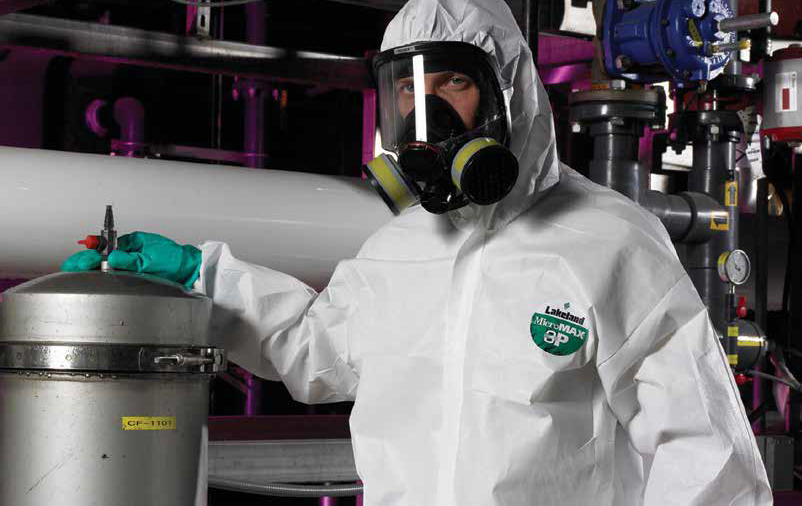 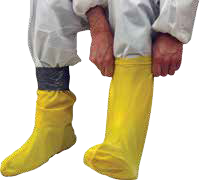 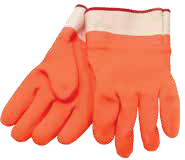 Page 65Oilmen GlovesPage 66PERSONAL PROTECTIONNuke Boots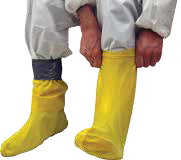 Nuke Boots are heavyweight latex shoe covers. These highly stretchable latex rubber overboots go on easily over shoes. Hazmat boots are slip-on shoe covers for controlling the spread of hazardous materials. Protect your boots and yourself against worksite debris. Economical enough for one-time use, but durable enoughfor repeat wear. Heavily textured soles give reliable traction on wet, slippery surfaces.Nuke BootsPCL0584	PPEB1002	Latex Nuke/Chicken Boots	2XL	50/case	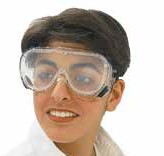 Chemical GogglesDesigned for chemical splash application, features a clear vinyl body and a fogless lens. Meets ANSI Z87.1+ standards.Chemical GogglesModel #	Mfg #	DescriptionPCL0976	PPEH1100	Clear Goggles	 PCL0978	PPEH1101	Clear Goggles, Anti-Fog Lens	Tyvek®  Suits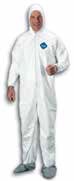 With Tyvek®, you don’t have to compromise. That’s because Tyvek® delivers the best balance of protection, durability and comfort. Made using a proprietary manufacturing process, Tyvek® features an inherent barrier. So, unlike other protective apparel fabrics which have either a film or coating that can be easily scratched or worn away, Tyvek® provides a barrier through the entire fabric.MicroMAX®  SuitsThe MicroMAX® pattern design features a tailored pattern cut, inset sleeves, elastic back, and a double- gusseted crotch that allows unparalleled freedom of movement. What’s the difference between this suit and competitive products?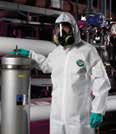 Competitive, non-gusseted coveralls have a crotch dropped lower to allowfor reaching without ripping out, and yoke-style sleeves put a seam in the chest which is vulnerable to chemicalpenetration. MicroMAX® 3P Super B with the double-gusseted crotch and inset sleeves eliminates these flaws—the result being a garment that is designed to fit and is not just a larger bag. Perfect for general duty work environments, MicroMAX® utilizes three barrier layers to provide an excellent level of protection. Dirt, grease, grime and light liquid splashes and spills are no problem for MicroMAX®. It’s an excellent, low-cost alternative that provides you with high-quality protection. This is a great alternative to Tyvek® suits.Polycoated Tychem®  SuitsTychem® QC — a DuPont™ Tyvek® protective fabric coated with 1.25 mils of polyethylene. It is reliable protection for minor chemical spills and where there is potential for mist or light splash. Bright yellow in color.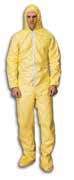 ChemMax 1®  SuitsOffering quality along with durability, this cost-effective, entry level product will please distributors, safety engineers, and plant purchasing managers.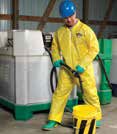 Whether you are in manufacturing, environmental cleanup, or chemical handling, you can trust the Chem- Max® family of products to protect your workers from harm. ChemMax®is constructed with a unique polyethylene barrier film and a continuous filament polypropylene nonwoven. ChemMax 1® garments bar many harmful contaminants from penetrating to inner clothing. This is a great alternative to Tychem® suits.GLOVES	SpiderGrip®  Work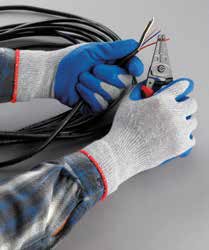 Job-fitted for applications where dexterity, flexibility and comfort are desired! SpiderGrip® gloves will make slips a thing of the past! SpiderGrip® crinkle dip latex gloves have a textured palm to provide an excellent grip. The palm of the glove is liquid-repellent, while the back provides excellent breathabilityto keep hands cool on the job.Features: seamless design, puncture-resistant, ergonomic fit, long-wearing Applications: light to medium fabrication, parts handling, general warehousing, maintenance and general purpose handling where light liquids or oils are presentSpiderGrip® WorkPVC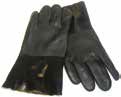 PVC-coated gloves provide durable protection from grease, liquids and abrasion. They are ideal for working outside in the rain or handling petroleum-based solvents.OilmenOilmen gloves with safety cuff. Orange in color for high visibility. Rough texture for a better grip. Flock-lined for warmth in the winter. Rugged PVC material protects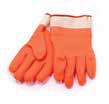 against oils and other hydrocarbon-based liquids.Model #	Mfg #	DescriptionGLO1217  PPEG1100   PVC, Black, 12", Rough, Jersey Lining	Model #	Mfg #	DescriptionGLO1221  PPEG1101   Oilmen Gloves w/Safety Cuff	Blue Full-Dipped Nitrile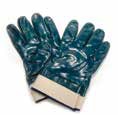 Blue full-dipped nitrile gloves with safety cuff. Jersey-lined for added comfort. Nitrile gloves are used for oils and chemicals.Leather Palm with Safety CuffLeather palm with safety cuff. Use for a variety of applications. Not for use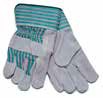 with liquids.Model #	Mfg #	DescriptionGLO1049 PPEG1200 Blue Full-Dipped Nitrile w/Safety Cuff	13" Green Nitrile Gloves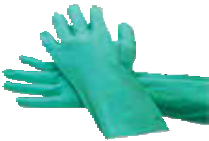 13" green nitrile unsupported gloves, unlined with straight cuff. These are used to protect against oil and chemicals.Model #	Mfg #	DescriptionGLO1055  PPEG1210   13" Green Nitrile Unsupported Gloves	Model #	Mfg #	DescriptionGLO0500  PPEG1300  Leather Palm w/Safety Cuff	Disposable Nitrile Gloves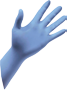 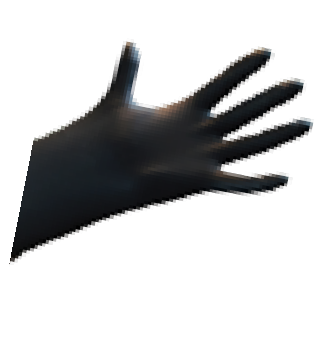 Nitrile gloves offer excellent protection against certain solvents, chemicals, caustic compounds, oils, animal fats and blood products. Disposable nitrile gloves are available in different powder formulationsand mil thickness for both laboratory and industrial settings.Model #	Mfg #	DescriptionGLO1059 PPEG1220	Disposable Nitrile, blue, 4 mil, 100/box, XL GLO1065 PPEG1221	Disposable Nitrile, Powder-Free, blue,4 mil, 100/box, XLGLO1062 PPEG1222	Disposable Nitrile, Powder-Free, black, 	6 mil, 100/box, XL	SECONDARY   CONTAINMENTWhen it comes to the storage of your fuels, oils or hazardous chemicals at your facility, are you prepared should you have a release?We offer a complete line of products that will help make your facility EPA & SPCC Compliant. Secondary containment products are used to contain your accidental leaks from entering walkways or drains, thus promoting workplace safety as well as protection of our environment.TOP SELLERS2-Drum Spill Pallet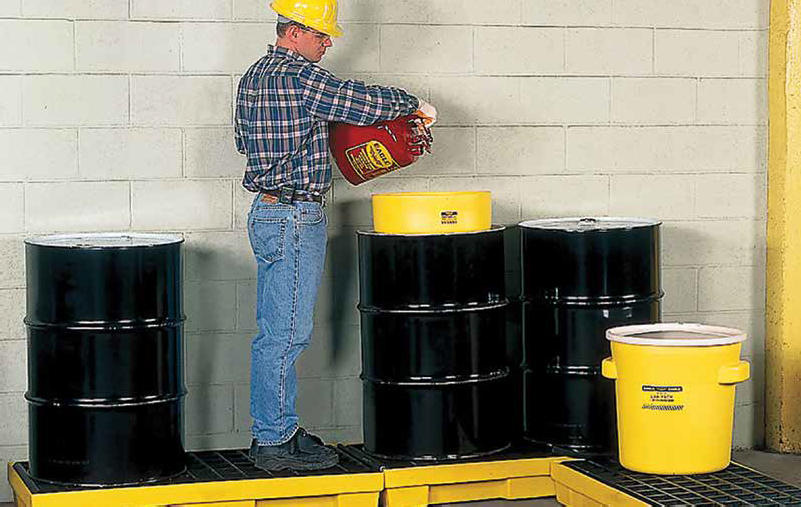 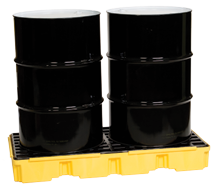 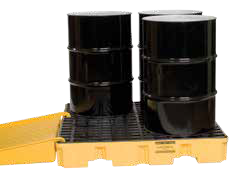 Page 694-Drum Spill PalletPage 69OVERPACKS AND LAB PACKS	Overpacks and Lab PacksThese days, the EPA requirements for secondary spill containmentof hazardous materials are more stringent than ever. We stock a large selection from most of the major manufacturers. These high-quality products will help maintain a neat and clean working environment.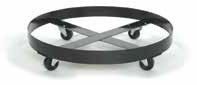 OILM7315 Dolly for65- & 95-Gallon Overpacks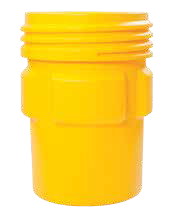 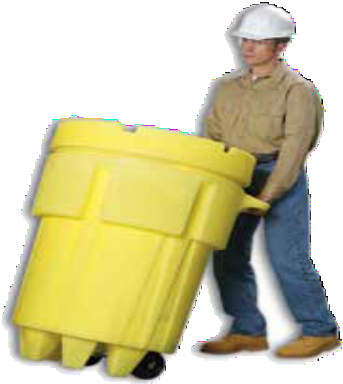 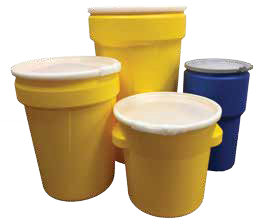 CON0160 - CON016165- & 95-gallon overpacks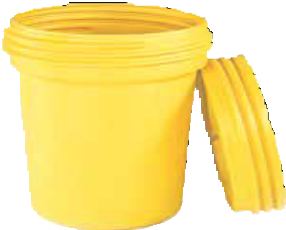 CON0154 30-gallon lab packs w/ screw-on lidCON0171 95-gallon overpack on wheels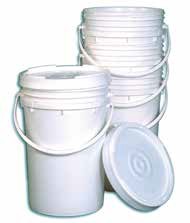 OILM7304 6-gallon buckets w/ screw-on lidCON0255 55-gallon, CON0217 30-gallon, CONO159 20-gallon and CONO176gallon lab packs w/lever lock lids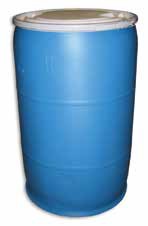 OILM7306 55-gallon poly drumsSpill Pallets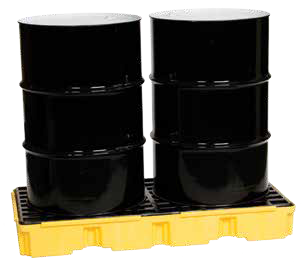 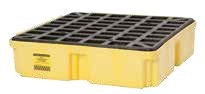 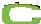 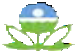 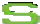 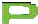 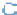 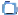 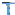 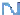 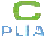 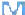 SPILL PALLETSCON0112 1-drum spill pallet 26.25" x 26" x 6.5"CON0119 2-drum spill pallet, high profile 51" x 26.25" x 13.75"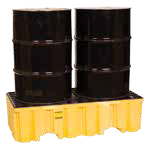 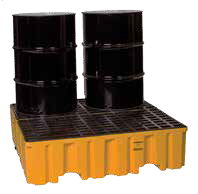 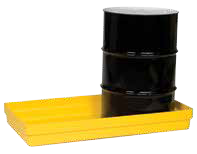 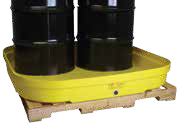 CON0111 2-drum spill pallet, low profile 26.25" x 51.5" x 6.5"CON0180 4-drum spill pallet, high profile 52.5" x 51" x 13.75"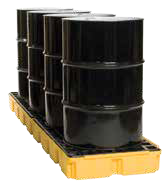 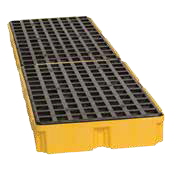 CON0120 4-drum spill pallet, low profile 51.5" x 51.5" x 8"CON0110 2-drum budget basin51.5" x 26.25" x 6.5"CON0184 4-drum budget basin 51.5" x 51.5" x 7"CON0115 4-drum spill pallet, in-line 103.5" x 26.25" x 6.5"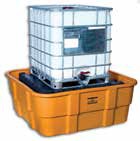 CON0126-3 IBC Containment Unit 67" x 67" x 26"SPILL PALLETSRoll Top Hard Cover Spill Pallets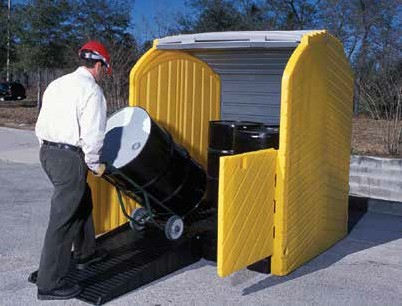 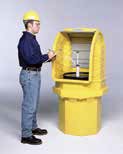 Roll top easily slides up and out of the way to allow quick access to pumps or funnelsRoll top covers can be padlocked (does not include padlock)Protects drums and their contents while being stored outdoorsAll models are forklift accessible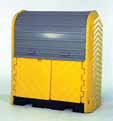 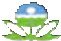 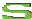 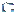 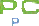 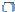 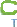 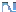 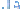 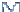 Spill NestAn affordable and convenient temporary storage for drums or equipmentThe flexible-sidewall Spill Nest delivers easy-to-use, affordable, temporary spill containment for drums, machine parts, tanks, generators, small equipment and other job site needs. It also can be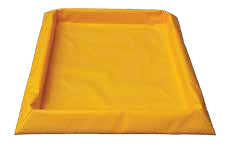 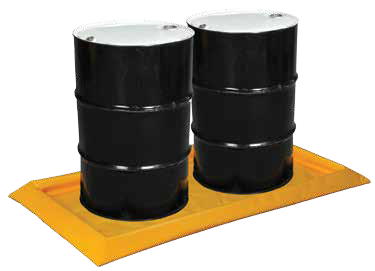 used as a wash-down pad or pumping station. A great alternative to hard plastic pallets. Features foam sidewalls that easily spring back into place after pressure is applied. Units are constructed of high- quality PVC fabric. Units are drive-in and drive-out with hand truck or forklift—no need for a ramp. Made in the USA.Black HDPE gratings are available and sold separately. Larger sizes are available but are not kept in stock.Some capacities may not meet EPA guidelines.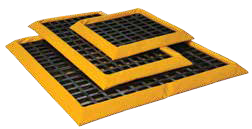  	SECONDARY CONTAINMENT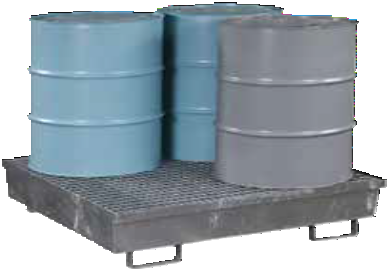 Rugged Steel Spill PalletsSteel pallets constructed of 11-gauge, hot-rolled steel. Galvanized steel bar grading keeps drums out of overflow and removes for easy cleaning. Large forklift pockets in front and back make relocation easy. Hot-dipped galvanized after fabrication for greater protection against rust and corrosion.Model #	Mfg #	Description	Weight	Contains	Load BearingCON1011	CON5627	2-Drum Pallet, 47.25" x 31.5" x 16.31"	165 lbs. 72 gallons 1,200 lbs.CON1012	CON5628	4-Drum Pallet, 47.25" x 47.25" x 13.06"  215 lbs.  77 gallons  2,400 lbs.		Steel pallets drop ship from manufacturer.Containment SumpComplete containment for 275-gallon up to 1,000-gallon oval tanks— indoors or outdoors. SPCC Compliant.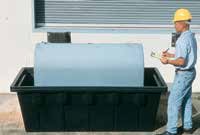 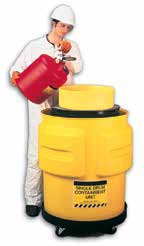 Drum Funnel with Screen and CoverSingle Drum Tray*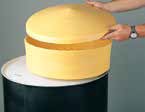 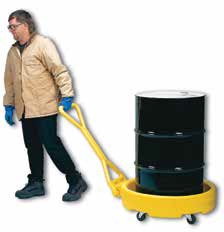 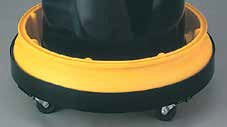 *Drum dolly and drum traysold separatelySECONDARY CONTAINMENT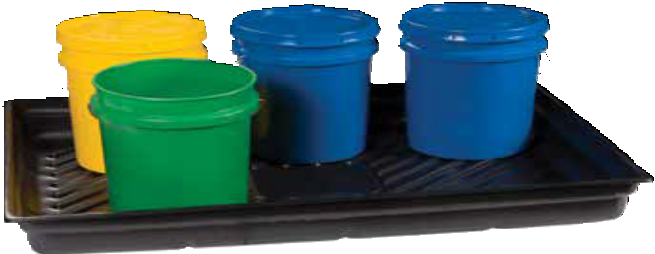 Spill Containment TraysSpill trays are made of 100% post-industrial recycled polyethylene. They are ideal for catching drips and leaks from small equipment, vehicle batteries, or pouring and filling activities. Lightweight and durable, these HDPE spill trays have excellent chemical resistance.OIL747	CON5624	Spill Tray, 47" x 33" x 5.5"	8 lbs.	29 gallons 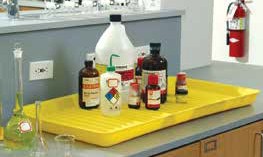 Containment Utility TrayThis HDPE tray is an affordable way to contain small spills up to 5 gallons. Ideal for countertop use or as a floor tray under machinery.Model #	Mfg #	Description	WeightCON0142	CON5629	Containment Utility Tray, 18" x 36" x 2"	6 lbs.	Poly Drum Funnel with Hinged Lid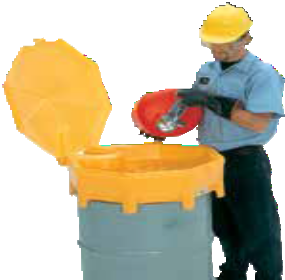 Durable polyethylene drum funnel resists rust, corrosion and most chemicals. Lid is attached by hinge to allow for easy use.Model #   Mfg #	Description	Weight  ContainsCON0209 CON5101  Poly Drum Funnel w/Attached Lid, 26.5" diameter  17 lbs.  5 gallons Steel Drum Funnel10.75" diameter, 10" height, fits into 2" Drum Bung, 6" Brass Flame ArrestorEasy pouring during liquid waste collectionWide-mouth opening with hinged, stay-open lid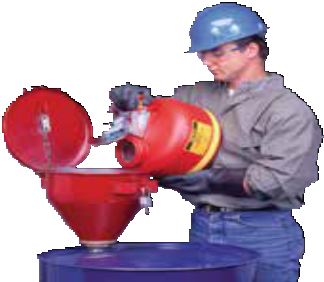 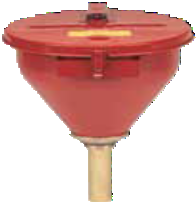 Built-in flame arrestor on most models to prevent fire intrusionSelf-closing in case of fireThese funnels offer superior safety features that make them ideal for use with solvent, thinner, oil and paint wastes. Heavy 18-gauge galvanized steel with electrostatically applied epoxy powder coat paint provides durability and chemical resistance. Larger funnels accept a lock to prevent unauthorized access. Funnels intended for use with flammables are fitted with a brass flame arrestor that absorbs and dissipates heat, preventing any external ignition source (like sparks from power tools, static electricity or cigarettes) from reaching the drum’s flammable contents.Model #	Mfg #	Description	WeightCON0173	CON5103	Large Steel Funnel with Self-closing Cover	10 lbs. 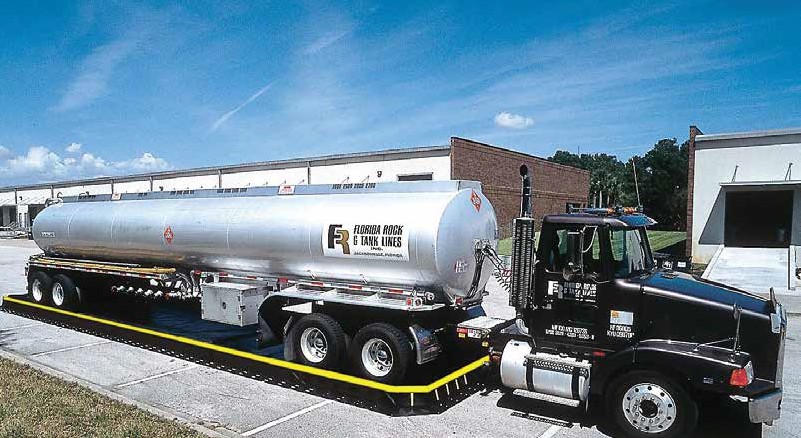 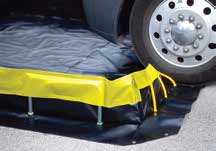 BERMSDrive In/Drive Out Containment BermsEntry and exit walls automatically spring back to their vertical position. No need to manually raise or lower the end walls. Both of the long sidewalls are held upright by PVC side wall assemblies—simply swivel the feet to lower and transport the berm.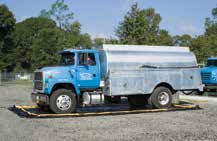 BERM1002 BERM1002	15' x 66' x 1'	405 lbs.	7,405 gallons Rapid-Rise Containment BermsSidewalls stay lowered and out of the way until they are needed. No sidewall set-up or take-down required. In the case of a spill, the foam ring around the top of the side walls will rise with the level of the liquid.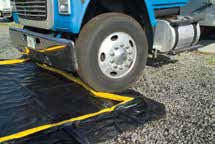 BERM1013 BERM1013	15' x 66' x 1'	357 lbs.	7,405 gallons 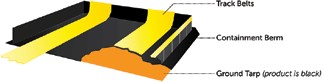 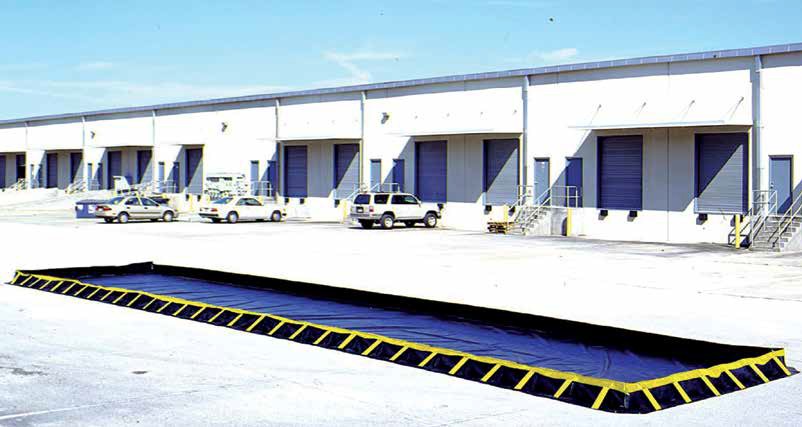 Compact Containment Berms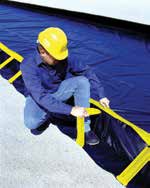 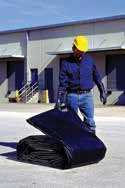 Compact design folds into tight package — minimal space required to store on board trucks or hazmat response vehicles. Compact, lightweight, portable design, no inflation required. Just insert sidewall struts into their pockets and berms are ready to go.BERM1023	BERM1023	15' x 66' x 1'	404 lbs.	7,405 gallons	Economy Containment Berms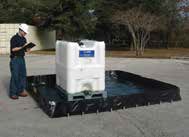 Economical design offers cost savings and secure containment.L-shaped aluminum brackets provide sturdy sidewall support. Brackets are easily inserted into sleeves spaced around the perimeter of the berm. These are available in both XR3 or 18.5 oz. PVC.BERM1042  BERM1042  18.5 oz. PVC	12' x 50' x 1'	166 lbs.	4,488 gallons 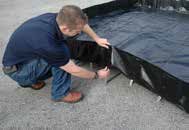 BERMS & POP-UP POOLSFoam Wall "Drive-in/ Drive-out" Model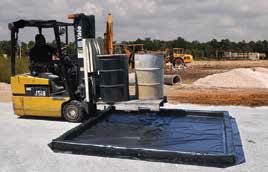 Foam walls allow you to drive over walls without damaging. No set-up necessary.Foam Wall "Drive-in/Drive-out" ModelModel #	Mfg #	Description	Weight	Contains OILM7323 BERM1102 10' x 10' x 4", XR3 fabric	58 lbs.	249 gallons BERM1100 BERM1100 12' x 50' x 4", XR5 fabric	339 lbs.	1,496 gallons Portable Pop-Up Pools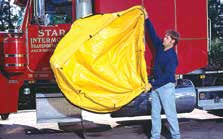 Pop-Up Pools instantly expand to capture leaks from saddle tanks, pipes, hydraulic lines and many other industrial incidents. Compact folded size stores efficiently insidespill kits. Excellent chemical resistance.Portable Pop-Up Pools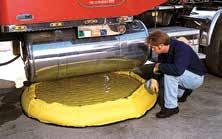 CON0806	CON5500	100/150 Gallon Pop-Up Pool Cab Mount Container BYOB — Build Your Own Berm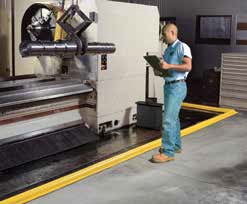 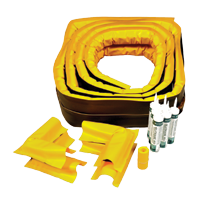 Build a barrier around machinery or equipment that is permanently mounted or cannot easily be moved, or wherever a berm wall is needed. Economical containment for leaks and spills around machinery and equipment — no need to build expensive cement or angle iron curbs. This component system provides flexibility to create a semipermanent, high-visibility custom barrier. Its durable, vinyl covering resists oils,coolants and most chemicals. Cut to length and secure to floor with included sealant, then seal seams with the vinyl adhesive. High-visibility yellow color draws attention to barrier for increased safety. Easy removal requires only a flat-bladed shovel.Model #	Mfg #	Description	WeightCON3106 BERMBYOB BYOB – Build Your Own Berm Component System 22 lbs. Individual parts are sold separately. Please call for details.BYOB Component System includes:2 – 25' Berm Walls 4 – Berm Corners6 – Floor Sealant Tubes1 – 10' Section Connector Collar1 – 10.3 oz. Industrial Vinyl AdhesiveSAFETY STORAGE CABINETSSafety Storage CabinetsStorage cabinets are available from 4 gallons to 120 gallons, with many sizes in between to meet your needs.Whether you’re storing flammables, paints, inks, acids, corrosives or pesticides, we’ll have a cabinet that will bestsuit your needs. Cabinets are available in three door styles: 2-door manual close, sliding door self-closing, and 2-door self-closing. If you don’t see the cabinet you’re looking for, please call customer service for additional specifications.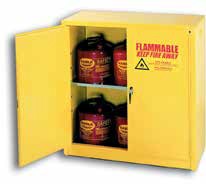 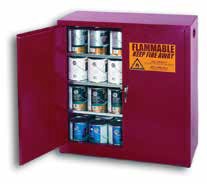 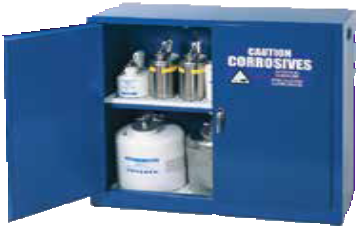 30-gallon flammable	40-gallon paint and ink	30-gallon acid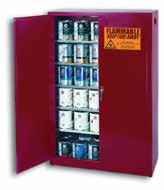 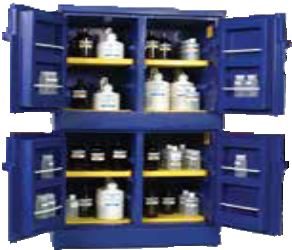 45-gallon flammable	60-gallon flammable	60-gallon paint and ink	44-gallon acidSafety Storage Cabinets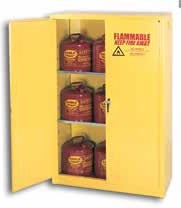 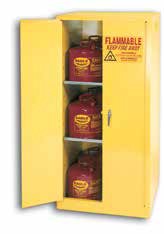 *Steel cabinets not recommended for use with Sulfuric, Nitric or Hydrochloric Acid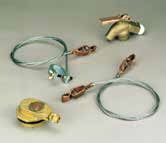 Grounding WiresModel #	Mfg #	DescriptionCON0020 CAB0001	Bonding Wires (3'), helps meet UFC Div8, Sec. 79803	SORBENT DISPOSAL OPTIONSOil Waste CansOily waste cans offer fire-safe, temporary storage of solvent, waste rags, shavings and other materials subject to spontaneous combustion. Available in either galvanized steel or polyethylene. Cans feature self-closing lid with foot lever. OSHA-compliant cans are essential whenever solvent-soaked cloths and wiping rags are used. Available in many different sizes. Compliance: OSHA 29CFR 1910.108 and OSHA 29 CFR 1910.106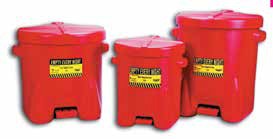 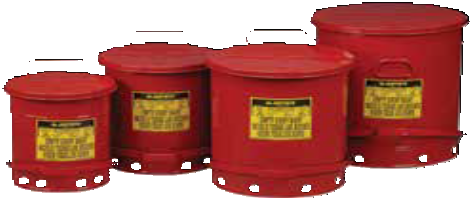 Oil Waste Cans937-FL	CON5202	Poly, 22" x 18" x 21"	14 gallons	16 lbs.	CON0413	CON5204	Steel, 18 3/8" x 23 7/16"	21 gallons	22 lbs.	Corrugated Waste ContainerHeavy-duty box will hold the equivalent of four 55-gallon drums. This will save you money in transportation and disposal. Corrugated waste containers are rated for packing groups l, ll and lll. They come complete witha corrugated box, 8 mil liner, pallet and nail kit.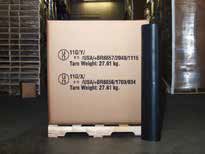 Model # Mfg #	Description	PackagingOIL762 CON080 36" x 36" x 36" Corrugated Box,	35/pallet 8 Mil Liner, Pallet & Nail Kit55-Gallon Steel Drums (reconditioned)Use 55-gallon open top drums to store used sorbents and for use in transportation. Closed head drums are used for storing free-flowing liquids. Drums are UN-rated UN1A2/Y1.2/100.Poly-Lined Corrugated Waste ContainerThese flexible wall bulk bag waste containers are enclosed with layers of polypropylene. UN-approved for Packing Groups l, ll & lll at 3,000 lbs. X-rated flex packincludes 6 mil inner polyethylene liner. Has four 10" lifting loops and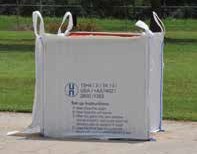 a 36" x 36" x 36"inner dimension.Model # Mfg #	Description	PackagingOIL776 CON081 36" x 36" x 36", w/4 Lifting Loops 20/pallet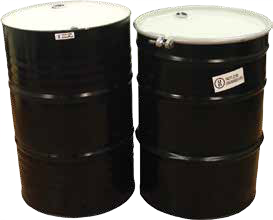 SPECIALTY PRODUCTSWe offer so many cool products when it comes to cleaning spills or maintaining a neat and clean workplace.This section is our offering of products that work great in certain situations. Please take the time to scan the section—you don’t want to miss some of these niche products.TOP SELLERSPlug 'n' Dike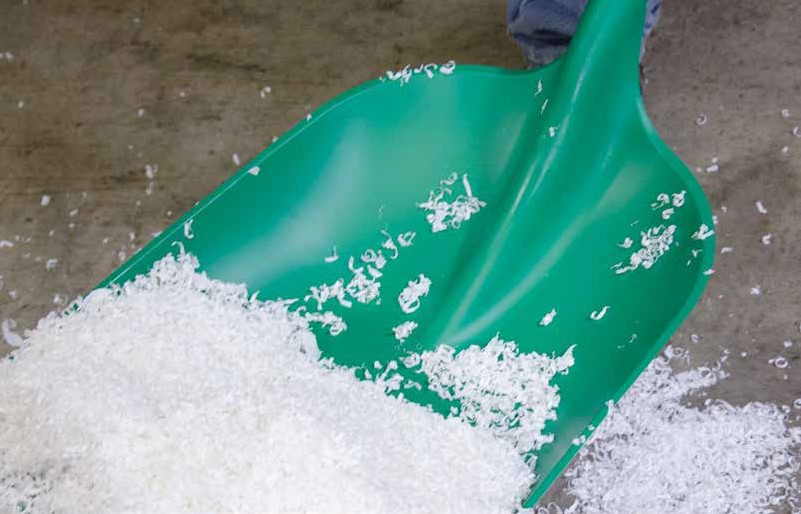 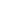 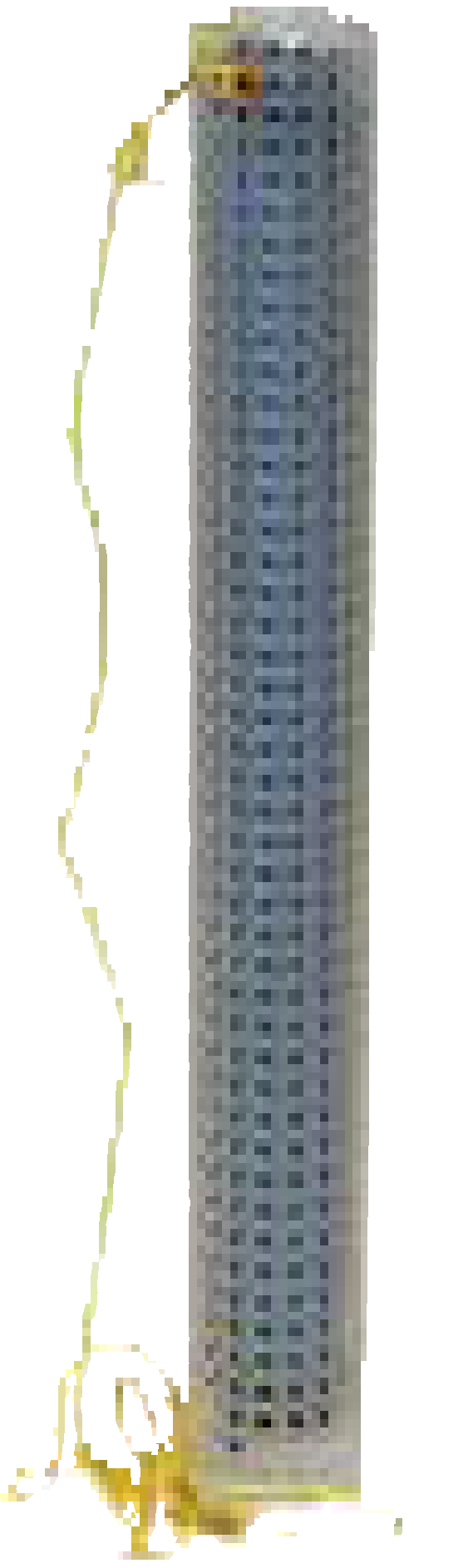 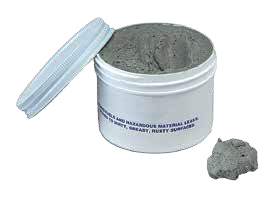 Page 79H20ZorbPage 80 	SPECIALTY PRODUCTSPlug 'n' Dike Tank Repair Compound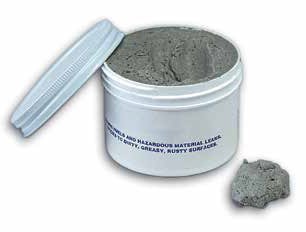 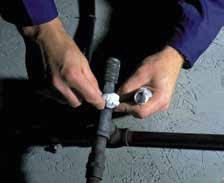 Seals off fuels, solvents and many other chemicals. Seals immediately and sticks to dirty, crumpled surfaces, even with the fluid flowing out.Model #	Mfg #	Description	Packaging	WeightOILM9100  CON6100  Tank Repair Compound	1 jar	1 lb. OILM9101*  CON6101  Tank Repair Compound	5-gallon pail 48 lbs. *In powder form; mix and make your own 1 lb. jars.Epoxy Putty StickRepair leaking pipes. Simply pinch off the amount desired, knead to a uniform gray, and press into place.Model #	Mfg #	Description	Packaging	WeightOILM9103 CON6102 Epoxy Putty Stick, 7" x 7/8" diameter 12/box	4 lbs. 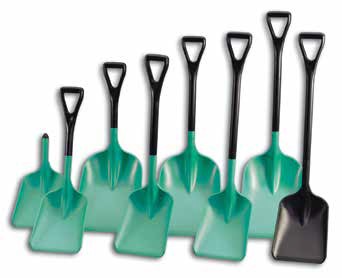 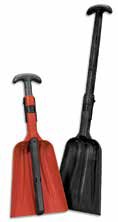 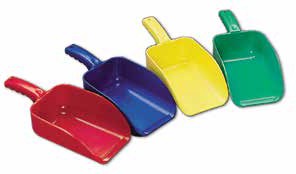 SPECIALTY  PRODUCTS	Rescue Tape®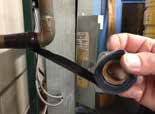 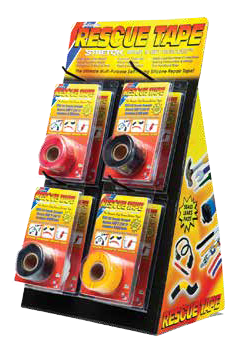 Got a leaking hose?Wrap it up tight with silicone tape! Just stretch, wrap & get rescued™ Seals Leaks Fast!950 PSI tensile strength	> Resists 500° FResists fuels, oil, acids, solvents,	> Insulates 8,000 volts salt water, road salt, UV raysMost versatile tape on the market, even better than duct tape. Repair leaking hoses and insulated wires, or use it in place of heat shrink tubing. This is a self-fusing silicone repair product for emergencies and all-purpose repairs. By wrapping it around and onto itself, Rescue Tape® will quickly and easily create a permanent, airtight, watertight seal in just minutes or even seconds. You can repair leaks on hoses, pipes and air lines, or use it on electrical wiring and as shrink wrap.TPE105	TPE1005	Retail Display Pack w/1" Rolls	Assorted	24/case	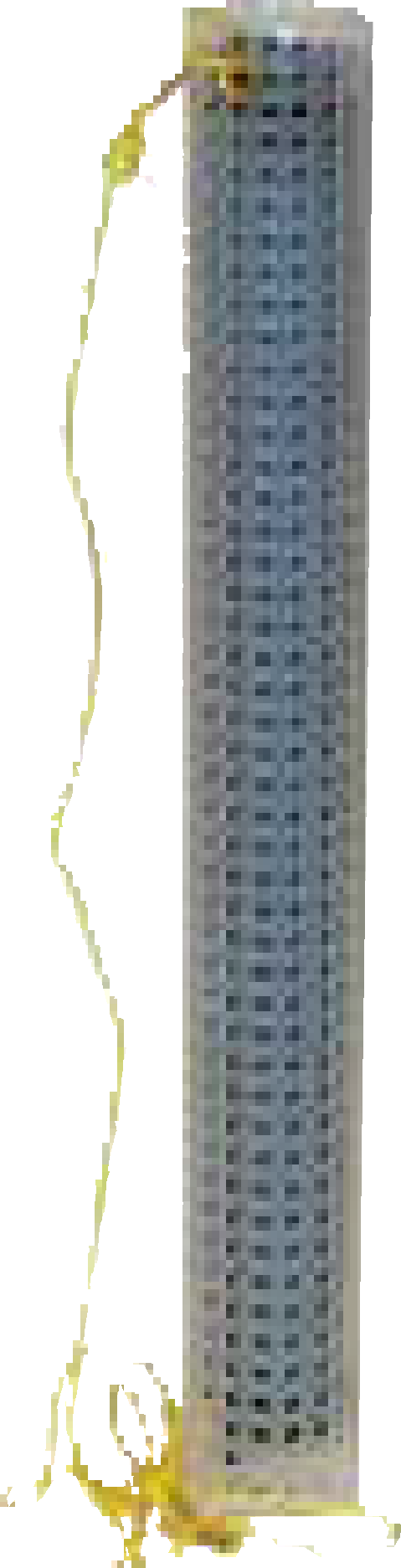 H20ZorbPull water from fuel tanks before it causes damage.Maintain peak performance and prevent engine failure. H2OZorb sorbent pulls in water that collects in fuel tanks before it can cause damage. Helps preserve engine life and prevent frozen lines by removing water from fuel stores; also minimizes filter-clogging rust and algae. Ballast forces H2OZorb to bottom of tank, where unwanted water settles; highly absorbent filler pulls in water, but repels gas and diesel fuel. The tough nylon line makes deployment and retrieval easy. Choose from four sizes.CON2009	CON6003 3.5" D x 12" L	36 oz. bag	1	Poly Sheeting and Poly Liners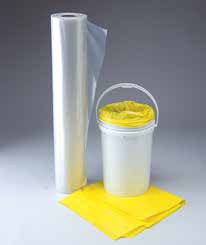 Poly SheetingOILM9503 CON6203  6 Mil Poly Sheeting, 40' x 100'	116 lbs.	Poly LinersBAG13982 BAG1001  6 Mil, Clear Bags, 38" x 60"	50/roll	80 Chemtex | Delivering Solutions in Spill ControlChemical Application GuideThe following guide is a list of common industrial fluids. Choose the sorbent that best suits your needs. Acetaldehyde	•	•	  Acetic Acid	•	 Acetic Anhydride	• Acetone	•	•	•	 Acetyl Chloride	•	  Acrolein	•	•	 Acrylonitrile	•	•	 Acrylic Acid	•	 Acrylic Emulsions	•	•	  Allyl Alcohol	•	•	 Aminobenzoic Acid	•	 Ammonia (Anhydrous)	•	•	•	 Ammonium Hydroxide	•	•	•	 Amyl Acetate	•	•	 Amyl Alcohol	•	•	  Aniline	•	•	  Antifreeze	•	•	 Aqua Regia	• Aviation Fuel	•	•	•	 Benzene	•	•	•	 Benzoic Acid	•	  Benzonitrile	•	 Benzyl Chloride	•		 Benzyl Alcohol	•	•  Boric Acid	•	 Brake Fluid	•	•	•	 Bromine	•	 Butyl Acetate	•	•	 Butyl Alcohol	•	•	•	  Butyric Acid	•	•	 Butylamine	•	•	 Calcium Hydroxide	•	 Carbolic Acid	• Carbon Disulfide	•	 Carbon Tetrachloride	•	•	•	 Castor Oil	•	•	•	 Chlorine Water	•	 Chloroacetic Acid	•	 Chlorobenzene	•	 Chloroform	•	•	•	 Chromic Acid (50%)	•	 Chlorosulfonic Acid	•  Citric Acid	•	 Clorox (Full-strength Bleach)	•	•	 Corn Oil	•	•	•	 Cottonseed Oil	•	•	•	 Cresol	•	•	•	 Cyclohexane	•	•	•	 Detergents	•	•	 Dichlorobenzene	•	•	 Diethylamine	•	•	 Diethyl Ether	•	•	•	 Dioctyl Phthalate	•	•	•	 Dinitrobenzene	•	•	 Dioxan	•	•	 Ether	•	•	•	 Ethyl Acetate	•	•	•	 Ethyl Alcohol	•	•	•	 Ethyl Benzene	•	•	 Ethyl Chloride	•	•	 Ethyl Ether	•	•	•	 Ethyl Propionate	•	•	•	 Ethylene Glycol	•	•	 Formaldehyde	•	•	 Formic Acid		•		 Fuel Oil	•	•	• Gasoline	•	•	•	 Gearbox Oil	•	•	•	 Glacial Acetic Acid	•	 Heptane	•	•	•	 Hexane	•	•	•	 Hydrazine		• Hydrochloric Acid	•	 Hydrofluoric Acid	•	 Hydrogen Cyanide	•	•	 Hydrogen Peroxide	•	•	 Isobutyl Alcohol	•	•	•	 Isobutyl Acid	•	•	 Isopropyl Acetate	•	•	•	 Isopropyl Alcohol	•	•	•	 Kerosene	•	•	•	 Ketones	•	•	•	 Linseed Oil	•	•	•	  Lubricating Oil	•	•	•	 Magnesium Hydroxide	•	 Methyl Alcohol	•	•	•	 Methyl Chloride	•	• Methyl Ether	•	•	•	 Methyl Ether Ketone	•	•	•	 Methyl Propionate	•	•	•	 Mineral Oil	•	•	•	 Motor Oil	•	•	•	 Naphthalene	•	•	•  Nitric Acid	•	 Nitrobenzene	•	 Nitrobenzoic Acid	•	•	  Nitrotoluene	•	•	•	 Octane	•	•	•	  Oleic Acid	•	•	  Olive Oil	•	•	•	  Paraffin	•	•	•	 Perchloroethylene	•	•	• Petroleum Ether	•	•	•	 Phenol	•	•	 Phosphoric Acid	•	  Plating Solutions	•	 Potassium Hydroxide	•	 Propanol	•	•	 Propionic Acid	•	•	 Propyl Alcohol	•	•	•	 Propylene Glycol	•	•	• Quinoline	•	 Resorcinol	•	 Salt Solutions (Metallic)	•	•	  Silicone Oil	•	•	•	  Silver Nitrate	•	•	 Soap Solution (Concentrated)	•	•	•	 Sodium Bicarbonate	•	•	 Sodium Chloride	•	•	 Sodium Hydroxide	•	 Sodium Hypochlorite	•	•	 Sodium Nitrate	•	•	 Stannic Chloride	•	  Starch	•	•	 Styrene	•	•	•	 Sucrose	•	•	  Sulfuric Acid	•	  Synthetic Motor Oil	•	•	•	 Tannic Acid	•	 Toluene	•	•	•	 Transformer Oil	•	•	•	 Trichloroethylene	•	•	•	 Triethylene Glycol	•	•	•	 Turpentine	•	•	•	 Urine		•	• Vinyl Acetate	•	•	•	 Vinegar	•	•	 Xylene	•	•	•	 Glycerol	•	•		 	ABSORBENTSSPILL KITSMARINE SPILL RESPONSEWIPERS & RAGSGRANULARS/NEUTRALIZERS/BIOREMEDIATIONCLEANERS/DEGREASERSSTORM WATER MANAGEMENTPERSONAL PROTECTIONSECONDARY CONTAINMENTSPECIALTY PRODUCTSThe following items were removed from the last catalog, which means we will no longer be stocking them. Some of the items are discontinued and no longer available, and some of the items still will be available through special orders only. Special order only products also will be considered web-only products, and we will indicate this on the website as well. Please allow up to 5–10 days for delivery on all special orders. Shipping costs will all be FOB the manufacturing facilities on all special orders. We apologize for any inconvenience.SPECIAL ORDER ITEMSAbsorbentsSW100	white oil-only sweepOILM1080	cellulose pads, general purpose OILM5002	cellulose rolls, general purpose OILM1057	all-in-one matting, oil only OILM1067	all-in-one matting, universal OILM5998	blue RR track matting OILM5999	blue RR track matting OILM7369	spill bucket socksSpill KitsKIT1018	universal cab mount spill kitKIT1022	oil-only cab mount spill kitWipers & RagsNWP101	oi-only airlay, poly 1/4 foldWIP6010	sweatshirt rags in a dispenser box, 10 lbs.Granulars/Neutralizers/BioremediationOIL056	Peat MossOIL059	Gator-sorbOIL930	Battery Acid EaterOILM9030	BioRem2000 Surface Cleaner, 1 gal OILM9031	BioRem2000 Surface Cleaner, 5 gal OILM9032	BioRem2000 Surface Cleaner, 55 gal OILM9025	Oil Vanish stain removerCleaners/DegreasersKK32/12	Krud Kutter cleaner/degreaser, 32 oz. KK01/6	Krud Kutter cleaner/degreaser, 1 gal KK05	Krud Kutter cleaner/degreaser, 5 galKK55	Krud Kutter cleaner/degreaser, 55 galStorm Water ManagementOILM7327	gutter guardPersonal ProtectionPCL0587	slush boots, 11PCL0588	slush boots, 12Secondary ContainmentCON2000	12" x 15", pipe kitCON2001	5' x 5', roof kitCON2002	5' x 10', roof kitCON2003	10' x 10', roof kit 1208BEIGE	17.25" dia x 43.25"h, beige 1206BEIGE	15.25" dia x 43.75" h, beige 1202BEIGE	2 gal, metal/poly1202	2 gal, metal/polyDISCONTINUED ITEMS (no longer available)AbsorbentsOILM1007	oil-only airlaid pads OILM1049	universal airlaid pads OILM5115	oil-only airlaid rolls OILM5025	universal airlaid rolls PBFFP12G	universal poly-backed pads PBFFR12G	universal poly-backed rolls S4UC	socks, universal celluloseS8UC	socks, universal cellulose OILM5005	sorbent roll rack, up to 32" wideSpill KitsKIT1030	eco-friendly 95 gal oil-only spill kit KIT1031	eco-friendly 95 gal universal spill kit OILM7006	large mercury spill kitOILM7007	small mercury spill kitMarine Spill ResponseBOOM1030	The Eliminator Boom Jacket BOOM1031	The Eliminator Boom Jacket BOOM1032	The Eliminator Sorbent Boom Insert BOOM1033	The Eliminator Sorbent Boom InsertWipers & RagsWIP350	colored terryGranulars/Neutralizers/BioremediationPCL1003	rain gear, blue, 3-piece, XLPCL1004	rain gear, blue, 3-piece, 2XL PCL1005	rain gear, blue, 3-piece, 3 XL PCL1006	rain gear, blue, 3-piece, 4XL TPE400	silver duct tapeTPE401	black duct tapeSecondary ContainmentOILM7357	2-drum Spill Pal, 2' x 4' x 4"OILM7358	4-drum Spill Pal, 4' x 4' x 4"Specialty ProductsBAG1180	6 mil clear poly bags94 Chemtex | Delivering Solutions in Spill ControlNew Products.	4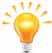 Sorbents: Clay vs Poly	5Quality Rating of Pads & Rolls.	6Chemical Application Guide.	81Product Specifications.	82–93ABSORBENTS	7–28Booms, HazmatBooms.	19Booms, Oil-OnlyBooms.	16Boom XT	17Sweeps.	17Earth FriendlyAqua Lock.	20ECO-SOP Pads & Rolls.	20Hazmat Pads & RollsBonded Meltblown Pads & Rolls (SM).	19Fine Fiber Meltblown Pads & Rolls (FMF).	19Industrial RugsNeedle-Punch.	22Poly-backed Needle-Punch.	22Rag Rug.	22Oil-Only Pads & RollsAnti-Static Meltblown Pads.	15Bonded Meltblown Pads & Rolls (SM).	13Dimpled Meltblown Pads & Rolls.	14Fine Fiber Meltblown Pads & Rolls (FMF).	12SMS Bonded Meltblown Pads & Rolls.	14Standard Meltblown Pads & Rolls.	15PillowsMesh Bag Pillow	24Pillows.	24Spaghetti Pillow	24Railroad Track MatGround Guards.	23Railroad Track Matting.	23SMP Track Mat.	23SocksCorn Cob.	26Hazmat.	26Oil-Only	25Roll-Off Super Sock.	26Universal/Maintenance.	25Universal Super Sock.	26Sorbent AccessoriesDrip Pans.	28Drum Tops.	28Particulate.	28Roll Rack.	9, 28Specialty SocksBilge Boom (Mini Boom).	27Bilge Sock.	27Well Sock.	27Universal Pads & RollsBonded Meltblown Pads & Rolls (SM).	9Camo Matting.	21Dimpled Meltblown Pads & Rolls.	10Fine Fiber Meltblown Pads & Rolls (FMF).	8Poly-backed Pads.	21SMS Bonded Meltblown Pads & Rolls.	10CLEANERS/DEGREASERS	56–58Oil Grabber	58Simple Green.	57Simple Green Safety Towels.	58GRANULARS, NEUTRALIZERS& BIOREMEDIATION	48–55Biodegradable GranularsAbsorbent W	50Cellulose.	50Dri-Zorb.	50Gran-sorbTM	50BioremediationRemediact.	55Mineral-based GranularsFloor-Dry	49Oil-Dri.	49Perlite.	49Vermiculite.	49NeutralizersAcid & Base Neutralizers.	53, 54Acid Neutralizing Spill Kit.	53Aqueous Polymer	52Aqueous Polymer/Bentonite Blend.	52Hydrocarbon Solidifying Polymers.	51Mercury Decontaminant Powder	54MARINE SPILL RESPONSE	38–43Boom AccessoriesAnchor	43Anchor Buoys, Polyform.	43Anchor Chain.	43Bulkhead Risers.	42Polypropylene Line.	43Shackles.	43Tow Bridal.	43Containment BoomsBoom in a Bag.	42Permanent Containment Boom.	40Response Boom.	41SkimmersDrum Skimmers.	39Weir Skimmers.	39SnaresOil Snare (pom poms).	39PERSONAL PROTECTION	64–66Boots.	65Chemical Goggles.	65Gloves.	66Suits (PPE)ChemMax 1.	65Micromax.	65Tychem.	65Tyvek.	65SECONDARY CONTAINMENT	67–77Berms.	73, 74, 75Containment Sumps.	71Containment Trays.	71, 72Drum Bogie on Wheels.	71Drum Containment Unit (single drum).	71Drum Funnels.	71, 72Grounding Wires.	76Overpacks and Lab Packs.	68Pop-Up Pools.	75Safety Storage Cabinets.	76Single Drum Containment Unit.	71Sorbent Disposal.	77Spill Nest.	70Spill Pallets.	69, 70, 71SPECIALTY PRODUCTS	78–80Epoxy Putty Stick.	79H2OZorb.	80Non-Sparking Tools.	79Plug ‘n’ Dike Tank Repair Compound.	79Poly Sheeting and Poly Liners.	80Rescue Tape.	80SPILL KITS	29–37Marine Spill Kits.	35Mobile Spill Kits on Wheels.	30, 31Overpack Spill Kits.	32Portable Spill Kits.	33, 34Specialty Spill Kits.	33, 37Spill Kit Refills.	36STORM WATER MANAGEMENT	59–63Dewatering Bags.	62Drain Guards.	62Drain Protectors.	60Flood Control.	63Inflatable Pipe Plugs.	62Safety Seals.	61WIPERS & RAGS	44–47Rags and Wiping Cloths.	47Red Shop Towels.	47WipersDRC Wetlay	46Polypropylene.	46Spunlace (Blue).	46Spunlace (Red or White).	45Wiper Roll Stand on Wheels.	45www.chemtexinc.com | Toll-free 1-877-431-0200 | Fax 401-305-3033 95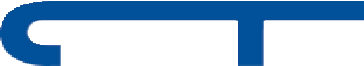 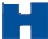 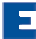 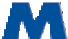 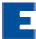 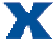 RHODE ISLAND, USA1 Front StreetCumberland, RI 02864 USA Toll Free 877-431-0200Office 401-305-3030Fax 401-305-3033www.chemtexinc.comGEORGIA, USAManufacturing/Distribution Center 143 Garrett WayMilledgeville, GA 31061 USA Toll Free 877-431-0200 www.chemtexinc.comNOVA SCOTIA, CANADALasec Spill Solutions475 MacElmon Road, Unit 8 Halifax, NS, B0M 1G0 Canada 902-662-3360www.lasecspillsolutions.comLooking for a mobile spill kit?Check out our Spill Kaddie on Wheels on page 31.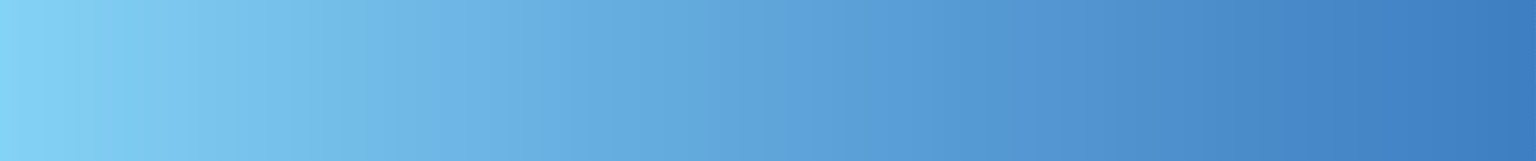 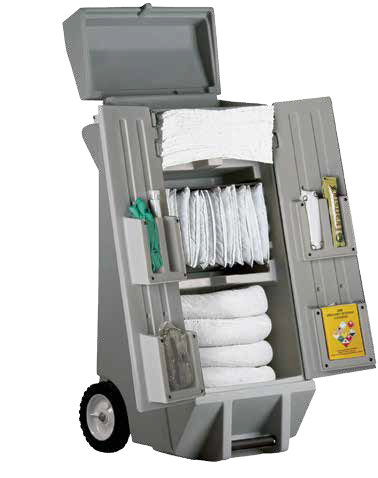 Warranty and Disclaimer: There are no express warranties which extend beyond the description on the face hereof. Seller disclaims any implied warranties of merchantability or of fitness for any particular purpose. Since seller cannot control the use of its products after their resale, seller will not be responsible for any consequential or indirect damages. Rather, seller will, at its option, either replace the products sold or refund the purchase price. No warranties will apply if the products are in any way altered or modified after delivery by seller. Sorbent capac- ities vary depending on the types of fluids being absorbed.Handling, Storage, and Disposal: Handling, storage, and disposal of products must be carried out in compliance with all local, state, and federal regulations. Various sorbed fluids maybe toxic or hazardous in nature and should be disposed of in the approved manner.Warning: Flammable and other hazardous liquids when contaminated in any sorbent material continue to be unsafe and are subject to spontaneous ignition. Appropriate respiratory devices and protective clothing should be worn. Exercise extreme care when handling, storing, and disposing of absorbent materials contain- ing such liquids to avoid personal injury and environmental pollution.DISTRIBUTED BY:Model #Mfg #DescriptionAbsorbsPackagingFFR12GRHGFF15030" x 150', Double Wt., Gray47 gallons1 rollFFR12G-2RHGFF150215" x 150', Double Wt., Gray47 gallons2 rollsFFR9GRMGFF15030" x 150', Medium Wt., Gray37 gallons1 rollFFR9G-2RMGFF150215" x 150', Medium Wt., Gray37 gallons2 rollsFFR6GRSGFF30030" x 300', Single Wt., Gray47 gallons1 rollFFR6G-2RSGFF300215" x 300', Single Wt., Gray47 gallons2 rollsFFR12G50RHGFF506.33" x 50', Double Wt., Gray Mat9 gallons1 rollModel #Mfg #DescriptionAbsorbsPackagingBP12GPHGS10015" x 19", Double Wt.28 gallons/bale100/baleBP9GPMGS10015" x 19", Medium Wt.23 gallons/bale100/baleBP6GPSGS20015" x 19", Single Wt.30 gallons/bale200/baleBP3030G*PHGS5030" x 30", Double Wt.43 gallons/bale50/baleBP12GHPSPGB100HL15" x18", High Loft25 gallons/box100/boxBP6GHPSPGB200HL15" x18", High Loft27 gallons/box200/boxModel #Mfg #DescriptionAbsorbsPackagingBR12GRHGS15030" x 150', Double Wt.52 gallons/roll1 rollBR12G-2RHGS150215" x 150', Double Wt.52 gallons/roll2 rollsBR9GRMGS15030" x 150', Medium Wt.44 gallons/roll1 rollBR9G-2RMGS150215" x 150', Medium Wt.44 gallons/roll2 rollsModel #Mfg #DescriptionAbsorbsPackagingDP100G*PGS100HL15" x 18", High Loft18 gallons/bale100/baleDP12GPHGB10015" X 18", Double Wt.25 gallons/bale100/baleDP9GPMGB10015" x 18", Medium Wt.20 gallons/bale100/baleDP6GPSGB20015" x 18", Single Wt.29 gallons/bale200/baleDP3030GPHGB5030" x 30", Double Wt.36 gallons/bale50/baleModel #Mfg #DescriptionAbsorbsPackagingDR12GRHGB15030" x 150', Double Wt.44 gallons/roll1 rollDR12G-2RHGB150215" x 150', Double Wt.44 galllons/roll2 rollsDR9GRMGB15030" x 150', Medium Wt.40 gallons/roll1 rollDR9G-2RMGB150215" x 150', Medium Wt.40 gallons/roll2 rollsDR6GRSGB30030" x 300', Single Wt.58 gallons/roll1 rollModel#Mfg #	DescriptionAbsorbsPackagingOILM5125RGSS150HL 30" x 150', High Loft, Gray48 gallons/roll1 rollPadsModel #Mfg #DescriptionAbsorbsPackagingFFP12WPHWFF10015" x 19", Double Wt., White25 gallons/bale100/baleFFP9WPMWFF10015" x 19", Medium Wt., White20 gallons/bale100/baleFFP6WPSWFF20015" x 19", Single Wt., White27 gallons/bale200/baleFFP12BPHBFF10015" x 19", Double Wt., Blue25 gallons/bale100/baleModel #Mfg #DescriptionAbsorbsPackagingFFR12WRHWFF15030" x 150', Double Wt., White47 gallons/roll1 rollFFR12W-2RHWFF150215" x 150', Double Wt., White47 gallons/roll2 rollsFFR9WRMWFF15030" x 150', Medium Wt., White38 gallons/roll1 rollFFR9W-2RMWFF150215" x 150', Medium Wt., White38 gallons/roll2 rollsFFR6WRSWFF30030" x 300', Single Wt., White51 gallons/roll1 rollModel #Mfg #DescriptionAbsorbsPackagingDR12WRHWB15030" x 150', Double Wt.44 gallons/roll1 rollDR12W-2RHWB150215" X 150', Double Wt.44 gallons/roll2 rollsDR9WRMWB15030" x 150', Medium Wt.40 gallons/roll1 rollDR9W-2RMWB150215" x 150', Medium Wt.40 gallons/roll2 rollsModel #Mfg #	DescriptionAbsorbsPackagingOILM5122PWSS100HL 15" x 18", High Loft, White19 gallons/bale100/baleModel #Mfg #	Description	AbsorbsPackagingOILM5120RWSS150HL 30" x 150', High Loft, White	46 gallons/roll1 rollModel #Mfg #DescriptionAbsorbsPackagingR12WRHW15030" x 150', Double Wt.60 gallons/roll1 rollR12W-2RHW150215" x 150', Double Wt.60 gallons/roll2 rollsR9WRMW15030" x 150', Medium Wt.41 gallons/roll1 rollR9W-2RMW150215" x 150', Medium Wt.41 gallons/roll2 rollsHazmat BoomsLinkable booms are used to confine and absorb large spills on land. Absorbs hazardous or unknown liquids including oil and water based chemicals. The built-in durable connectors link booms together to cover large areas. Booms are encased with a lint-free poly sock that prevents shedding.Hazmat BoomsHazmat BoomsLinkable booms are used to confine and absorb large spills on land. Absorbs hazardous or unknown liquids including oil and water based chemicals. The built-in durable connectors link booms together to cover large areas. Booms are encased with a lint-free poly sock that prevents shedding.Hazmat BoomsHazmat BoomsLinkable booms are used to confine and absorb large spills on land. Absorbs hazardous or unknown liquids including oil and water based chemicals. The built-in durable connectors link booms together to cover large areas. Booms are encased with a lint-free poly sock that prevents shedding.Hazmat BoomsHazmat BoomsLinkable booms are used to confine and absorb large spills on land. Absorbs hazardous or unknown liquids including oil and water based chemicals. The built-in durable connectors link booms together to cover large areas. Booms are encased with a lint-free poly sock that prevents shedding.Hazmat BoomsHazmat BoomsLinkable booms are used to confine and absorb large spills on land. Absorbs hazardous or unknown liquids including oil and water based chemicals. The built-in durable connectors link booms together to cover large areas. Booms are encased with a lint-free poly sock that prevents shedding.Hazmat Booms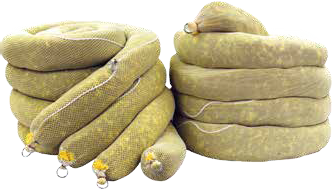 Model #Mfg #DescriptionAbsorbsPackagingB5-HBY51045" x 10', Lint-free30 gallons/bale4/baleB8-HBY81048" x 10', Lint-free48 gallons/bale4/baleModel #Mfg #DescriptionAbsorbsPackagingOILM1082PHWC100Heavy Weight Pads, 16" x 18"24 gallons100/baleOILM1083PMWC100Medium Weight Pads, 16" x 18"21 gallons100/baleModel #Mfg #DescriptionAbsorbsPackagingOILM1087PHGCU100Heavy Weight Pads, 16" x 18”26 gallons100/baleOILM1088PMGCU100Medium Weight Pads, 16" x 18”20 gallons100/baleModel #Mfg #DescriptionSorbent CapacityPackagingAbsorbs915-OPILW915169" x 15"17 gallons/case16/caseoil-only1818-OPILW18181618" x 18"28 gallons/case16/caseoil-only1824-OPILW18241518" x 24"30 gallons/case15/caseoil-only915-UPILG915169" x 15"17 gallons/case16/caseuniversal1818-UPILG18181618" x 18"28 gallons/case16/caseuniversal1824-UPILG18241518" x 24"30 gallons/case15/caseuniversal915-HPILY915169" x 15"17 gallons/case16/casehazmat1818-HPILY18181618" x 18"28 gallons/case16/casehazmatModel #Mfg #DescriptionSorbent CapacityPackagingS4BSOCW348303" x 4'30 gallons/case30 socks/caseS4B-10SOCW348103" x 4'10 gallons/case10 socks/caseS8BSOCW396153" x 8'30 gallons/case15 socks/caseS12BSOCW3144103" x 12'30 gallons/case10 socks/caseS20BSOCW324063" x 20'30 gallons/case6 socks/caseModel #Mfg #DescriptionSorbent CapacityPackagingS4GSOCG348303" x 4'30 gallons/case30 socks/caseS8GSOCG396153" x 8'30 gallons/case15 socks/caseS12GSOCG3144103" x 12'30 gallons/case10 socks/caseS20GSOCG324063" x 20'30 gallons/case6 socks/caseModel #Mfg #DescriptionSorbent CapacityPackagingS4YSOCY348303" x 4'30 gallons/case30/caseS4Y-10SOCY348103" x 4'10 gallons/case10/caseS8YSOCY396153" x 8'30 gallons/case15/caseModel #	Mfg #	DescriptionSizeAbsorbsPackagingOILM3017 BW51512 Mini Boom5" x 15"12 gallons12/caseModel #Mfg #DescriptionSorbent CapacityAbsorbsPackagingDP-UDPU1010Drip Pans, 10.5" x 10.5" x 3"12 gallons/caseuniversal16/caseDP-ODP01010Drip Pans, 10.5" x 10.5" x 3"12 gallons/caseoil only16/caseDPP-UDPUR1010Drip Pan Replacement Pillows12 gallons/caseuniversal16/caseDPP-ODPOR1010Drip Pan Replacement Pillows12 gallons/caseoil only16/caseModel #Mfg #DescriptionSorbent CapacityAbsorbsPackagingD22-OPHWFFDT25Drum Tops, 22" diameter7 gallons/baleoil-only25/baleD22-UPHDTGFF25Drum Tops, 22" diameter7 gallons/baleuniversal25/baleDL22-OPSBFFDT25Lt. Wt. Drum Tops, 22" diameter3.5 gallons/baleoil-only25/baleModel #Mfg #DescriptionSorbent CapacityAbsorbsPackagingPT-OPART25WShredded Particulate35 gallons/baleoil-only1 boxModel #Mfg #DescriptionAbsorbsPackagingWeightKIT1015KITO1001Oil-only, large18 gallons149 lbs.KIT1016KITU1001Universal, large18 gallons149 lbs.Model #Mfg #DescriptionAbsorbsPackagingWeightKIT1012KITO1000Oil-only, small12 gallons115 lbs.KIT1013KITU1000Universal, small12 gallons115 lbs.Model #Mfg #DescriptionAbsorbsSKFB-0KITO1008Oil-only Foil Kitabsorbs up to 5 gallonsSKFB-UKITU1006Universal Foil Kitabsorbs up to 5 gallonsModel #Mfg #	DescriptionAbsorbsPackagingSKYB-OKITO1015 Oil-only5 gallons1Model #	Mfg #Size & DescriptionPut-UpApplicationNWP400 WIP110013" x 14" Red Spunlace, Flatlay, Wiper500/caseheavy dutyModel #Mfg #Size & DescriptionPut-UpApplicationNWP402WIP110213" x 14" White Spunlace, Flatlay, Wiper500/caseheavy dutyNWP403WIP110320" x 13" White Spunlace, Flatlay, Wiper500/caseheavy dutyModel #Mfg #DescriptionWeightWIP900RAG1006White T-Shirt50 lbs.WIP500RAG1003Colored T-Shirt (polo)50 lbs.WIP750RAG1004Underwear50 lbs.WIP60RAG1001Colored Sweatshirt (fleece)50 lbs.Model #Mfg #Size & DescriptionPackagingBags/PalletOILM7911GRAN2000Cellulose Floor Sweep25 lb. bag80OIL057GRAN2001Absorbent W, Oil-only Cellulose8 lb. bag35OIL041GRAN2005Gran-sorbTM Cellulose Absorbent30 lb. bag65OIL055GRAN2003Dri-ZorbTM Coarse Corn Cob40 lb. bag50Model #Mfg #DescriptionSorbent CapacityPackagingWeightKIT1050KITA1001Acid Neutralizing Spill Kitabsorbs up to 4 gallons120 lbs.Model #Mfg #DescriptionPackagingWeightOILM9023BIOR10005-Gallon Container, Dry (no deeper than 2-3 feet)1 each35 lbs.OILM9024BIOR10015-Gallon Container, Liquid (used for 3 feet and deeper)1 each42 lbs.Model #Mfg #DescriptionPackagingSGR354CDSG100024 oz. Bottle w/Sprayer12/caseSGR353CDSG10011-Gallon Bottle6/caseSGR101CDSG10025-Gallon Pail1 eachModel #Mfg #DescriptionPackagingSGR200CDSG10041-Gallon Bottle6/caseSGR100CDSG10055-Gallon Pail1 eachModel #Mfg #DescriptionPackagingSGR450CDSG10071-Gallon Bottle4/caseSGR452CDSG10085-Gallon Pail1 eachModel #	Mfg #DescriptionPackagingSGR1000	CDSG1010Simple Green Safety Towels®75 wipes/bucket, 6 buckets/caseModel #Mfg #DescriptionWeightOIL802SWMDS110018" x 18" x 1/2" thick8 lbs.OIL801SWMDS110124" x 24" x 1/2" thick13 lbs.OIL800SWMDS110236" x 36" x 1/2" thick29 lbs.Model #Mfg #	DescriptionWeightOIL836SWMDS1008	36" x 36" square23 lbs.Model #Mfg #DescriptionQuantityWeightOIL805SWMSS10022" Conical Plug12 lbs.OIL806SWMSS10033" Conical Plug12 lbs.OIL804SWMSS10044" Conical Plug13 lbs.Model #Mfg #	DescriptionSizeWeightOIL814SWMSS1000 Barrel Patch1" x 5" x 7", 11' strap4 lbs.Model #Mfg #DescriptionCapacity (cu. ft.)OILM7396SWM12033' x 4'6OILM7397SWM12046' x 6'18OILM7398SWM120510' x 15'150Model #Mfg #DescriptionPackagingCON2010SWMSS1009Inflatable Pipe Plug, 8"–16"1 eachCON2011SWMSS1006Inflatable Pipe Plug, 12"–21"1 eachCON2012SWMSS1007Inflatable Pipe Plug, 14"–24"1 eachCON2013SWM1252Single Fitting Controller, 36 psi1 eachCON2014SWM1250Inflation Lift Hose, 16"1 eachModel #Mfg #DescriptionSizePackagingPCL0583PPEB1000Latex Nuke/Chicken BootsL50/casePCL0585PPEB1001Latex Nuke/Chicken BootsXL50/caseModel #Mfg #DescriptionGLO1421PPEG1000SpiderGrip® Polyester Cotton Latex Dipped Gloves, LGLO1420PPEG1001SpiderGrip® Polyester Cotton Latex Dipped Gloves, XLModel #Mfg #DescriptionSizeWeightContainsCON3012CON56001-Drum Roll Top Spill Pallet, no drain36" x 36" x 66"62 lbs.70 gallonsCON3007CON56042-Drum Roll Top Spill Pallet, no drain67.25" x 41.25" x 74"260 lbs.66 gallonsCON3008CON56114-Drum Roll Top Spill Pallet, w/drain64.25" x 62" x 79"440 lbs.75 gallonsCON3011CON5620Ramp for Roll Top Spill Pallets55.5" x 28.5" x 8.75"43 lbs.N/AModel #Mfg #DescriptionWeightContainsBERM1060BERM10602-Drum Spill Nest, 32.25" x 57.75"4 lbs.15 gallonsBERM1061BERM10614-Drum Square Spill Nest, 57.75" x 57.75"8 lbs.30 gallonsBERM1062BERM10624-Drum In-Line Spill Nest, 32.25" x 107.75"8 lbs.30 gallonsBERM1063BERM1063Grates, 25.25" x 51.25"11 lbs.N/AModel #Mfg #DescriptionContainsContainsCON0801CON5608275-Gallon Sump, No Drain, 84.5" x 43.75" x 29"360 gallons360 gallonsCON0803CON5609275-Gallon Sump, w/Drain, 84.5" x 43.75" x 29"360 gallons360 gallonsCON0804CON5617550-Gallon Sump, w/Drain, 87" x 62.25" x 32.75"605 gallons605 gallonsCON0814CON5616550-Gallon Sump, No Drain, 87" x 62.25" x 32.75"605 gallons605 gallonsCON0815CON56021,000 Gallon Sump, w/Drain, 148" x 63" x 33"1,100 gallons1,100 gallonsSingle Drum ContainmentSingle Drum ContainmentSingle Drum ContainmentModel #	Mfg #	DescriptionModel #	Mfg #	DescriptionModel #	Mfg #	DescriptionWeightContainsCON0118	CON5621	Single Drum Containment Unit, 31" x 33"CON0118	CON5621	Single Drum Containment Unit, 31" x 33"CON0118	CON5621	Single Drum Containment Unit, 31" x 33"30 lbs.65 gallonsModel #Mfg #DescriptionWeightContainsCON0136CON5102Poly Drum Funnel w/Screen, 18" x 7"6.5 lbs.N/ACON0137CON5100Poly Drum Funnel Cover1 lb.N/AModel #Mfg #DescriptionWeightContainsOIL745CON5625Spill Tray, 46" x 16" x 5.5"4 lbs.12 gallonsOIL746CON5623Spill Tray, 38" x 26" x 5.5"5 lbs.20 gallonsModel #Mfg #DimensionsWeightContainsBERM1000BERM100012' x 60' x 1'309 lbs.5,385 gallonsBERM1001BERM100115' x 50' x 1'326 lbs.5,610 gallonsModel #Mfg #DimensionsWeightContainsBERM1010BERM101010' x 10' x 1'63 lbs.748 gallonsBERM1011BERM101112' x 26' x 1'149 lbs.2,333 gallonsBERM1012BERM101215' x 50' x 1'278 lbs.5,610 gallonsModel #Mfg #DimensionsWeightContainsBERM1020BERM102010' x 10' x 1'72 lbs.748 gallonsBERM1021BERM102112' x 26' x 1'335 lbs.5,385 gallonsBERM1022BERM102215' x 50' x 1'317 lbs.5,610 gallonsModel #Mfg #Materials UsedDimensionsWeightContainsBERM1030BERM103022 oz. PVC4' x 6' x 1'21 lbs.179 gallonsBERM1031BERM103122 oz. PVC6' x 6' x 1'26 lbs.269 gallonsBERM1032BERM103222 oz. PVC10' x 10' x 1'72 lbs.748 gallonsBERM1033BERM103222 oz. PVC12' x 60' x 1'335 lbs.5,385 gallonsBERM1034BERM103422 oz. PVC15' x 50' x 1'317 lbs.5,610 gallonsBERM1035BERM103522 oz. PVC15' x 66' x 1'404 lbs.7,405 gallonsBERM1040BERM104018.5 oz. PVC12' x 12' x 1'58 lbs.1,077 gallonsBERM1041BERM104118.5 oz. PVC12' x 25' x 1'94 lbs.2,244 gallonsModel #Mfg #DescriptionCON0810CON5504Econo Pop-Up Pool, contains 20 GallonsOILM7360CON5506Econo Pop-Up Pool, contains 66 GallonsOILM7320CON5505Econo Pop-Up Pool, contains 100 GallonsCON0800CON5503Econo Pop-Up Pool, contains 150 GallonsCON0799CON5502100/150 Gallon Pop-Up Pool Canvas Carrying CaseModel #Mfg #CapacityDescriptionWeightColor & StoragePI-32CAB200040 gallon43" x 18" x 44", Manual Close, 3 Shelves281 lbs.Red—Paint & InkPI-47CAB200160 gallon43" x 18" x 65", Manual Close, 5 Shelves389 lbs.Red—Paint & Ink6010CAB200360 gallon31.25" x 31.25" x 65", Self-Close, 2 Shelves364 lbs.Yellow—Flammables1962CAB100360 gallon31.25" x 31.25" x 65", Manual Close, 2 Shelves364 lbs.Yellow—Flammables1947CAB100245 gallon43" x 18" x 65", Manual Close, 2 Shelves353 lbs.Yellow—Flammables4510CAB200245 gallon43" x 18" x 65", Self-Close, 2 Shelves353 lbs.Yellow—Flammables1932CAB100030 gallon43" x 18” x 44", Manual Close, 1 Shelf257 lbs.Yellow—Flammables1904CAB10014 gallon17.5" x 18" x 22.5", Manual Close, 1 Shelf70 lbs.Yellow—FlammablesCRA-32CAB300130 gallon43" x 18" x 44", Steel, Manual Close, 1 Shelf253 lbs.Blue—Acids*CRA-P44CAB300044 gallon35" x 22" x 65", Poly, Manual Close, 4-Door130 lbs.Blue—AcidsModel #Mfg #DescriptionContainsWeight933-FLCON5205Poly, 16.5" x 13.5" x 16"6 gallons9 lbs.935-FLCON5200Poly, 22" x 18" x 18"10 gallons14 lbs.Model #Mfg #DescriptionContainsWeightCON0411CON5206Steel, 11 7/8" x 15 7/8"6 gallons10 lbs.CON0410CON5201Steel, 13 15/16" x 18 1/4"10 gallons13 lbs.CON0412CON5203Steel, 16 1/16" x 20 1/4"14 gallons16 lbs.Model #Part #DescriptionPackagingOIL760CON505355-Gallon Steel Drum, Open Head, DOT Approved1OIL761CON505255-Gallon Steel Drum, Closed Head, DOT Approved1Model #Mfg #DescriptionColorPackagingTPE100TPE1000Industrial Size, 2" wide x 36'Black6/caseTPE101TPE1001Industrial Size, 2" wide x 36'Clear6/caseTPE102TPE1002Standard Size, 1" wide x 12'Black36/caseTPE103TPE1003Standard Size, 1" wide x 12'Clear36/caseTPE104TPE1004Standard Size, 1" wide x 12'Yellow36/caseModel #Mfg #DescriptionSorbent CapacityPackagingCON2007CON60011" D x 9" L3 oz. bag1CON2006CON60001.5" D x 12" L8 oz. bag1CON2008CON60022" D x 12" L12 oz. bag1Model #Mfg #DescriptionPackagingOILM9500CON62006 Mil Poly Sheeting, 20' x 100'58 lbs.OILM9502CON62016 Mil Poly Sheeting, 20' x 100', Fire Retardant58 lbs.Model #Mfg #DescriptionPackagingOIL620BAG10034 Mil, Yellow Bags, 18" x 30"250/caseBAG13983BAG10026 Mil, Yellow Bags, 36" x 48"50/caseFFP12GOILM1058PHGFF100universal fine fiber meltblown pads15" x 19"3gray100double2514308FFP12G-BXOILM1058-BXPHGFFBX100universal fine fiber meltblown pads15" x 19"3gray100double2514308FFP9GOILM1056PMGFF100universal fine fiber meltblown pads15" x 19"3gray100medium2011368FFP9G-BXOILM1056-BXPMGFFBX100universal fine fiber meltblown pads15" x 19"3gray100medium2011308FFP6GOILM1059PSGFF200universal fine fiber meltblown pads15" x 19"3gray200single2715308FFP12GROILM1061PHGRFF100universal fine fiber meltblown pads15" x 19"3green100double2514308FFR12GOILM5011RHGFF150universal fine fiber meltblown rolls30" x 150"3gray1double4723158FFR12G-2OILM5010RHGFF1502universal fine fiber meltblown rolls15" x 150"3gray2double4723158FFR9GOILM5023RMGFF150universal fine fiber meltblown rolls30" x 150"3gray1medium3717218FFR9G-2OILM5029RMGFF1502universal fine fiber meltblown rolls15" x 150"3gray2medium3717218FFR6GOILM5012RSGFF300universal fine fiber meltblown rolls30" x 300"3gray1single4725158FFR6G-2OILM5210RSGFF3002universal fine fiber meltblown rolls15" x 300'3gray2single4725158FFR12G50OILM5004RHGFF50universal fine fiber meltblown rolls5" x 50'3gray1double96188FFR12GROILM5020RHGRFF150universal fine fiber meltblown rolls30" x 150"3green1double4723158BP12GOILM1050PHGS100universal SM bonded meltblown pads15" x 19"2gray100double2814309BP9GOILM1052PMGS100universal SM bonded meltblown pads15" x 19"2gray100medium2311369BP6GOILM1054PSGS200universal SM bonded meltblown pads15" x 19"2gray200single3015309BP3030GOILM10007PHGS50universal SM bonded meltblown pads30" x 30"2gray50double4323159BP12G-HPSOILM1050HPSPGB100HLuniversal SM bonded meltblown pads15" x 18"2gray100high loft2512369BP6G-HPSOILM1054HPSPGB200HLuniversal SM bonded meltblown pads15" x 18"2gray200high loft2713369BR12GOILM5015RHGS150universal SM bonded meltblown rolls30" x 150'2gray1double5223159BR12G-2OILM5016RHGS1502universal SM bonded meltblown rolls15" x 150'2gray2double5223159BR9GOILM5017RMGS150universal SM bonded meltblown rolls30" x 150'2gray1medium4417219BR9G-2OILM5037RMGS1502universal SM bonded meltblown rolls15" x 150'2gray2medium4417219BR6GOILM5021RSGS300universal SM bonded meltblown rolls30" x 300'2gray1single5525159BR6G-2OILM5211RSGS3002universal SM bonded meltblown rolls15" x 150'2gray2single5525159BR200GOILM5212RHGS200universal SM bonded meltblown rolls12" x 200'2gray1double3013209OILM5041OILM5041WRRACK12" wiper/sorbent roll rack on wheels, horizontal33" x 28" x 12"n/ablack1n/an/a7n/a9DP100GOILM1150PGS100HLuniversal dimpled meltblown pads15" x 18"1gray100high loft18104210DP12GOILM2200PHGB100universal dimpled meltblown pads15" x 18"1gray100double25143010DP9GOILM2201PMGB100universal dimpled meltblown pads15" x 18"1gray100medium20113610DP6GOILM2202PSGB200universal dimpled meltblown pads15" x 18"1gray200single29153010DP3030GOILM2203PHGB50universal dimpled meltblown pads30" x 30"1gray50double36231510DR12GOILM2204RHGB150universal dimpled meltblown rolls30" x 150'1gray1double44231510DR12G-2OILM2205RHGB1502universal dimpled meltblown rolls15" x 150'1gray2double44231510DR9GOILM2206RMGB150universal dimpled meltblown rolls30" x 150'1gray1medium40172110DR9G-2OILM2207RMGB1502universal dimpled meltblown rolls15" x 150'1gray2medium40172110DR6GOILM2208RSGB300universal dimpled meltblown rolls30" x 150'1gray1single58251510DR6G-2OILM2209RSGB3002universal dimpled meltblown rolls15" x 150'1gray2single58251510UPSMSHLOILM5126PGSS100HLuniversal SMS pads15" x 18"3gray100high loft19113010OILM1060OILM1060PHGSS100universal SMS pads15" x 19"3gray100double27143010URSMSHLOILM5125RGSS150HLuniversal SMS rolls30" x 150'3gray1high loft48221810OILM5026OILM5026RHGSS150universal SMS rolls30" x 150'3gray1double51231510FFP12WOILM1000FFPHWFF100oil-only fine fiber meltblown pads15" x 19"3white100double25143012FFP9WOILM1004FFPMWFF100oil-only fine fiber meltblown pads15" x 19"3white100medium20113612FFP6WOILM1002FFPSWFF200oil-only fine fiber meltblown pads15" x 19"3white200single27153012FFP12BOILM1016PHBFF100oil-only fine fiber meltblown pads15" x 19"3blue100double25143012Model #Part #Mfg #DescriptionSizePlyColorPackagingWt. ClassAbsorbencyPerforated Ship Wt.Qty/PalletPage #FFP6BOILM1011PSBFF200oil-only fine fiber meltblown pads15" x 19"3blue200single27153012FFR12WOILM5095RHWFF150oil-only fine fiber meltblown rolls30" x 150'3white1double47231512FFR12W-2OILM5096RHWFF1502oil-only fine fiber meltblown rolls15" x 150'3white2double47231512FFR9WOILM5092RMWFF150oil-only fine fiber meltblown rolls30" x 150'3white1medium38172112FFR9W-2OILM5310RMWFF1502oil-only fine fiber meltblown rolls15" x 150'3white1medium38172112FFR6WOILM5106RSWFF300oil-only fine fiber meltblown rolls30" x 300'3white1single51251512FFR12BOILM5094RHBFF150oil-only fine fiber meltblown rolls30" x 150'3blue1double47231512BP12WOILM1005PHWS100oil-only SM bonded meltblown pads15" x 19"2white100double28143013BP9WOILM1010PMWS100oil-only SM bonded meltblown pads15" x 19"2white100medium23113613BP6WOILM1009PSWS200oil-only SM bonded meltblown pads15" x 19"2white200single30153013BP3030WOILM10005PHWS50oil-only SM bonded meltblown pads30" x 30"2white50double43231513BR12WOILM5099RHWS150oil-only SM bonded meltblown rolls30" x 150'2white1double52231513BR12W-2OILM5098RHWS1502oil-only SM bonded meltblown rolls15" x 150'2white2double52231513BR9WOILM5113RMWS150oil-only SM bonded meltblown rolls30" x 150'2white1medium44172113BR9W-2OILM5311RMWS1502oil-only SM bonded meltblown rolls15" x 150'2white2medium44172113BR6WOILM5114RSWS300oil-only SM bonded meltblown rolls30" x 300'2white1single55251513BR6W-2OILM5121RSWS3002oil-only SM bonded meltblown rolls15" x 300'2white2single55251513BR200WOILM5123RHWS200oil-only SM bonded meltblown rolls12" x 200'2white1double30132013DP12W-HPOILM1005HPPWB100HLoil-only dimpled meltblown pads15" x 18"1white100high loft26123614DP6W-HPOILM1009HPPWB200HLoil-only dimpled meltblown pads15" x 18"1white200high loft28133614DP12WOILM2300PHWB100oil-only dimpled meltblown pads15" x 18"1white100double25143014DP9WOILM2301PMWB100oil-only dimpled meltblown pads15" x 18"1white100medium20113614DP6WOILM2302PSWB200oil-only dimpled meltblown pads15" x 18"1white200single29153014DP3030WOILM2303PHWB50oil-only dimpled meltblown pads30" x 30"1white50double32231514DR12WOILM2304RHWB150oil-only dimpled meltblown rolls30" x 150'1white1double44231514DR12W-2OILM2305RHWB1502oil-only dimpled meltblown rolls15" x 150'1white2double44231514DR9WOILM2306RMWB150oil-only dimpled meltblown rolls30" x 150'1white1medium40172114DR9W-2OILM2307RMWB1502oil-only dimpled meltblown rolls15" x 150'1white2medium40172114DR6WOILM2308RSWB300oil-only dimpled meltblown rolls30" x 300'1white1single58251514OPSMSHLOILM5122PWSS100HLoil-only SMS pads15" x 18"3white100high loft19113014OILM1006OILM1006PHWSS100oil-only SMS pads15" x 19"3white100double27143014OILM5120OILM5120RWSS150HLoil-only SMS rolls30" x 150'3white1high loft46221814OILM5116OILM5116RHWSS150oil-only SMS rolls30" x 150'3white1double51231514P12WOILM1000PHW100oil-only standard meltblown pads15" x 19"1white100double32143015P9WOILM1004PMW100oil-only standard meltblown pads15" x 19"1white100medium25113615P6WOILM1002PSW200oil-only standard meltblown pads15" x 19"1white200single36153015P9WGOILM1018PW100HLoil-only standard meltblown pads15" x 18"1white100economy2010.54215P3030WOILM10006PHW50oil-only standard meltblown pads30" x 30"1white50double53231515R12WOILM5100RHW150oil-only standard meltblown rolls30" x 150'1white1double60231515R12W-2OILM5097RHW1502oil-only standard meltblown rolls15" x 150'1white2double60231515R9WOILM5112RMW150oil-only standard meltblown rolls30" x 150'1white1medium41172115R9W-2OILM5125RMW1502oil-only standard meltblown rolls15" x 150'1white2medium41172115R6WOILM5110RSW300oil-only standard meltblown rolls30" x 300'1white1single68251515SRP12WOILM1008PWAS25oil-only anti-stat meltblown pads15" x 19"1white25double9412015SRR12WOILM5104RHWAS150oil-only anti-stat meltblown rolls30" x 150'1white1double64281515B8OILM3000BW8104oil-only booms8" x 10'n/awhite4n/a65401216B820OILM3007BW8202oil-only booms8" x 20'n/awhite2n/a65401216B5OILM3002BW5104oil-only booms5" x 10'n/awhite4n/a35222016Model #Part #Mfg #DescriptionSizePlyColor	PackagingColor	PackagingWt. ClassAbsorbencyPerforated Ship Wt.Qty/PalletPage #B520OILM3023BW5202oil-only booms5" x 20'n/awhite2n/a35222016B3OILM3013BW3202oil-only booms3" x 20'n/awhite2n/a12112416B310OILM3024BW3104oil-only booms3" x 10'n/awhite4n/a12112416B8XTOILM3025BW810XToil-only booms8" x 10'n/awhite4n/a65421217B5XTOILM3026BW510XToil-only booms5" x 10'n/awhite4n/a35242017SW100OILM1108SHWS100oil-only sweep19" x 100'2white1n/a18134217SW100BOILM2030SHBS100oil-only sweep19" x 100'2blue1n/a18134217FFP1113YOILM1047PHYFF1001014hazmat fine fiber pads10" x 14"3yellow100double1883619FFP12YOILM1073PHYFF100hazmat fine fiber pads15" x 19"3yellow100double27143019FFP6YOILM1072PSYFF200hazmat fine fiber pads15" x 19"3yellow200single29153019FFR12YOILM5091RHYFF150hazmat fine fiber rolls30" x 150'3yellow1double47231519FFR12Y-2OILM5090RHYFF1502hazmat fine fiber rolls15" x 150'3yellow2double47231519BP12YOILM1075PHYB100hazmat SM bonded pads15" x 19"2yellow100double28143019BP6YOILM1077PSYB200hazmat SM bonded pads15" x 19"2yellow200single30153019BR12YOILM5000RHYB150hazmat SM bonded rolls30" x 150'2yellow1double52231519BR12Y-2OILM4999RHYB1502hazmat SM bonded rolls15" x 150'2yellow2double52231519B5-HOILM3010BY5104hazmat booms5" x 10'n/ayellow4n/a30221619B8-HOILM3001BY8104hazmat booms8" x 10'n/ayellow4n/a48421219OILM1082OILM1082PHWC100Eco-Sop, oil-only cotton pads16" x 18"3natural100double26123620OILM1083OILM1083PMWC100Eco-Sop, oil-only cotton pads16" x 18"3natural100medium23104220OILM1084OILM1084RWC28150HEco-Sop, oil-only cotton rolls28" x 150'3natural1double38172720OILM1087OILM1087PHGCU100Eco-Sop, universal cotton pads16" x 18"3gray100double26123620OILM1088OILM1088PMGCU100Eco-Sop, universal cotton pads16" x 18"3gray100medium20104220OILM1089OILM1089RHCU150Eco-Sop, universal cotton rolls28" x 150'3gray1double45172720OILM1092OILM1092PHGSSCA100Aqua Lock universal cotton pads16" x 18"3gray100double2012.53620OILM1093OILM1093RHGSCA150Aqua Lock universal cotton rolls28" x 150'3gray1double35222720OILM6013OILM6013PHCSF100camo matting pads, universal15" x 18"3camo100double30143021OILM6019OILM6019RHCSF1502camo matting rolls, universal15" x 150'3camo2double36231521OILM6012OILM6012RHCSF150camo matting rolls, universal30" x 150'3camo1double36231521DP12GPBOILM1095PHGB100PBuniversal poly-backed pads15" x 19"2gray100double25153021RNPOILM6000RMGNP300needlepunch rug36" x 300'1gray1single64501222RNP-SOILM6006RMGNP300Sneedlepunch rug (seconds)36" x 300'1gray1single60501222OILM6004OILM6004RHGNP150needlepunch rug36" x 150'1gray1double64501222PBRNPOILM6010RSNPPB100poly-back needle punch rug36" x 100'2gray1single16342422RTR-1OILM6015RHRAG150recycled textile36" x 150'1gray1double50601222OILM5996OILM5996RRT59100RR track mat59" x 100'3black1n/a60701523OILM5997OILM5997RRT191002RR track mat19" x 100'3black2n/a40601523OILM5992OILM5992RHRR59100SMP track mat59" x 100'3black/white1n/a8541923OILM5991OILM5991RHRR191002SMP track mat19" x 100'3black/white2n/a45272723OILM6023OILM6023RHGNP50ground guards15' x 50'1black1n/an/a421023OILM6024OILM6024RHGNP25ground guards15' x 25'1black1n/an/a212023915-OOILM4010PILW91516pillow, oil-only9" x 15"n/awhite16n/a171235241818-OOILM4014PILW181816pillow, oil-only18" x 18"n/awhite16n/a282020241824-OOILM4012PILW182415pillow, oil-only18" x 24"n/awhite15n/a30212024915-UOILM4003PILG91516pillow, universal9" x 15"n/agray16n/a171235241818-UOILM4002PILG181816pillow, universal18" x 18"n/agray16n/a282020241824-UOILM4000PILG182415pillow, universal18" x 24"n/agray15n/a30212024915-HOILM4011PILY91516pillow, hazmat9" x 15"n/ayellow16n/a17123524Model #Part #Mfg #DescriptionSizePlyColorPackagingWt. ClassAbsorbencyPerforatedShip Wt.Qty/PalletPage #1818-HOILM4016PILY181816pillow, hazmat18" x 18"n/ayellow16n/a28202020241824-HOILM4017PILY182415pillow, hazmat18" x 24"n/ayellow15n/a3021212024OILM3598OILM3598PILWMB142410mesh bag pillow, oil-only14" x 24"n/ablue10n/a3735351524OILM3597OILM3597PILWMS24245spaghetti pillows15" x 15"n/awhite10n/a2512122424S4BOILM2100SOCW34830socks, oil-only PP3" x 4'n/awhite30n/a3035352025S4B-10OILM2105SOCW34810socks, oil-only PP3" x 4'n/awhite10n/a1011116025S8BOILM2101SOCW39615socks, oil-only PP3" x 8'n/awhite15n/a3035352025S12BOILM2104SOCW314410socks, oil-only PP3" x 12'n/awhite10n/a3035352025S20BOILM2103SOCW32406socks, oil-only PP3" x 20'n/awhite6n/a3035352025S4GOILM2110SOCG34830socks, universal PP3" x 4'n/agray30n/a3035352025S8GOILM2113SOCG39615socks, universal PP3" x 8'n/agray15n/a3035352025S12GOILM2114SOCG314410socks, universal PP3" x 12'n/agray10n/a3035352025S20GOILM2109SOCG32406socks, universal PP3" x 20'n/agray6n/a3035352025S4CCOILM2019SOCCC34220socks, universal, corn cob3" x 42"n/agray40n/a2047472026S4CPBOILM2023SOCCLU34830socks, universal super sock3" x 4'n/agray30n/a3023232026S7CPBOILM2024SOCXLDS7965socks, universal cellulose polymer blend7" x 8'n/agray5n/a4140401626S4YOILM2121SOCY34830socks, hazmat PP3" x 4'n/ayellow30n/a3035352026S4Y-10OILM2122SOCY34810socks, hazmat PP3" x 4'n/ayellow10n/a1011116026S8YOILM2123SOCY39615socks, hazmat PP3" x 8'n/ayellow15n/a3035352026S12YOILM2124SOCY314410socks, hazmat PP3" x 12'n/ayellow10n/a3035352026OILM206OILM206SOCW32420well sock, oil-only1.5" x 2'n/awhite20n/a5.5443227OIL450OIL450BW31820bilge sock, oil-only3" x 18"n/awhite20n/a8883227OILM3017OILM3017BW51512mini boom, oil-only5" x 15"n/awhite12n/a12772527OILM3019OILM3019BW81810mini boom, oil-only8" x 18"n/awhite10n/a2818182527DP-UOILM8010DPU1010universal drip pans10.5" x 10.5" x 3"n/agray16n/a1219191628DP-OOILM8011DPO1010oil-only drip pans10.5" x 10.5" x 3"n/awhite16n/a1219191628DPP-UOILM8012DPUR1010drip pan replacement pillows10" x 10'n/agray16n/a1212121628DPP-OOILM8013DPOR1010drip pan replacement pillows10" x 10"n/awhite16n/a1212121628D22-OOILM3500PHWFFDT25drum top, oil-only22"3blue25double7777228D22-UOILM3502PHDTGFF25drum top, universal22"3gray25double7777228DL22-OOILM3503PSBFFDT25drum top, oil-only22"3blue25single3.53.53.57228DL22-UOILM3504PSDTGFF25drum top, universal22"3gray25single3.53.53.57228PT-OOILM8000PART25Wparticulate, oil-onlyn/an/awhite1n/a3525251528OILM5040OILM5040SRRACKsorbent roll rack on wheels, verticle22" x 13" x 19"n/ametal1n/an/a77n/a28OILM5041OILM5041WRRACK12" wiper/sorbent roll rack on wheels, horizontal33" x 28" x 17"n/ablack1n/an/a77n/a9OILM7066OILM7066KITO1026X-Large spill cart on wheels, oil-onlyXLn/awhite1n/a170245130OILM7066ROILM7066RKITO1027X-Large spill cart on wheels, oil-only refillXLn/an/a1n/a170158n/a36OILM7068OILM7068KITU1024X-Large spill cart on wheels, universalXLn/awhite1n/a170245130OILM7068ROILM7068RKITU1025X-Large spill cart on wheels, universal refillXLn/an/a1n/a170158n/a36OILM7069OILM7069KITH1016X-Large spill cart on wheels, hazmatXLn/awhite1n/a170245130OILM7069ROILM7069RKITH1017X-Large spill cart on wheels, hazmat refillXLn/an/a1n/a170158n/a36OILM7067OILM7067KITX1101cart only, 44" x 44" x 29.5" ID, 8" pneumatic wheelXLn/awhite1n/an/a116130OILM7092OILM7092KITO1035Large spill cart on wheels, oil-onlyLn/awhite1n/a108155230OILM7092ROILM7092RKITO1036Large spill cart on wheels, oil-only refillLn/an/a1n/a10890n/a36OILM7093OILM7093KITU1031Large spill cart on wheels, universalLn/awhite1n/a108155230OILM7093ROILM7093RKITU1032Large spill cart on wheels, universal refillLn/an/a1n/a10890n/a36OILM7094OILM7094KITH1022Large spill cart on wheels, hazmatLn/awhite1n/a108155230OILM7094ROILM7094RKITH1023Large spill cart on wheels, hazmat refillLn/an/a1n/a10890n/a36Model #Part #Mfg #DescriptionSizePlyColorPackagingWt. ClassAbsorbencyPerforatedShip Wt.Qty/PalletPage #OILM7095OILM7095KITX1102cart only, 43.5" x 29" x 34", 4" rubber castersLn/awhite1n/an/a8080230KIT1040KIT1040KITO100450-gallon mobile spill kit, oil-only50 galn/agray1n/a374343430KIT1040-RKIT1040-RKITO100550-gallon mobile spill kit, oil-only refill50 galn/an/a1n/a372424n/a36KIT1041KIT1041KITU100450-gallon mobile spill kit, universal50 galn/agray1n/a374343430KIT1041-RKIT1041-RKITU100550-gallon mobile spill kit, universal refill50 galn/an/a1n/a372424n/a36OILM6986OILM6986KITO1009Spill kaddie kit, oil-only40" x 20" x 20"n/agray1n/a305454131OILM6986ROILM6986-RKITO1010Spill kaddie kit, oil-only refill40" x 20" x 20"n/an/a1n/a301919n/a36OILM6987OILM6987KITU1007Spill kaddie kit, universal40" x 20" x 20"n/agray1n/a303434131OILM6987ROILM6987-RKITU1008Spill kaddie kit, universal refill40" x 20" x 20"n/an/a1n/a301919n/a36OILM6988OILM6988KITH1002Spill kaddie kit, hazmat40" x 20" x 20"n/agray1n/a305454131OILM6988ROILM6988-RKITH1003Spill kaddie kit, hazmat refill40" x 20" x 20"n/an/a1n/a301919n/a36OILM6985OILM6985KITX1100kaddie only, 40" x 20" x 20", 4" rubber casters40" x 20" x 20"n/agray1n/an/a3838131SPK95-O-WOILM7086KITO103395-gallon oil-only, with wheels95 galn/ayellow1n/a73119119231SPK95-O-W-ROILM7086RKITO103495-gallon oil-only, with wheels refill95 galn/an/a1n/a736161n/a36SPK95-U-WOILM7087KITU102995-gallon universal, with wheels95 galn/ayellow1n/a73119119231SPK95-U-W-ROILM7087RKITU103095-gallon universal, with wheels refill95 galn/an/a1n/a736161n/a36SPK95-H-WOILM7088KITH102095-gallon hazmat, with wheels95 galn/ayellow1n/a73119119231SPK95-H-W-ROILM7088RKITH102195-gallon hazmat, with wheels refill95 galn/an/a1n/a736161n/a36SPK50-O-WOILM7031KITO101650-gallon oil-only, with wheels50 galn/ayellow1n/a477171231SPK50-O-W-ROILM7031RKITO101750-gallon oil-only, with wheels refill50 galn/an/a1n/a473030n/a36SPK50-U-WOILM7032KITU101650-gallon universal, with wheels50 galn/ayellow1n/a477171231SPK50-U-W-ROILM7032RKITU101750-gallon universal, with wheels refill50 galn/an/a1n/a473030n/a36SPK50-H-WOILM7033KITH100850-gallon hazmat, with wheels50 galn/ayellow1n/a477171231SPK50-H-W-ROILM7033RKITH100950-gallon hazmat, with wheels refill50 galn/an/a1n/a473030n/a36SPK95-OOILM7062KITO102295-gallon oil-only95 galn/ayellow1n/a73104104232SPK95-O-ROILM7062RKITO102395-gallon oil-only refill95 galn/an/a1n/a736161n/a36SPK95-UOILM7063KITU102295-gallon universal95 galn/ayellow1n/a73104104232SPK95-U-ROILM7063RKITU102395-gallon universal refill95 galn/an/a1n/a736161n/a36SPK95-HOILM7064KITH101495-gallon hazmat95 galn/ayellow1n/a73104104232SPK95-H-ROILM7064RKITH101595-gallon hazmat refill95 galn/an/a1n/a736161n/a36SPK65-OOILM7060KITO102065-gallon oil-only65 galn/ayellow1n/a468282232SPK65-O-ROILM7060RKITO102165-gallon oil-only refill65 galn/an/a1n/a464141n/a36SPK65-UOILM7061KITU102065-gallon universal65 galn/ayellow1n/a468282232SPK65-U-ROILM7061RKITU102165-gallon universal refill65 galn/an/a1n/a464141n/a36SPK65-HOILM7059KITH101265-gallon hazmat65 galn/ayellow1n/a468282232SPK65-H-ROILM7059RKITH101365-gallon hazmat refill65 galn/an/a1n/a464141n/a36SPK55-OOILM7070KITO102855-gallon oil-only55 galn/ablue1n/a444949832SPK55-O-ROILM7070RKITO102955-gallon oil-only refill55 galn/an/a1n/a442929n/a36SPK55-UOILM7071KITU102655-gallon universal55 galn/ablue1n/a445252832SPK55-U-ROILM7071RKITU102755-gallon universal refill55 galn/an/a1n/a444949n/a36SPK55-HOILM7084KITH101855-gallon hazmat55 galn/ablue1n/a445252832SPK55-H-ROILM7084RKITH101955-gallon hazmat refill55 galn/an/a1n/a444949n/a36SPK30-OOILM7054KITO101830-gallon oil-only30 galn/ayellow1n/a1832321232SPK30-O-ROILM7054RKITO101930-gallon oil-only refill30 galn/an/a1n/a181313n/a36SPK30-UOILM7056KITU101830-gallon universal30 galn/ayellow1n/a1832321232SPK30-U-ROILM7056RKITU101930-gallon universal refill30 galn/an/a1n/a181313n/a36SPK30-HOILM7055KITH101030-gallon hazmat30 galn/ayellow1n/a1832321232SPK30-H-ROILM7055RKITH101130-gallon hazmat refill30 galn/an/a1n/a181313n/a36Model #Part #Mfg #DescriptionSizePlyColor	PackagingColor	PackagingWt. ClassAbsorbencyPerforatedShip Wt.Qty/PalletPage #SPK20-OOILM7010KITO101320-gallon oil-only20 galn/ayellow1n/a1425251832SPK20-O-ROILM7010RKITO101420-gallon oil-only refill20 galn/an/a1n/a141313n/a36SPK20-UOILM7014KITU101120-gallon universal20 galn/ayellow1n/a1425251832SPK20-U-ROILM7014RKITU101220-gallon universal refill20 galn/an/a1n/a141313n/a36SPK20-HOILM7015KITH100520-gallon hazmat20 galn/ayellow1n/a1425251832SPK20-H-ROILM7015RKITH100620-gallon hazmat refill20 galn/an/a1n/a141313n/a36SPK14-OOILM7009KITO101114-gallon oil-only14 galn/ablue1n/a922222732SPK14-O-ROILM7042KITO101214-gallon oil-only refill14 galn/an/a1n/a91515n/a36SPK14-UOILM7028KITU101414-gallon universal14 galn/ablue1n/a922222732SPK14-U-ROILM7043KITU101514-gallon universal refill14 galn/an/a1n/a91515n/a36KIT1015KIT1015KITO1001large cabinet kit, oil-onlyLn/awhite1n/a185555n/a33KIT1016KIT1016KITU1001large cabinet kit, universalLn/awhite1n/a185555n/a33KIT1017KIT1017KITH1000large cabinet kit, hazmatLn/awhite1n/a185555n/a33KIT1012KIT1012KITO1000small cabinet kit, oil onlySMn/awhite1n/a123333n/a33KIT1013KIT1013KITU1000small cabinet kit, universalSMn/awhite1n/a123333n/a33KIT1014KIT1014KITU1034small cabinet kit, hazmatSMn/awhite1n/a123333n/a33SK5-OOIL714KITO10076-gallon oil only in pail6 galn/awhite1n/a510104833SK5-UOILM7004KITU10106-gallon universal in pail6 galn/awhite1n/a510104833SKB-OOIL712KITO10066-gallon oil-only in bag18" x 15" x 7"n/an/a1n/a5778033SKB-UOILM7000KITU10096-gallon universal in bag18" x 15" x 7"n/an/a1n/a5778033SKFB-OOIL717KITO1008oil-only foil kit20.25" x 20" x 6"n/awhite1n/a56610034SKFB-UOIL718KITU1006universal foil kit20.25" x 20" x 6"n/awhite1n/a56610034SKFB-HOIL720KITH1001hazmat foil kit20.25" x 20" x 6"n/awhite1n/a56610034SKYB-OOILM7026KITO1015high-viz bag spill kit, oil only22" x 15"n/ayellow1n/a58810034SKYB-UOILM7027KITU1013high-viz bag spill kit, universal22" x 15"n/ayellow1n/a58810034OILM7076OILM7076KITU1028universal spill sack28" x 21"n/ablack1n/a766n/a34OILM7077OILM7077KITO1030oil-only spill sack28" x 21"n/ablack1n/a766n/a34OILM7107OILM7107KITU1033tote bag kit, universal20" x 10" x 12"n/ablue/yellow1n/a699n/a34OILM7065OILM7065KITO1024marine spill kit65 galn/ayellow1n/a627777235OILM7065-ROILM7065RKITO102565-gallon oil-only marine spill kit refill65 galn/an/a1n/a624141N/A36OILM7083OILM7083KITO1031dock box spill kit, oil-only44.25" x 26.5" x 27.5"n/awhite1n/a86140140135OILM7083-ROILM7083RKITO1032dock box spill kit refill, oil-only refilln/an/an/a1n/a867171N/A36CON0210CON0210KITX1000large overpack covern/an/agreen1n/an/a33N/A35CON0211CON0211KITX1001small overpack covern/an/agreen1n/an/a22N/A35OILM7005OILM7005KITA1000acid spill kit6 galn/awhite1n/a510104837OILM7021OILM7021KITH1007wall mount chemical/solvent kit13.75" x 12.75" x 30"n/awhite1n/an/a2929N/A37KIT7006KIT7006KITM1000mercury spill kitn/an/an/a1n/an/a66N/A37OILM001OILM001KITX1003ER guide bookn/an/an/a1n/an/a11N/A37OILM7096OILM7096KITX10043D Spill Response Sign14" x 9"n/ayellow1n/an/a11N/A37OILM6050OILM6050MSRSNS30oil snare singles, 30/bagn/an/avarious30n/an/a193039OILM6052OILM6052MSRSNR50oil snare on a rope, 30 snares/50' ropen/an/avarious1n/an/a193039OILM092OILM092MSRCBP1000permanent containment boom, 175 oz PVC18" x 100"n/aorange/black100'n/an/a420400'40OILM094OILM094MSRCBP1001permanent containment boom, 175 oz PVC18" x 50'n/aorange/black50'n/an/a245400'40OILM262OILM262MSRCBP1002permanent containment boom, 175 oz PVC24" x 100'n/aorange/black100'n/an/a570400'40OILM263OILM263MSRCBP1003permanent containment boom, 175 oz PVC24" x 50'"n/aorange/black50'n/an/a260400'40OILM099OILM099MSRCBR1000containment boom, w/ tension cable18" x 100'n/aorange100'n/an/a240500'41Model #Part #Mfg #DescriptionSizePlyColorPackagingWt. ClassAbsorbencyPerforatedShip Wt.Qty/PalletPage #OILM097OILM097MSRCBR1001containment boom, w/ tension cable18" x 50'n/aorange50'n/an/a140140500'41OILM100OILM100MSRCBR1003containment boom, no tension cable18" x 100'n/aorange100'n/an/a220220500'41OILM200OILM200MSRCBR1004containment boom, w/ slotted tube connectors8" x 100'n/aorange100'n/an/a120120500'41OILM267OILM267MSRCBA1000bulk head riser, 18", fiberglass18" x 16" x 16"n/aorange1n/an/a3535n/a42OILM259OILM259MSRCBA1001bulkhead riser, 24", fiberglass24" x 16" x 16"n/aorange1n/an/a4040n/a42BOOM1035BOOM1035MSRCBS1500boom in a bag8" x 50'n/aorange1n/an/a4040n/a42BOOM1036BOOM1036MSRCBS1501PVC bag for boom in a bag19" x 62" x 12"n/aorange1n/an/a1010n/a42OILM090OILM090MSRCBA1004Danforth anchor, 22 lbs.22 lbsn/ametal1n/an/a2222n/a43OILM087OILM087MSRCBA1005anchor chain, 3/8"3/8" x 63'n/ametal63'n/an/a5050n/a43OILM089OILM089MSRCBA1002galvanized shackles3/8" screw pinn/ametal1n/an/a11n/a43OILM088OILM088MSRCBA1003polyform anchor buoys9" x 11.5"n/aorange1n/an/a22n/a43OIL753OIL753MSRCBA1008polypropylene line, 3-strand1/2" x 600'n/ayellow1n/an/a3232n/a43BOOM1008BOOM1008MSRCBA1007containment boom tow bridal18"n/aorange1n/an/a55n/a43NWP400NWP400WIP1100Red Spunlace, Flatlay13" x 14"n/ared500n/an/a195445NWP401NWP401WIP1101Red Spunlace, Flatlay20" x 13"n/ared500n/an/a273545NWP381NWP381WIP1105Red Spunlace, Roll12" x 13"n/ared475n/an/a127245NWP402NWP402WIP1102White Spunlace, Flatlay13" x 14"n/awhite500n/an/a185445NWP403NWP403WIP1103White Spunlace, Flatlay20" x 13"n/awhite500n/an/a253545NWP380NWP380WIP1104White Spunlace, Roll13" x 12"n/awhite475'n/an/a86045OILM5041OILM5041WRRACK12" wiper/sorbent roll rack on wheels, horizontal33" x 28" x 17"n/ablack1n/an/a7n/a45NWP398NWP398WIP1001Blue Spunlace, Roll12" x 15"n/ablue440n/an/a96446NWP351NWP351WIP1000Blue Spunlace, 1/4 fold12" x 13"n/ablue1000n/an/a193246NWP356NWP356WIP1500disposable drop cloths (oil-only)40" x 72"n/ablue72n/an/a223046NWP02311NWP02311WIP1302all-purpose wetlay, pop-up9" x 15"n/awhite800n/an/a183246NWP0252NWP0252WIP1301all-purpose wetlay, center pull in box9" x 240'n/awhite1n/an/a316046NWP026NWP026WIP1300all-purpose wetlay, 1/4 fold12.5" x 13.5"n/awhite1000n/an/a213246NWP395NWP395WIP1200polypropylene wipers9" x 17"n/ablue500n/an/a106046WIP900WIP900RAG1006white T-shirt, newvariousn/awhite50 lbsn/an/a511647WIP500WIP500RAG1003colored T-shirt (polo)variousn/avarious50 lbsn/an/a512047WIP750WIP750RAG1004white underwearvariousn/awhite50 lbsn/an/a511647WIP60WIP60RAG1001colored sweatshirt (fleece)variousn/avarious50 lbsn/an/a501647WIP975WIP975RAG1000colored flannelvariousn/avarious50 lbsn/an/a501647WIP502WIP502RAG1204colored T-shirt (polo), compressed brickvariousn/avarious5 lbsn/an/a616047WIP508WIP508RAG1205colored T-shirt (polo), compressed brickvariousn/avarious25 lbsn/an/a263247WIP6008WIP6008RAG1200colored sweatshirt, compressed brickvariousn/avarious25 lbsn/an/a223247WIP352WIP352RAG1202colored terry rags, compressed brickvariousn/avarious5 lbsn/an/a616047WIP358WIP358RAG1203colored terry rags, compressed brickvariousn/avarious20 lbsn/an/a274047WIP6010WIP6010RAG1005sweatshirt rags in a dispenser box, 10 lbs.variousn/avarious10 lbn/an/a1080094TOW802TOW802RAG1007new shop rags, red14" x 14"n/ared500n/an/a33n/a47OIL040OIL040GRAN1000Oil-DriTM, absorbent clay40 lb bagn/agray1n/an/a435049OIL046OIL046GRAN1001Floor-Dry, diatomaceous earth20 lb bagn/atan1n/an/a228449OIL051OIL051GRAN1002Perlite floor sweep25 lb bagn/awhite1n/an/a283049OIL067OIL067GRAN1003Perlite floor sweep1.5 lb canistern/awhite8n/an/a224049OIL052OIL052GRAN1004Vermiculite20 lb bagn/abrown1n/an/a243049OILM7911OILM7911GRAN2000Cellulose floor sweep, 2ft 325 lb bagn/agray1n/an/a298050OIL057OIL057GRAN2001Absorbent W, oil-only cellulose10 lb bagn/abrown1n/an/a123550Model #Part #Mfg #DescriptionSizePlyColorPackagingWt. ClassAbsorbency PerforatedShip Wt.Qty/PalletPage #OIL055OIL055GRAN2003Dri-ZorbTM, corn cob40 lb bagn/abrown1n/an/a455050OIL041OIL041GRAN2005GransorbTM30 lb bagn/agray1n/an/a326550OIL898OIL898HCSP1000hc polymer, boom2.25" x 150'n/awhite2n/afrom 3:1 to 8:1158n/a51OIL900OIL900HCSP1002hc polymer, boom2.25" x 25'n/awhite2n/afrom 3:1 to 8:120n/a51OIL940OIL940HCSP1003hc polymer, booms3" x 10"n/awhite4n/afrom 3:1 to 8:137n/a51OIL899OIL899HCSP1004hc polymer, bilge sock3" x 18"n/awhite20n/afrom 3:1 to 8:112n/a51OIL941OIL941HCSP1005hc polymer, pillows12" x 12"n/awhite2n/afrom 3:1 to 8:13n/a51OIL901OIL901HCSP1006hc polymer, granular2.75 lb shakern/awhite1n/afrom 3:1 to 8:14n/a51OIL897OIL897HSCP1007hc polymer, granular20 lb drumn/awhite1n/afrom 3:1 to 8:125n/a51OIL915OIL915HCSP1008hc polymer, granular100 lb drumn/awhite1n/afrom 3:1 to 8:1117n/a51OIL906OIL906AQP1000aqueous polymer50 lb bagn/awhite1n/aup to 275 X524052OIL927OIL927AQP1001aqueous polymer/bentonite blend50 lb bagn/abrown1n/avaries544052OILM280020OILM280020NEUT1000acid Neutralizing Polymer2 lb shakern/aoff-white10n/avaries22n/a53OIL905OIL905NEUT1001acid Neutralizing Polymer, 40 lbs5 gal pailn/aoff-white1n/avaries50n/a53OILM280025OILM280025NEUT1002acid Neutralizing Pads, 10pads/pack, 10 packs/case11" x 12"n/aoff-white10n/avaries10n/a53OILM280022OILM280022NEUT1003acid Neutralizing Socks2" x 4'n/aoff-white4n/avaries8n/a53OILM280023OILM280023NEUT1004acid Neutralizing Pillows12" x 12"n/aoff-white4n/avaries7n/a53OILM280030OILM280030NEUT2000base neutralizing polymer2 lb shakern/aoff-white10n/avaries23n/a53OIL903OIL903NEUT2001base neutralizing polymer, 36 lbs5 gal pailn/aoff-white1n/avaries37n/a53OILM280031OILM280031NEUT2002base neutralizing pads, 10 pads/pack, 10 packs/case11" x 12"n/aoff-white10n/avaries6n/a53OILM280032OILM280032NEUT2003base neutralizing socks2" x 4'n/aoff-white4n/avaries7n/a53OILM280033OILM280033NEUT2004base neutralizing pillows12" x 12"n/aoff-white4n/avaries7n/a53OIL914OIL914NEUT3000hydrofloric acid neutralizer10 lb shakern/aoff-white1n/avaries11n/a53KIT1050KIT1050KITA1001acid neutralizing spill kit26"n/an/a1n/a411n/a53OIL904OIL904NEUT1501acid neutralizer, liquid form1 galn/an/a4n/an/a394854OIL918OIL918NEUT1502acid neutralizer, liquid form5 galn/an/a1n/an/a473654OIL916OIL916NEUT1503acid neutralizer, liquid form55 galn/an/a1n/an/a525454OIL928OIL928NEUT3500hydrofloric acid neutralizer5 galn/an/a1n/an/a454854OILM7034OILM7034NEUT3600mercury decontaminant powder5 lbsn/an/a1n/an/a7n/a54OILM7035OILM7035NEUT3601mercury decontaminant powder20 lbsn/an/a1n/an/a22n/a54OILM7038OILM7038NEUT3601mercury decontaiminat powder1.5 lbs54OILM9023OILM9023BIOR1000Remediact, 5-gallon container, dry5 gal pailn/an/a1n/an/a40n/a55OILM9024OILM9024BIOR1001Remediact, 5-gallon container, liquid5 gal pailn/an/a1n/an/a45n/a5513013SGR354CDSG100024-oz bottle simple green w/sprayer24 ozn/an/a12n/an/a23785713005SGR353CDSG10011-gallon bottle simple green, liquid1 galn/an/a6n/an/a56355713006SGR101CDSG10025-gallon pail, simple green,liquid5 gal pailn/an/a1n/an/a49485713008SGR350CDSG100355-gallon drum, simple green, liquid55 galn/an/a1n/an/a49545719128SGR200CDSG10041-gallon bottle simple green, crystal1 galn/an/a6n/an/a49355719005SGR100CDSG10055-gallon pail, simple green, crystal5 gal pailn/an/a1n/an/a49485719055SGR300CDSG100655-gallon drum, simple green, crystal55 galn/an/a1n/an/a49545713406SGR450CDSG10071-gallon bottle simple green, extreme1 galn/an/a4n/an/a49365713405SGR452CDSG10085-gallon pail, simple green, extreme5 gal pailn/an/a1n/an/a49325713455SGR451CDSG100955-gallon drum, simple green, extreme55 galn/an/a1n/an/a49545713351SGR1000CDSG1010safety towels, simple green, 75 wipesn/an/an/a6n/an/a154558OG32/6KRUD1004CDKK1004Oil Grabber oil stain remover32 ozn/an/a6n/an/a149058OIL812OIL812SWMDS1300reversible drain cover, red, square18" x 18"n/ared1n/an/a5n/a60OIL813OIL813SWMDS1301reversible drain cover, red, square24" x 24"n/ared1n/an/a6n/a60OIL810OIL810SWMDS1000reversible drain cover, red, square36" x 36"n/ared1n/an/a13n/a60OIL797OIL797SWMDS1201reversible drain cover, red, square42" x 42"n/ared1n/an/a18n/a60OIL811OIL811SWMDS1009reversible drain cover, red, square48" x 48"n/ared1n/an/a23n/a60OIL824OIL824SWMDS1006reversible drain cover, red, rectangle36" x 60"n/ared1n/an/a27n/a60OIL816OIL816SWMDS1002drain cover, round12"n/ared1n/an/a2n/a60OIL815OIL815SWMDS1003drain cover, round20"n/ared1n/an/a6n/a60OIL818OIL818SWMDS1004drain cover, round30"n/ared1n/an/a9n/a60OIL819OIL819SWMDS1005drain cover, round42"n/ared1n/an/a18n/a60OIL802OIL802SWMDS1100drain cover, orange/yellow18" x 18"n/aorange/yellow1n/an/a8n/a60OIL801OIL801SWMDS1101drain cover, orange/yellow24" x 24"n/aorange/yellow1n/an/a13n/a60OIL800OIL800SWMDS1102drain cover, orange/yellow36" x 36"n/aorange/yellow1n/an/a27n/a60OIL803OIL803SWMDS1103drain cover, orange/yellow48" x 48"n/aorange/yellow1n/an/a47n/a60OIL836OIL836SWMDS1008drain protector +36' x 36"n/aorange/yellow1n/an/a28n/a60OIL835OIL835SWMDS1011drain protector +42" x 42"n/aorange/yellow1n/an/a38n/a60OIL808OIL808SWMDS1200drain cover carrying case, 36" wall mount36"n/ayellow1n/an/a7n/a60OIL842OIL842SWMDS1010drain cover carrying case, 48" wall mount48"n/ayellow1n/an/a9n/a60OIL805OIL805SWMSS10022" Plug2"n/ayellow1n/an/a3n/a61OIL806OIL806SWMSS10033" Plug3"n/ayellow1n/an/a3n/a61OIL804OIL804SWMSS10044" Plug4"n/ayellow1n/an/a4n/a61OIL807OIL807SWMSS1008Plug Kit, includes: 2", 3", 4" Plugs2", 3", 4"n/ayellow3n/an/a11n/a61OIL814OIL814SWMSS10001" x 5" x 7", barrel patch w/ 11' strap11'n/ayellow1n/an/a3n/a61OIL820OIL820SWMSS10011" x 5" x 7", barrel patch w/ 6' strap6'n/ayellow1n/an/a3n/a61OIL798OIL798SWMSD10002 1/4" x 10' spill dam2.25" x 10'n/agreen1n/an/a28n/a61OIL799OIL799SWMSD1002spill dam connectorsn/an/ablack1n/an/a1n/a61OIL796OIL796SWMSD1001Connectable spill dam, 10' x 2 1/4" x 1 3/8"2.25" x 10'n/agreen1n/an/a11n/a61OILM7378OILM7378SWM1211tall spill dam, 5' x 4" x 4.5"4" x 5'n/aorange1n/an/a17n/a61OILM7322OILM7322SWM1101oil & sediment drain guard48" x 36" x 18"n/ared1n/an/a11n/a62OILM7326OILM7326SWM1102oil & sediment drain guard, curb-inset style24" - 42"n/acurb-inset style1n/an/a2n/a62OILM7330OILM7330SWM1103oil & sediment drain guard, curb-inset style42" - 60"n/acurb-inset style1n/an/a3n/a62OILM7396OILM7396SWM1203dewatering bags3' x 4'n/ablack1n/an/a2n/a62OILM7397OILM7397SWM1204dewatering bags6' x 6'n/ablack1n/an/a5n/a62OILM7398OILM7398SWM1205dewatering bags10' x 15'n/ablack1n/an/a25n/a62OILM7399OILM7399SWM1206dewatering bags15' x 15'n/ablack1n/an/a30n/a62CON2010CON2010SWMSS1009inflatable pipe plugs8" - 16"n/ablack1n/an/a12n/a62CON2011CON2011SWMSS1006inflatable pipe plugs12" - 21"n/ablack1n/an/a20n/a62CON2012CON2012SWMSS1007inflatable pipe plugs14" - 2"n/ablack1n/an/a25n/a62CON2013CON2013SWM1252single fitting controller, 36 psin/an/an/a1n/an/a8n/a62CON2014CON2014SWM1250inflation lift hose, 16"16"n/an/a1n/an/a5n/a62CON2015CON2015SWM1251inflation lift hose, 32"32"n/an/a1n/an/a8n/a62OILM7368OILM7368SWM1210H20 dam, 12" x 24"12" x 24"n/agray20n/a41414463OILM7387OILM7387SWM1207flood barrier3.5" x 5'n/agray26n/a4215663OILM7388OILM7388SWM1208flood barrier3.5" x 10'n/agray12n/a8205663OILM7389OILM7389SWM1209flood barrier3.5" x 17'n/agray8n/a13.5235663KIT8001KIT8001SWM1210grab & go flood control kit5 gal bucketn/aorange1n/a60154563PCL0583PCL0583PPEB1000latex chicken boots, LLn/ayellow50n/an/a303665PCL0585PCL0585PPEB1001latex chicken boots, XLXLn/ayellow50n/an/a283665PCL0584PCL0584PPEB1002latex chicken boots, 2XL2XLn/ayellow50n/an/a313665PCL0976PCL0976PPEH1100clear gogglesn/an/aclear1n/an/a1n/a65PCL0978PCL0978PPEH1101clear goggles, anti-fog lensn/an/aclear1n/an/a1n/a65GLO1421GLO1421PPEG1000spider-grip work glovesn/an/ablue/gray10 dozn/an/a3n/a66GLO1420GLO1420PPEG1001spider-grip work glovesn/an/ablue/gray10 dozn/an/a3n/a66GLO1217GLO1217PPEG1100PVC, black 12" rough, jersey liningn/an/ablack12n/an/a73266GLO1221GLO1221PPEG1101oilmen gloves w/safety cuffn/an/aorange12n/an/a93266GLO1049GLO1049PPEG1200blue full-dipped nitrile gloves w/safety cuffn/an/ablue12n/an/a53266GLO0500GLO0500PPEG1300leather palm w/safety cuffn/an/agray/green12n/an/a62466GLO1055GLO1055PPEG1210nitrile, unsupported gloves, 13"n/an/agreen12n/an/a34466GLO1059GLO1059PPEG1220nitrile, disposable, 4 milXLn/ablue1000n/an/a25566GLO1065GLO1065PPEG1221nitrile, disposable, powder-free, 4 milXLn/ablue1000n/an/a25566GLO1062GLO1062PPEG1222nitrile, disposable, powder-free, 6 milXLn/ablack1000n/an/a25566OILM7304OILM7304CON50756-gallon bucket w/screw-on lid6 galn/awhite1n/a6496681610CON0176CON500014-gallon lab pack w/lid & lever lock14 galn/ablue1n/a141054681652CON0159CON500120-gallon lab pack w/lid & plastic lever lock20 galn/ayellow1n/a201340681650CON0158CON500220-gallon lab pack w/screw-on lid20 galn/ayellow1n/a201224681601CON0217CON500930-gallon lab pack w/lid & plastic lever lock, yellow30 galn/ayellow1n/a301940681600SLCON0154CON500530-gallon lab pack w/ screw on lid30 galn/ayellow1n/a301924681655CON0255CON500355-gallon lab pack w/lid & plastic lever lock, yellow55 galn/ayellow1n/a55243668OILM7306OILM7306CON505155-gallon open head poly drum, blue55 galn/ablue1n/a5524868OILM7318OILM7318CON505055-gallon closed head poly drum, translucent55 galn/atranslucent1n/a55248681661CON0160CON500665-gallon overpack w/screw-on lid65 galn/ayellow1n/a65443681690CON0161CON500895-gallon overpack w/screw-on lid95 galn/ayellow1n/a9551368CON0171CON0171CON500795-gallon overpack on wheels95 galn/ayellow1n/a95593681698OILM7315CON5300dolly for 65- & 95-gallon overpacks27.5" x 7"n/ablack1n/an/a23n/a681633CON0112CON56011-drum spill pallet, 15-gallon1 drumn/ayellow1n/a151936691632CON0111CON56072-drum spill pallet, low-profile, 30-gallon2 drumn/ayellow1n/a303518691620CON0119CON56062-drum spill pallet, 66-gallon2 drumn/ayellow1n/a665510691645CON0120CON56154-drum spill pallet, low-profile, 66-gallon4 drumn/ayellow1n/a66679691647CON0115CON56144-drum spill pallet, in-line, 60.5-gallon4 drumn/ayellow1n/a60.56410691640CON0180CON56134-drum spill pallet, high profile, 132-gallon4 drumn/ayellow1n/a1321046691689CON0114CON5619poly ramp for CON0120 & CON011545.5" x 32" x 8"n/ayellow1n/an/a3912691683CON0126-3CON5618IBC containment unit, 6" x 67" x 26", 400-gallon67" x 67" x 26"n/ayellow1n/a4002451691631CON0110CON56032-drum budget basin2 drumn/ayellow1n/a342018691638CON0184CON56104-drum budget basin4 drumn/ayellow1n/a66291569CON3012CON3012CON56001-drum roll-top spill pallet1 drumn/ayellow1n/a7075170CON3007CON3007CON56042-drum roll-top spill pallet2 drumn/ayellow1n/a66260170CON3008CON3008CON56114-drum roll-top spill pallet4 drumn/ayellow1n/a75440170CON3011CON3011CON5620ramp for roll-top spill pallets55.5" x 28.5" x 8.75"n/ayellow1n/an/a431070T8102BERM1060BERM10602-drum spill nest32.25" x 57.75"n/ayellow1n/a154n/a70T8103BERM1061BERM10614-drum square spill nest57.75" x 57.75"n/ayellow1n/a308n/a70T8104BERM1062BERM10624-drum in-line spill nest32.25" x 107.75"n/ayellow1n/a308n/a70Model #Part #Mfg #DescriptionSizePlyColorPackagingWt. ClassAbsorbencyPerforatedShip Wt.Qty/PalletPage #1642-BBERM1063BERM1063grate-only for spill nest25.25" x 51.25"n/ayellow1n/an/a1111n/a70CON1011CON1011CON5627steel spill pallet (this ships FOB from the Mfr.)2 drumn/agray1n/a74169169n/a71CON1012CON1012CON5628steel spill pallet (this ships FOB from the Mfr.)4 drumn/agray1n/a92254254n/a71CON0801CON0801CON5608275-gallon sump, 360 gal275 galn/ablack1n/a2758282n/a71CON0803CON0803CON5609275-gallon sump, 360 gal, with drain275 galn/ablack1n/a2758282n/a71CON0804CON0804CON5617550-gallon sump, 605 gal, with drain (drop-ship only)550 galn/ablack1n/a550108108n/a71CON0814CON0814CON5616550-gallon sump, 605 gal, no drain (drop-ship only)550 galn/ablack1n/a550108108n/a71CON0815CON0815CON56021000-gallon sump, 1100-gallon, with drain (drop-ship only)1000 galn/ablack1n/a1000255255n/a711612CON0118CON5621single drum containment unit, 65-gallon1 drumn/ayellow1n/an/a44444711664CON0137CON5100poly drum funnel cover18"n/ayellow1n/an/a33240711662CON0136CON5102poly drum funnel screen18" x 7"n/ayellow1n/an/a101040711615CON0130CON5622single-drum tray w/grating, round, 10-gallon10 galn/ayellow1n/an/a2727n/a711613CON0128CON5301drum bogie on wheels, 12-gallon12 galn/ayellow1n/an/a393920711618CON0131CON5302drum tray dolly w/casters31" x 7"n/ablack1n/an/a2727n/a71OIL745OIL745CON5625spill containment trays46" x 16" x 5.5"n/ablack1n/an/a44n/a72OIL746OIL746CON5623spill containment tray38" x 26" x 5.5"n/ablack1n/an/a55n/a72OIL747OIL747CON5624spill containment tray47" x 33" x 5.5"n/ablack1n/an/a88n/a721677CON0142CON5629containment utility tray18" x 36" x 2"n/ablack1n/an/a44n/a720499CON0209CON5101poly drum funnel w/hinged lid26.5" diametern/ayellow1n/an/a1717n/a72CON0173CON0173CON5103steel safety drum funnel10.75" x 10"n/ared1n/an/a1010n/a72BERM1000BERM1000BERM1000drive in/out containment berm12' x 60' x 1'n/ablack1n/a5385309309n/a73BERM1001BERM1001BERM1001drive in/out containment berm15' x 50' x 1'n/ablack1n/a5610326326n/a73BERM1002BERM1002BERM1002drive in/out containment berm15' x 66' x 1'n/ablack1n/a7405405405n/a73BERM1010BERM1010BERM1010rapid-rise containment berm10' x 10' x 1'n/ablack1n/a748103103n/a73BERM1011BERM1011BERM1011rapid-rise containment berm12' x 26' x 1'n/ablack1n/a2333149149n/a73BERM1012BERM1012BERM1012rapid-rise containment berm15' x 50' x 1'n/ablack1n/a5610278278n/a73BERM1013BERM1013BERM1013rapid-rise containment berm15' x 66' x 1'n/ablack1n/a7405357357n/a73BERM1020BERM1020BERM1020compact containment berm10' x 10' x 1'n/ablack1n/a7487272n/a74BERM1021BERM1021BERM1021compact containment berm12' x 26' x 1'n/ablack1n/a5385191191n/a74BERM1022BERM1022BERM1022compact containment berm15' x 50' x 1'n/ablack1n/a5610317317n/a74BERM1023BERM1023BERM1023compact containment berm15' x 66' x 1'n/ablack1n/a7405404404n/a74BERM1030BERM1030BERM1030economy containment berm4' x 6' x 1'n/ablack1n/a1792525n/a74BERM1031BERM1031BERM1031economy containment berm6' x 6' x 1'n/ablack1n/a2692929n/a74BERM1032BERM1032BERM1032economy containment berm10' x 10' x 1'n/ablack1n/a7485757n/a74BERM1033BERM1033BERM1033economy containment berm12' x 60' x 1'n/ablack1n/a5385353353n/a74BERM1034BERM1034BERM1034economy containment berm15' x 50' x 1'n/ablack1n/a5610344344n/a74BERM1035BERM1035BERM1035economy containment berm15' x 66' x 1'n/ablack1n/a7405417417n/a74BERM1040BERM1040BERM1040economy containment berm12' x 12' x 1'n/ablack1n/a10775858n/a74BERM1041BERM1041BERM1041economy containment berm12' x 25' x 1'n/ablack1n/a22449494n/a74BERM1042BERM1042BERM1042economy containment berm12' x 50' x 1'n/ablack1n/a4488166166n/a74OILM7323OILM7323BERM1102foam wall containment berm, made w/22 oz PVC10' x 10' x 4"n/ablack1n/a2495252n/a75BERM1100BERM1100BERM1100foam wall containment berm, made w/XR512' x 50' x 4"n/ablack1n/a1496284284n/a75CON0810CON0810CON5504econo, pop-up pool20 galn/ayellow1n/an/a22n/a75OILM7360OILM7360CON5506econo, pop-up pool66 galn/ayellow1n/an/a44n/a75OILM7320OILM7320CON5505econo, pop-up pool100 galn/ayellow1n/an/a55n/a75CON0800CON0800CON5503econo pop-up pool150 galn/ayellow1n/an/a66n/a75CON0799CON0799CON5502canvas, carrying case for 150 gal pop up pool150 galn/ayellow1n/an/a11n/a75CON0806CON0806CON5500100/150 gallon pop-up pool cab mount container28.25" x 13" x 10.75"n/agray1n/an/a1010n/a75CON3106CON3106BERMBYOBBYOB, build your own berm system25' x 5.5" x 2"n/ayellow1n/an/a3030n/a75PI-32CON0001CAB2000manual close, 3 shelves, 40-gallon, paint & ink43" x 18" x 44"n/ared1n/an/a253253n/a76Model #Part #Mfg #DescriptionSizePlyColorPackagingWt. ClassAbsorbencyPerforatedShip Wt.Qty/PalletPage #PI-47CON0003CAB2001manual close, 5 shelves, 60-gallon, paint & ink43" x 18" x 65"n/ared1n/an/a351351n/a766010CON0024CAB2003self close, 2 shelves, 60-gallon,flammables31.25" x 31.25" x 65"n/ayellow1n/an/a332332n/a761962CON0025CAB1003manual close, 2 shelves, 60-gallon,flammables31.25" x 31.25" x 65"n/ayellow1n/an/a332332n/a761947CON0019CAB1002manual close, 2 shelves, 45-gallon, flammables43" x 18" x 65"n/ayellow1n/an/a312312n/a764510CON0027CAB2002self-close, 2 shelves, 45-gallon, flammables43" x 18" x 65"n/ayellow1n/an/a312312n/a761932CON0028CAB1000manual close, 1 shelf, 30-gallon,flammables43" x 18" x 44"n/ayellow1n/an/a231231n/a761904CON0026CAB1001manual close, 1 shelf, 4-gallon, flammables17.5" x 18" x 22.5'n/ayellow1n/an/a7474n/a76CRA-32CON0011CAB3001manual close, steel, 1 shelf, 30-gallon, acids/corrosives43" x 18" x 44"n/ablue1n/an/a234234n/a76CRA-P44CON0029CAB3000manual close, poly, 4-door, 44-gallon, acids/corrosives35" x 22" x 65"n/ablue1n/an/a178178n/a761951CON0020CAB00013' bonding wires3'n/an/a1n/an/a11n/a76933-FLCON0401CON52056-gallon6 galn/ared1n/an/a99n/a77935-FLCON0400CON520010-gallon10 galn/ared1n/an/a1414n/a77937-FLCON0402CON520214-gallon14 galn/ared1n/an/a1515n/a77CON0411CON0411CON52066-gallon6 galn/ared1n/an/a1111n/a77CON0410CON0410CON520110-gallon10 galn/ared1n/an/a1414n/a77CON0412CON0412CON520314-gallon14 galn/ared1n/an/a1717n/a77CON0413CON0413CON520421-gallon21 galn/ared1n/an/a2323n/a77OIL762OIL762CON080corrugated disposal container36" x 36" x 3"n/abrown1n/an/a65652577OIL776OIL776CON081poly-lined corrugated disposal container36" x 36" x 36"n/awhite1n/an/a20202077OIL760OIL760CON505355-gallon steel drum, open head55 galn/ablack1n/an/a3535877OIL761OIL761CON505255-gallon steel drum, closed head55 galn/ablack1n/an/a3434877OILM9100OILM9100CON6100Tank repair compound, 1-lb jar1 lbn/agray1n/an/a4n/a79OILM9101OILM9101CON6101Tank repair compound, 5-gallon pail, premix5 gal pailn/agray1n/an/a50n/a79OILM9103OILM9103CON6102epoxy putty stick7" x 7/8" diametern/aputty12n/an/a4n/a79OILM7314OILM7314TOOL10022-piece shovel10.5" x 14" x 38.5"n/agreen/black1n/an/a5n/a79OILM7316OILM7316TOOL10032-piece, economy blade, spill kit shovel9.5" x 10" x 36.5"n/agray/red1n/an/a4n/a79OILM7313OILM7313TOOL100182 oz, large scoop, non sparking polypropylene82 ozn/agreen1n/an/a2n/a79OILM7307OILM7307TOOL100032 oz, small scoop, non sparking polypropylene32 ozn/agreen1n/an/a1n/a79TPE100TPE100TPE1000industrial size, 2" x 36', black2" x 36'n/ablack6n/an/a8n/a80TPE101TPE101TPE1001industrial size, 2" x 36', clear2" x 36'n/aclear6n/an/a9n/a80TPE102TPE102TPE1002standard size, 1" x 12', black1" x 12'n/ablack36n/an/a7n/a80TPE103TPE103TPE1003standard size, 1" x 12', clear1" x 12'n/aclear36n/an/a7n/a80TPE104TPE104TPE1004standard size, 1" x 12', yellow1" x 12'n/ayellow36n/an/a7n/a80TPE105TPE105TPE1005retail display pack w/1" rolls, assorted colors1" x 12'n/aassorted24n/an/a9n/a80CON2007CON2007CON6001H20Zorb1" x 9"n/an/a1n/an/a1n/a80CON2006CON2006CON6000H20Zorb1.5" x 12"n/an/a1n/an/a1n/a80CON2008CON2008CON6002H20Zorb2" x 12"n/an/a1n/an/a1n/a80CON2009CON2009CON6003H20Zorb3.5" x 1"n/an/a1n/an/a1n/a80OILM9500OILM9500CON62006 Mil clear poly sheeting20' x 100'n/aclear1n/an/a562580OILM9502OILM9502CON62016 Mil clear poly sheeting, fire retardant20' x 100'n/aclear1n/an/a582580OILM9503OILM9503CON62036 Mil clear poly sheeting40' x 100'n/aclear1n/an/a652580OIL620OIL620BAG10034 Mil yellow bags18" x 30"n/ayellow250n/an/a373680BAG13983BAG13983BAG10026 Mil yellow bags36" x 4"n/ayellow50n/an/a342580BAG13982BAG13982BAG10016 Mil clear bags38" x 60"n/aclear50n/an/a482580PCL0589	slush boots, 13	OILM280019PCL0589	slush boots, 13	OILM280019PCL0589	slush boots, 13	OILM280019Chemical Classifier KitPCL0586	slush boots, 14PCL0709	safety glasses	Cleaners/DegreasersPCL0586	slush boots, 14PCL0709	safety glasses	Cleaners/DegreasersPCL0586	slush boots, 14PCL0709	safety glasses	Cleaners/DegreasersPCL0586	slush boots, 14PCL0709	safety glasses	Cleaners/DegreasersPCL0710mask, 50 /box, 20 boxes/case988-8168Odorgon, 25 oz.PCL0974white, w/ratchet988-8167Odorgon, 1 galPCL0975yellow, w/ratchet988-8166Odorgon, 5 galPCL0971green, w/ratchet988-8165Odorgon, 55 galPCL1000rain gear, blue, 3-piece, S	Personal Protectionrain gear, blue, 3-piece, S	Personal Protectionrain gear, blue, 3-piece, S	Personal ProtectionPCL1001rain gear, blue, 3-piece, M	PCL4000	10-Person First Aid Kitrain gear, blue, 3-piece, M	PCL4000	10-Person First Aid Kitrain gear, blue, 3-piece, M	PCL4000	10-Person First Aid KitPCL1002rain gear, blue, 3-piece, LPCL400125-Person First Aid Kit